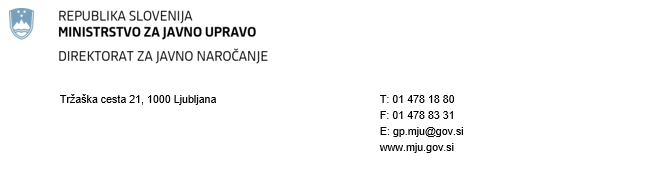 Številka: 430-195/2023/8Datum: 7. 9. 2023Statistično poročilo o javnih naročilih, oddanih v letu 2022PovzetekV letu 2022 je 2169 naročnikov oddalo glede na vrednost največ javnih naročil doslej. Skupaj z evidenčnimi naročili je bilo oddanih za 8.047.078.139 evrov javnih naročil. Delež vseh oddanih javnih naročil znaša 14,11 odstotka bruto domačega proizvoda, kar predstavlja 38,98 % odhodkov proračuna Republike Slovenije, proračuna samoupravnih lokalnih skupnosti in odhodkov Zavoda za zdravstveno zavarovanje Slovenije. Delež oddanih javnih naročil v bruto domačem proizvodu je v zadnjih dvanajstih letih drugi največji, takoj za letom 2021.V 6.721 zaključenih postopkih je bilo oddanih 17.224 naročil (sklopov). Pri več kot polovici (54,71 %) oddanih naročil je bil uporabljen postopek naročila male vrednosti, ki se uporablja pod mejnimi vrednostmi za objavo v Uradnem listu Evropske unije in je nacionalni transparentni postopek, objavljen na portalu javnih naročil.Oddana naročila na splošnem področju pomenijo največji delež vseh naročil po številu (88,96 %). Največji del oddanih naročil po številu pomenijo naročila blaga (66,52 odstotka), po vrednosti pa naročila gradenj (34,36 odstotka). Povprečno število prejetih ponudb v posameznem naročilu v letu 2022 je bilo 2,2 ponudbe, kar je primerljivo s prejšnjimi leti.Zeleno javno naročanje predstavlja 29,97 odstotka oddanih naročil, delež družbeno odgovornih (socialnih) naročil pa je 12,49 odstotka. Javnih naročil, (so)financiranih s sredstvi Evropske unije, je bilo za 711.711.015 evrov, kar je 10,38 odstotka vrednosti oddanih naročil.Skupno javno naročanje, v katero se vključi več naročnikov, v letu 2022 predstavlja po številu 4,36 odstotka, po vrednosti pa 8,93 odstotka oddanih naročil. Največjo vrednost naročil v letu 2022 je oddala Direkcija Republike Slovenije za infrastrukturo (1.078 milijonov evrov), ponudnik z največjo vrednostjo oddanih naročil pa je CGP, družba za gradbeništvo, inženiring, proizvodnjo in vzdrževanje cest, d.d. (268 milijonov evrov). 1. Splošne ugotovitve, trendi in predlogi ukrepov za izboljšanje praks oziroma ureditveJavna naročila v Republiki Sloveniji so pomemben del gospodarske dejavnosti, saj je bilo leta 2022 oddanih več kot milijon naročil v skupni vrednosti več kakor osem milijard evrov. Delež javnega naročanja v bruto domačem proizvodu je znašal 14,11 odstotka, kar v letu 2022 pomeni zmanjšanje v primerjavi z letom 2021. Javno naročanje predstavlja pomemben delež odhodkov proračuna Republike Slovenije, saj je znašal 58,7 odstotka odhodkov državnega proračuna. Najpogosteje izvedeni postopek za oddajo naročil je postopek oddaje naročila male vrednosti (54,71 odstotka), kar kaže na pogosto uporabo manj zahtevnih in enostavnejših postopkov. Zmanjšal se je delež odprtih postopkov, kar bi lahko vplivalo na manjši delež oddanih naročil tujim ponudnikom. Glede lokalnega naročanja so naročniki slovenskim ponudnikom oddali več kot 97 odstotkov javnih naročil po vrednosti. Več kot polovica javnih naročil je bila dodeljena ponudnikom iz osrednjeslovenske regije.Ponovno je opazno povečanje števila evidenčnih postopkov, kar kaže na njihovo pomembno vlogo v sistemu javnega naročanja. V letu 2022 so naročniki oddali največ evidenčnih naročil v zadnjih šestih letih, njihova vrednost pa se približuje 1,5 milijarde evrov.  Glede na predmet naročanja so naročniki najpogosteje naročali blago (66,52 odstotka), sledijo storitve (23,29 odstotka) in gradnje (10,19 odstotka). Po vrednosti so na prvem mestu gradnje (34,36 odstotka), sledijo naročila blaga (33,43 odstotka) in naročila storitev (32,21 odstotka).Postopek s pogajanji brez predhodne objave se je glede na leto 2021 zmanjšal za 1,18 odstotne točke in je tretji najpogosteje uporabljeni postopek z deležem 9,49 odstotka v vseh postopkih in se je tako po letu 2019 zmanjšal pod 10 odstotkov. Največkrat uporabljeno merilo za izbiro najugodnejšega ponudnika je bila cena, uporabljeno pri 15.507 oddanih naročilih, kar je več kot 90 odstotkov vseh oddanih naročil tako po številu kot tudi vrednosti. Velikost slovenskih ponudnikov, ki so jim bila dodeljena javna naročila, je razpršena, pri čemer imajo majhne enote največji delež po številu oddanih naročil (34,71 odstotka), velike enote pa največji delež po vrednosti oddanih javnih naročil (45,33 odstotka).Skupno javno naročanje pomeni le manjši delež v številu vseh oddanih naročil (4,36 odstotka), v vrednosti pa slabo desetino (8,93 odstotka), kar kaže na to, da ni dovolj izkoriščeno, vendar se lahko ta trend spremeni, če bodo naročniki prepoznali prednosti te prakse, se začeli bolj povezovati in jo večkrat izvajali.Elektronske dražbe so bile uporabljene izjemno redko oziroma v manj kot enem odstotku vseh oddanih naročil po številu in tudi vrednosti, kljub možnostim za doseganje boljših cen in velike transparentnosti.Zeleno javno naročanje postaja čedalje pomembnejše in čedalje bolj razširjeno med naročniki. V letu 2022 je bilo opaziti povečanje števila naročil, ki so vključevala okoljske vidike. Družbeno odgovorno javno naročanje je prav tako v vzponu, vendar še zaostaja za zelenim javnim naročanjem. Socialni vidiki pri naročilih se vključujejo predvsem v pogodbena določila in merila za izbiro.Ministrstvo za javno upravo ugotavlja, da je mogoče učinkovitost izvajanja postopkov javnega naročanja povečati na različnih področjih. Spodbujati je treba konkurenco z uporabo transparentnejših postopkov (postopki, objavljeni na portalu javnih naročil), kar lahko vodi k nižjim cenam in večji kakovosti. Pogosto naročniki javna naročila pripravijo tako, da je, predvsem za manjše gospodarske subjekte,  priprava ponudbe zapletena in jih odvrača od oddaje ponudbe, kar omejuje konkurenco. Za spodbujanje sodelovanja manjših gospodarskih subjektov je treba poenostaviti postopke, zmanjšati administrativne ovire ter jim tako omogočiti učinkovito sodelovanje v postopkih. Za povečanje učinkovitosti javnega naročanja je ključna večja transparentnost postopkov ter spodbujanje konkurence med ponudniki. To lahko dosežemo z nadaljnjim razvojem digitalizacije in avtomatizacije procesov v sistemu javnega naročanja.Večjo učinkovitost in gospodarnost lahko dosežemo tudi s spodbujanjem in informiranjem naročnikov o prednostih skupnega javnega naročanja. Predvsem spodbujanje manjših naročnikov k uporabi skupnega javnega naročanja bo omogočilo večjo učinkovitost in prihranke. Prav tako je smotrno spodbujati naročnike k uporabi elektronskih dražb, ki zagotavljajo visoko stopnjo transparentnosti in prihranke.Pomemben del je tudi spodbujanje naročnikov k vključevanju okoljskih in socialnih vidikov v postopke javnih naročil, kar je mogoče doseči z ozaveščanjem, izobraževanjem ter postavljanjem jasnih smernic in ciljev glede zelenega in družbeno odgovornega javnega naročanja.Visoka raven usposobljenosti vseh udeležencev v postopkih javnega naročanja je bistvenega pomena za uspešen sistem, kar pa je mogoče doseči z rednimi izobraževanji in usposabljanji, predvsem naročnikov o aktualni zakonodaji in najboljših praksah pri izvajanju javnih naročil, da bodo bolje razumeli postopke in jih izvajali učinkoviteje. Potreba po večji usposobljenosti uslužbencev, ki delujejo na področju javnega naročanja, je bila namreč prepoznana ne samo v slovenskem prostoru javnih naročil, temveč tudi na evropski ravni. Tako je ministrstvo pripravilo Priročnik za presojanje in razvoj kompetenc na področju javnega naročanja, katerega namen je predvsem oblikovanje (enotnih) struktur znanj in veščin, sposobnosti in osebnostnih značilnosti posameznika, ki deluje na področju javnega naročanja, v podporo doseganju tega pa je bila vzpostavljena tudi Akademija javnega naročanja, ki pomeni skupek modulov in omogoča pridobivanje ustreznih znanj na področju javnega naročanja za različne profile delovnih mest.Zaupanje javnosti v učinkovito delovanje sistema javnega naročanja je povezano z zagotavljanjem transparentnosti izvajanja postopkov ter tudi odpravo nepravilnosti in sankcioniranjem kršiteljev. Pri tem imajo pomembno vlogo tudi organi nadzora, predvsem Državna revizijska komisija, Računsko sodišče Republike Slovenije in Urad Republike Slovenije za nadzor proračuna, ki lahko z izvajanjem svojih aktivnosti bistveno prispevajo k zaupanju v delovanje sistema.S kombinacijo izvajanja navedenih ukrepov bi se lahko izboljšali praksa in ureditev javnega naročanja v Sloveniji, kar bi pripomoglo k boljši učinkovitosti porabe javnih sredstev, večji konkurenci med ponudniki ter k večji preglednosti in večjemu zaupanju v postopke javnega naročanja.2. Statistična analiza2.1 Obseg javnega naročanjaLeta 2022 so se postopki javnega naročanja izvajali na podlagi Zakona o javnem naročanju (Uradni list RS, št. 91/15 s spremembami; v nadaljevanju: ZJN-3) in Zakona o javnem naročanju na področju obrambe in varnosti (Uradni list RS, št. 90/12 in 90/14 – ZDU-1I in 52/16; v nadaljnjem besedilu: ZJNPOV).2.1.1 Delež javnega naročanja v BDPLeta 2022 je znašal delež javnih naročil v bruto domačem proizvodu (BDP) 14,11 odstotka, kar v primerjavi z letom 2021 pomeni zmanjšanje. Leta 2022 je BDP po tekočih cenah (v milijonih evrov) v Republiki Sloveniji znašal 57.038 milijonov evrov. Glede na višino BDP v prejšnjih letih in vrednost oddanih javnih naročil v istem obdobju je v letu 2022 zmanjšanje deleža oddanih javnih naročil v BDP v primerjavi z letom 2021 za 0,65 odstotne točke. Graf 1: Delež javnih naročil, oddanih v letih 2011–2022, v BDPVir: Statistični podatki o javnih naročilih, oddanih v letih 2011–2022.Ker statistični izračuni o oddanih javnih naročilih temeljijo na pogodbeni vrednosti brez DDV, je bila pri izračunu deleža javnih naročil v BDP za leto 2022 upoštevana tudi nazadnje izračunana tehtana povprečna stopnja DDV, ki jo je izračunal Statistični urad Republike Slovenije ob pripravi poročila o DDV, in sicer v višini 17,35 odstotka za leto 2021. Preglednica 1: Vrste naročil po številu in vrednosti, upoštevanih pri izračunu deleža javnih naročil v BDP Vir: Statistični podatki o javnih naročilih, oddanih v letu 2022.2.1.2 Delež javnega naročanja v odhodkih proračunaLeta 2022 so znašali odhodki proračuna Republike Slovenije 13.708.525.408 evrov, odhodki samoupravnih lokalnih skupnosti 2.887.645.589 evra, odhodki Zavoda za zdravstveno zavarovanje Slovenije pa 4.050.139.526 evrov. Iz statističnih podatkov izhaja, da je bilo v Republiki Sloveniji leta 2022 oddanih za 8.047.078.139 evrov javnih naročil, pri čemer je upoštevana tudi tehtana povprečna stopnja DDV v višini 17,35 odstotka.V letu 2022 javna naročila pomenijo 58,7 odstotka odhodkov proračuna Republike Slovenije.Pri izračunu deleža javnih naročil v odhodkih proračuna Republike Slovenije in samoupravnih lokalnih skupnosti so bila v izračunu upoštevana naročila, ki so jih oddali proračunski uporabniki, saj odhodki proračuna zajemajo tekoče odhodke, tekoče transferje, investicijske odhodke in investicijske transferje proračunskih uporabnikov (med katere spadajo plače in drugi izdatki za zaposlene, prispevki delodajalcev – neposrednih proračunskih uporabnikov in nekaterih posrednih proračunskih uporabnikov za socialno varnost, izdatki za blago in storitve, nakup in gradnjo osnovnih sredstev javnega sektorja, subvencije javnim in zasebnim podjetjem ter posameznikom), transferje nepridobitnim organizacijam, ustanovam, posameznikom in gospodinjstvom, domače in tuje transferje, investicijske transferje proračunskim uporabnikom ter pravnim in fizičnim osebam, ki niso proračunski uporabniki, plačila domačih in tujih obresti, rezerve ter plačila v proračun Evropske unije. Glede na odhodke državnega proračuna, odhodke proračuna samoupravnih lokalnih skupnosti in odhodke Zavoda za zdravstveno zavarovanje Slovenije znaša obseg vseh javnih naročil 38,98 odstotka. Delež objavljenih javnih naročil, ki so jih oddali proračunski uporabniki (neposredni in posredni) v odhodkih državnega proračuna, je 33,19-odstoten. Glede na navedeno so dobra tretjina državnega proračuna sredstva, ki jih proračunski uporabniki namenjajo dobavi blaga, storitev in gradnji, preostala proračunska sredstva pa se namenjajo za materialne stroške dela ter v večjem delu za transferje (subvencije, državne pomoči in podobno).2.1.3 Število naročnikov z objavljenim obvestilom o oddaji javnega naročila in s sporočenimi podatki o evidenčnih naročilihIz obvestil o oddaji javnih naročil, objavljenih na portalu javnih naročil oziroma v Uradnem listu Evropske unije, in iz sporočenih statističnih podatkov o evidenčnih naročilih izhaja, da je leta 2022 javna naročila oddalo 2169 naročnikov. Podatke o evidenčnih naročilih je oddalo 2083 naročnikov, od katerih jih je 1226 oddalo samo evidenčna naročila. Naročnikov, ki so oddali le naročila, objavljena na portalu javnih naročil oziroma v Uradnem listu Evropske unije, je bilo 86. Evidenčna naročila in naročila, objavljena na portalu javnih naročil oziroma v Uradnem listu Evropske unije, je oddalo 857 naročnikov. Glede na navedeno in število naročnikov, vpisanih na informativni seznam naročnikov iz priloge 3 Uredbe o informativnem seznamu naročnikov in obveznih informacijah v obvestilih za postopek naročila male vrednosti (Uradni list RS, št. 37/16), leta 2022 približno 950 naročnikov ni oddalo nobenega javnega naročila. Naročniki, ki niso sporočili podatkov oziroma niso oddali naročil ali so zanje oddali podatke drugi naročniki, so tako kot v prejšnjih letih predvsem krajevne in četrtne skupnosti (teh je približno dve tretjini vseh naročnikov), javni zavodi s področja izobraževanja (vrtci, osnovne in srednje šole, ljudske univerze, knjižnice in podobno), javni zavodi s področja socialnega varstva in zdravstva (centri za socialno delo, zdravstveni domovi), javni zavodi s področja kulture (muzeji, galerije, zavodi za kulturo in podobno), nekaj občin in skladov, regionalnih razvojnih centrov in agencij. Pri tem je treba upoštevati več vzrokov, zakaj posamezni naročniki na portalu javnih naročil niso objavili podatkov o javnih naročilih v letu 2022, ki so podobni kot v prejšnjih letih. Nekateri manjši naročniki v letu 2022 niso izvedli postopkov javnega naročanja, temveč so naročila za večletno obdobje oddali v prejšnjih letih. Za nekatere organe v sestavi ministrstev je statistične podatke oddalo ministrstvo, ki zanje po pooblastilu izvaja javna naročila. Enako kot v prejšnjih letih tudi v letu 2022 nekaj naročnikov predvidoma ni sporočilo podatkov, ker niso upoštevali zakonodajnih sprememb na tem področju ter obvestil in pojasnil Ministrstva za javno upravo.2.2 Objavljena javna naročilaStatistični podatki kažejo, da so naročniki leta 2022 oddali 17.224 javnih naročil. Njihova pogodbena vrednost je znašala 5.417.105.902 evrov. Naročila blaga so največji del javnih naročil po številu, po vrednosti pa gradnje.Preglednica 2: Vrednost, število in deleži javnih naročil po predmetih naročanjaVir: Statistični podatki o javnih naročilih, oddanih v letu 2022.Oddana javna naročila na splošnem področju pomenijo največji del vseh naročil tako po številu kot tudi vrednosti.Preglednica 3: Vrednost, število in deleži javnih naročil po področjih naročanjaVir: Statistični podatki o javnih naročilih, oddanih v letu 2022.2.2.1 Naročila, objavljena le na portalu javnih naročilMed naročili, ki so jih naročniki leta 2022 objavili na portalu javnih naročil, številčno prevladujejo naročila blaga z 48,38 odstotka vseh naročil, objavljenih le na portalu javnih naročil, vrednostno pa pomenijo 14,5 odstotka vseh naročil. Preglednica 4: Vrednost, število in deleži javnih naročil, objavljenih le na portalu javnih naročil, po predmetih naročanjaVir: Statistični podatki o javnih naročilih, oddanih v letu 2022.Večina naročil, ki so jih naročniki objavili le na portalu javnih naročil, je bila s splošnega področja. Njihov delež v številu oddanih naročil, objavljenih le na portalu javnih naročil, je 81,53 odstotka, v vrednosti pa 85,8 odstotka.Preglednica 5: Vrednost, število in deleži javnih naročil, objavljenih le na portalu javnih naročil, po področjih naročanjaVir: Statistični podatki o javnih naročilih, oddanih v letu 2022.2.2.2 Naročila, objavljena na portalu javnih naročil in v Uradnem listu Evropske unijeMed naročili, ki so jih naročniki leta 2022 objavili na portalu javnih naročil in v Uradnem listu Evropske unije, prevladujejo naročila blaga, ki številčno pomenijo 78,74 odstotka vseh objavljenih naročil, vrednostno pa 39,04 odstotka. Večina naročil, ki so jih naročniki leta 2022 objavili na portalu javnih naročil in v Uradnem listu Evropske unije, je bila s splošnega področja. V skupnem številu objavljenih naročil pomenijo 93,96 odstotka, vrednostno pa 82,51 odstotka.Preglednica 6: Vrednost, število in deleži javnih naročil, objavljenih na portalu javnih naročil in v Uradnem listu Evropske unije, po področjih in predmetih naročanjaVir: Statistični podatki o javnih naročilih, oddanih v letu 2022.2.3 Postopki in načini oddaje javnih naročil2.3.1 Postopki javnega naročanjaŠtevilo postopkov javnega naročanja in njihova vrednost glede na vrsto postopkov, ki so jih naročniki uspešno končali leta 2022, sta prikazana v spodnji preglednici.Preglednica 7: Javna naročila glede na izvedeni postopek Vir: Statistični podatki o javnih naročilih, oddanih v letu 2022.V primerjavi s prejšnjimi leti so naročniki tudi leta 2022 najpogosteje izvedli postopek oddaje naročila male vrednosti, in sicer 3677-krat oziroma v 54,71 odstotka, delež tega postopka pa se je v primerjavi s prejšnjim letom povečal za 3,68 odstotne točke. Glede na leto 2021 se je za 2,99 odstotne točke zmanjšal delež odprtih postopkov. To je bil leta 2022 drugi najpogosteje uporabljeni postopek z deležem 29,47 odstotka in 1981 izvedenimi postopki. Tretji najpogosteje uporabljeni postopek je bil postopek s pogajanji brez predhodne objave z deležem 9,49 odstotka in 638 izvedenimi postopki, ki se je glede na leto 2021 zmanjšal za 1,18 odstotne točke. Navedeni postopki pomenijo 93,68 odstotka vseh dokončanih postopkov v letu 2022 in po vrednosti 84,51 odstotka.Graf 2: Porazdelitev vrst postopkov javnega naročanja po letih v obdobju 2015–2022 glede na število vseh postopkov Vir: Statistični podatki o javnih naročilih, oddanih v letih 2015–2022.Spodnja preglednica prikazuje število, vrednost ter delež v številu in vrednosti naročil, ki so jih v postopkih javnega naročanja oddali naročniki, glede na mesto objave obvestila o oddaji javnega naročila. Podatki kažejo, da naročniki manjšega števila postopkov, ki se sicer uporabljajo za oddajo javnih naročil nad pragovi, določenimi za objavo v Uradnem listu Evropske unije, na tem mestu niso objavili. Sklepamo lahko, da je bila ocenjena vrednost teh naročil nižja od vrednosti, glede katerih je treba objaviti obvestilo v Uradnem listu Evropske unije.Preglednica 8: Naročila v postopkih javnega naročanja, objavljena na portalu javnih naročil in v Uradnem listu Evropske unije, glede na mesto objave in izvedeni postopek v letu 2022Vir: Statistični podatki o javnih naročilih, oddanih v letu 2022.Statistični podatki kažejo, da vsi naročniki glede na vrednost oddanega naročila niso izpolnili obveznosti objave obvestil o oddaji javnih naročil v Uradnem listu Evropske unije. Po vrednosti je največji delež takih naročil pri postopku naročil male vrednosti, kjer v Uradnem listu Evropske unije ni bilo objavljenih 239 naročil v skupni vrednosti 29.080.259 evrov, kar je 4,02-odstotni delež v številu vseh oddanih naročil po tem postopku in 3,37-odstotni delež v vrednosti. Po številu vseh oddanih naročil v letu 2022 obsegajo naročila, ki bi jih naročniki morali objaviti v Uradnem listu Evropske skupnosti, 1,71 odstotka vseh naročil, po vrednosti pa 0,89 odstotka. Preglednica 9: Naročila v postopkih javnega naročanja, objavljena le na portalu javnih naročil, glede na obveznost objave v Uradnem listu Evropske unije in izvedeni postopek v letu 2022Vir: Statistični podatki o javnih naročilih, oddanih v letu 2022.2.3.2 Postopki z objavo obvestila o javnem naročiluNaročniki so leta 2022 v 5995 postopkih javnega naročanja oddali naročila, za katera so predhodno objavili obvestilo o javnem naročilu, kar je 89,2 odstotka vseh postopkov, v katerih so bila oddana naročila, 94,81 odstotka vseh oddanih naročil in 90,7 odstotka vrednosti vseh oddanih naročil. Preglednica 10: Objavljeni postopki, naročila in njihova vrednost ter deleži glede na vrsto postopka Vir: Statistični podatki o javnih naročilih, oddanih v letu 2022.2.3.3 Postopki brez predhodne objave obvestila o javnem naročiluNaročniki so leta 2022 v 726 postopkih javnega naročanja oddali naročila, za katera predhodno niso objavili obvestil o javnem naročilu, kar je po številu vseh postopkov 10,8 odstotka, po vseh oddanih naročilih 5,19 odstotka in 9,3 odstotka vrednosti vseh oddanih naročil. Preglednica 11: Postopki brez predhodne objave obvestila o javnem naročilu, naročila in njihova vrednost ter deleži glede na vrsto postopka Vir: Statistični podatki o javnih naročilih, oddanih v letu 2022.Pri analizi statističnih podatkov je bilo ugotovljeno, da so naročniki v objavi obvestila o oddaji javnega naročila, oddanega na podlagi izvedenega postopka javnega naročanja, za katerega predhodno ni bilo objavljeno obvestilo o javnem naročilu, hkrati označili več utemeljitev. Zaradi navedenega število izvedenih postopkov, oddanih naročil in vrednost oddanih naročil v nadaljevanju opisanih utemeljitev presegajo število in vrednost oddanih naročil na podlagi izvedenega postopka javnega naročanja, za katerega obvestilo o javnem naročilu predhodno ni bilo objavljeno.Preglednica 12: Utemeljitev uporabe postopka, za katerega obvestilo o javnem naročilu ni bilo objavljenoVir: Statistični podatki o javnih naročilih, oddanih v letu 2022.Iz utemeljitev izhaja, da sta dobri dve tretjini (68,03 odstotka) postopkov s pogajanji brez predhodne objave izvedeni zaradi tehničnih ali umetniških razlogov ali zaščite izključnih pravic. Vrednost naročil v teh postopkih je 62,44 odstotka vrednosti vseh naročil, ki so bila oddana s postopkom s pogajanji brez predhodne objave.Zaradi nujnosti in nepredvidljivosti so naročniki postopek s pogajanji brez predhodne objave uporabili 32-krat, vrednost oddanih naročil pa znaša 12,27 odstotka vrednosti vseh oddanih naročil po postopku s pogajanji brez predhodne objave. Zaradi neuspešno izvedenega predhodnega postopka so naročniki uporabili postopke brez predhodne objave in konkurenčne postopke s pogajanji 160-krat, kar je po številu 22,04 odstotka, po vrednosti pa 23,03 odstotka vseh takšnih postopkov.2.3.4 Oddaja socialnih in drugih posebnih storitevSocialne in druge posebne storitve so določene v prilogi XIV Direktive 2014/24/EU in prilogi XVII Direktive 2014/25/EU. Evropska in domača zakonodaja zato te storitve štejeta za neprednostne in zanje določata prožnejšo ureditev.ZJN-3 mejne vrednosti za uporabo zakona določa v 21. členu. Uporaba ZJN-3 je za oddajo ponudb za socialne in druge posebne storitve obvezna samo, kadar ocenjena vrednost teh storitev presega določene mejne vrednosti, tj. 750.000 evrov na splošnem in 1.000.000 evrov na infrastrukturnem področju. Za naročila socialnih in drugih posebnih storitev, katerih vrednost je nižja od zgoraj navedenih vrednosti, morajo naročniki upoštevati določbe glede tako imenovanih evidenčnih javnih naročil. Pri oddaji socialnih in drugih posebnih storitev je treba v primerjavi s prejšnjimi leti upoštevati, da so bile v skladu z novelo Zakona o javnem naročanju – ZJN-3B, ki je začela veljati 1. januarja 2022, nekatere kategorije storitev izločene iz socialnih in drugih posebnih storitev (storitve, ki so zajete s kodami CPV 79100000-5, 79110000-8, 79111000-5, 79112000-2, 79112100-3 in 79140000-7).Leta 2022 so naročniki v sedmih postopkih oddali 25 naročil s področja socialnih in drugih posebnih storitev.Preglednica 13: Število, vrednost in deleži naročil s področja socialnih in drugih posebnih storitevVir: Statistični podatki o javnih naročilih, oddanih v letu 2022.2.3.5 Okvirni sporazumiNaročniki lahko okvirni sporazum sklenejo na podlagi izvedenega postopka javnega naročanja. Sklenejo ga lahko z enim ali več gospodarskimi subjekti. Naročila na podlagi okvirnega sporazuma z enim gospodarskim subjektom oddajo v skladu s pogoji iz okvirnega sporazuma. Okvirni sporazumi, sklenjeni z več gospodarskimi subjekti, se izvajajo:na podlagi pogojev iz okvirnega sporazuma in brez ponovnega odpiranja konkurence, če sporazum določa vse pogoje, s ponovnim odpiranjem konkurence med gospodarskimi subjekti, podpisniki sporazuma, če ta ne vključuje vseh pogojev,deloma brez ponovnega odpiranja konkurence in deloma s ponovnim odpiranjem konkurence.2.3.5.1 Naročila v postopkih javnega naročanja za sklenitev okvirnega sporazumaV postopkih javnega naročanja za sklenitev okvirnega sporazuma je bilo leta 2022 oddanih 6875 naročil v vrednosti 1.094.355.305 evrov. Ta znaša v številu 39,92-odstotni delež vseh oddanih naročil, v vrednosti pa 20,2-odstotni delež.Naročila, za katera je bil sklenjen okvirni sporazum, so bila največkrat oddana na podlagi izvedenega odprtega postopka (78,87 odstotka), njihova vrednost pa znaša 80,66 odstotka vseh naročil, oddanih na podlagi izvedenega postopka za sklenitev okvirnega sporazuma. Uporaba posamezne vrste postopka za oddajo naročila s sklenitvijo okvirnega sporazuma je prikazana v spodnji preglednici. Preglednica 14: Izvedeni postopki javnega naročanja za sklenitev okvirnega sporazuma glede na vrsto postopka Vir: Statistični podatki o javnih naročilih, oddanih v letu 2022.2.3.6 Elektronska dražbaIz statističnih podatkov izhaja, da so leta 2022 naročniki z uporabo elektronske dražbe oddali 35 naročil. Skupna pogodbena vrednost oddanih naročil z uporabo elektronske dražbe je 6.252.109 evrov.Preglednica 16: Javna naročila, v katerih je bila uporabljena elektronska dražbaVir: Statistični podatki o javnih naročilih, oddanih v letu 2022.Naročniki so elektronsko dražbo uporabili v desetih odprtih postopkih in devetih postopkih naročil male vrednosti.Preglednica 17: Javna naročila, v katerih je bila uporabljena elektronska dražba, glede na vrsto postopkaVir: Statistični podatki o javnih naročilih, oddanih v letu 2022.2.3.7 Skupno javno naročanjeSkupno javno naročanje je tisto, v katero se vključi več naročnikov, da zaradi doseganja boljših finančnih učinkov na podlagi obsega predmeta naročanja in manjših stroškov vodenja postopka javnega naročanja zagotovijo večjo gospodarnost in učinkovitost rabe javnih sredstev. Delež skupnih javnih naročil v številu vseh naročil v letu 2022 je 4,36 odstotka, v vrednosti pa 8,93 odstotka.Leta 2022 je skupaj javno naročalo 74 naročnikov. Oddanih je bilo 751 naročil v vrednosti 483.778.024 evrov. Po vrednosti je največ naročil pri skupnem javnem naročanju oddala Koroška lekarna, in sicer v enem postopku 292 naročil v vrednosti 244.150.199 evrov. Pri skupnem javnem naročanju je bilo največ naročil oddanih z uporabo odprtega postopka, in sicer 75,1 odstotka, njihova vrednost pa je znašala 83,01 odstotka vrednosti skupnega javnega naročanja. Preglednica 18: Skupno javno naročanje po številu, vrednosti in deležu skupnih javnih naročil glede na vrsto postopkaVir: Statistični podatki o javnih naročilih, oddanih v letu 2022.Naročniki so največ skupnih javnih naročil oddali na splošnem področju, kjer je bilo oddanih 690 naročil v vrednosti 448.920.347 evrov. Preostala naročila (61 naročil v vrednosti 34.857.677 evrov) so bila oddana na infrastrukturnem področju.Pri skupnih javnih naročilih je bilo leta 2022 oddanih največ naročil blaga (580 naročil v vrednosti 337.142.458 evrov). Ta naročila imajo 77,23-odstotni delež v številu vseh skupnih naročil in 69,69-odstotni delež v njihovi vrednosti.Preglednica 19: Skupno javno naročanje v številu, vrednosti in deležu skupnih javnih naročil glede na predmet naročanjaVir: Statistični podatki o javnih naročilih, oddanih v letu 2022.V postopkih skupnega javnega naročanja so največ naročil oddali javni zavodi, in sicer 504 naročila v vrednosti 316.870.254 evrov. Preglednica 20: Skupno javno naročanje po številu, vrednosti in deležu skupnih javnih naročil glede na kategorijo naročnikaVir: Statistični podatki o javnih naročilih, oddanih v letu 2022.Glede na vrednost oddanih skupnih javnih naročil so najuspešnejši ponudniki Kemofarmacija, d. d., s 146 naročili v vrednosti 140.531.994 evrov, Salus, d.o.o., s 146 naročili v vrednosti 103.618.205 evrov, GH HOLDING storitvena družba d.o.o., z enim naročilom v vrednosti 31.753.000 evrov, KIG podjetje za proizvodnjo in upravljanje družb d. d. z enim naročilom v vrednosti 24.885.897 evrov in MAKRO 5 GRADNJE, izgradnja objektov, d.o.o. z dvema naročiloma v vrednosti 15.692.461 evrov.2.4 Kategorije naročnikov ter področja in predmeti naročanja2.4.1 Področje javnega naročanja in dejavnosti naročnikovLeta 2022 je 901 naročnik izvedel postopke javnega naročanja na splošnem področju. Skupno so oddali 15.322 naročil v vrednosti 4.510.497.243 evrov. Delež vrednosti njihovih naročil v vrednosti vseh oddanih naročil je 83,26-odstoten, v številu pa 88,96-odstoten.Preglednica 21: Javno naročanje po številu, vrednosti in deležu javnih naročil glede na področje naročanjaVir: Statistični podatki o javnih naročilih, oddanih v letu 2022.Naročniki glede na standardno klasifikacijo dejavnosti (SKD) opravljajo različne dejavnosti. Glede na šifro dejavnosti po SKD je največ naročnikov (230 oziroma 24,39 odstotka) iz splošne dejavnosti javne uprave, ki so oddali 2.506 naročil (14,55 odstotka vseh naročil) v skupni vrednosti 1.050.591.784 evrov, kar je 19,39 odstotka celotne vrednosti oddanih naročil. Po številu naročil je na prvem mestu bolnišnična zdravstvena dejavnost, kjer je 24 naročnikov oddalo 3.176 naročil (18,44 odstotka vseh naročil) v skupni vrednosti 554.877.934 evrov, kar je 10,24 odstotka vrednosti oddanih naročil.Največje vrednosti oddanih naročil so bile dosežene na področju urejanja gospodarskih področij za učinkovitejše poslovanje, splošne dejavnosti javne uprave, bolnišnične zdravstvene dejavnosti, trgovine na drobno v specializiranih prodajalnah s farmacevtskimi izdelki in spremljajoče storitvene dejavnosti v kopenskem prometu s skupno vrednostjo naročil 3.249.289.895 evrov. Naročila, oddana v navedenih petih dejavnostih, znašajo 59,98 odstotka vrednosti vseh oddanih naročil.Naročniki, ki opravljajo dejavnosti iz petih dejavnosti (dejavnost humanitarnih in dobrodelnih organizacij, izobraževanje, izpopolnjevanje in usposabljanje na področju športa in rekreacije, ravnanje z nevarnimi odpadki, snemanje in izdajanje zvočnih zapisov in muzikalij in spremljajoče storitvene dejavnosti v vodnem prometu) so oddali le po eno naročilo, vrednost teh naročil znaša 533.150 evrov. Najnižje vrednosti naročil so bile dosežene pri naročnikih z enim naročilom v spremljajočih storitvenih dejavnosti v vodnem prometu v vrednosti 68.922 evrov. 2.4.2 Kategorije naročnikovNajveč naročnikov, ki so leta 2022 oddali naročila, je javnih zavodov, najmanj pa javnih skladov. Organi Republike Slovenije so leta 2022 povprečno oddali po 31,9 naročila v povprečni vrednosti 882.870 evrov. Naročniki z najmanjšo povprečno vrednostjo naročila so javni gospodarski zavodi, kjer je ta vrednost 72.741 evrov, v povprečju pa je naročnik te kategorije oddal 11,3 naročila. Preglednica 22: Povprečno število naročil in povprečna vrednost naročila glede na kategorijo naročnikaVir: Statistični podatki o javnih naročilih, oddanih v letu 2022.2.4.3 Predmeti naročanja Od naročil, ki jih je treba glede na vrednost objaviti vsaj na portalu javnih naročil, so leta 2022 naročniki najpogosteje naročali blago, in sicer v 11.457 primerih oziroma 66,52 odstotka. Delež naročil storitev je obsegal 23,29 odstotka vseh naročil, preostanek so bila naročila gradenj. Po vrednosti naročil so na prvem mestu naročila gradenj, ki z vrednostjo 1.861.567.195 evrov pomenijo 34,36 odstotka vrednosti vseh naročil, naročil blaga je bilo za 1.810.773.018 evrov, kar je 33,43 odstotka vrednosti vseh naročil, preostanek pa so bila naročila storitev.Preglednica 23: Vrednost, število in deleži javnih naročil, objavljenih na portalu javnih naročil oziroma v Uradnem listu Evropske unije, po predmetu naročanjaVir: Statistični podatki o javnih naročilih, oddanih v letu 2022.Leta 2022 so bili po vrednosti največji predmeti naročanja: gradbena dela v vrednosti 1.861.567.195 evrov, kar je 34,36 odstotka vrednosti vseh naročil,storitve popravila in vzdrževanja v vrednosti 791.904.161 evrov, kar je 14,62 odstotka vrednosti vseh naročil,medicinska oprema, farmacevtski izdelki in izdelki za osebno nego v vrednosti 775.577.696 evrov, kar je 14,32 odstotka vrednosti vseh naročil.Navedeni predmeti naročil po vrednosti obsegajo slabi dve tretjini oddanih naročil v letu 2022, po številu pa dobro tretjino.Po številu naročil so bili najpogosteje predmet naročanja: medicinska oprema, farmacevtski izdelki in izdelki za osebno nego v 4106 naročilih v skupni vrednosti 775.577.696 evrov, kar je 23,84 odstotka vseh naročil,živila, pijače, tobačni izdelki in z njimi povezani izdelki v 3520 naročilih v skupni vrednosti 99.557.636 evrov, kar je 20,44 odstotka vseh naročil,gradbena dela v 1755 naročilih v skupni vrednosti 1.861.567.195 evrov, kar je 10,19 odstotka vseh naročil.Pri naročilih blaga je bilo leta 2022 največ naročil medicinske opreme, farmacevtskih izdelkov in izdelkov za osebno nego v vrednosti 775.577.696 evrov oziroma 42,83 odstotka vrednosti vseh naročil blaga, ter naročil živil, pijače, tobačnih izdelkov in z njimi povezanih izdelkov, ki z vrednostjo 99.557.636 evrov pomenijo 5,5 odstotka vrednosti vseh naročil blaga.Storitve popravila in vzdrževanja v skupni vrednosti 791.904.161 evrov po vrednosti pomenijo največji delež naročil storitev, in sicer 45,39 odstotka. Poslovne storitve: pravo, trženje, svetovanje, zaposlovanje, tiskanje in varnost so po vrednosti 215.806.653 evrov na drugem mestu predmetov naročanja storitev z deležem 12,37 odstotka, na tretjem mestu so z deležem 8,33 odstotka arhitekturne, gradbeniške, inženirske in inšpekcijske storitve v vrednosti 145.292.370 evrov.Pri gradnjah so naročniki vseh 1755 naročil oddali za gradbena dela, in sicer v vrednosti 1.861.567.195 evrov. 2.5 Merila za oddajo javnega naročilaLeta 2022 so naročniki oddali 17.224 naročil. Pri izbiri najugodnejšega ponudnika je bilo največkrat uporabljeno merilo cena, in sicer pri 15.507 oddanih naročilih. Preglednica 24: Delež posameznega merila za izbiro po številu in vrednosti naročilVir: Statistični podatki o javnih naročilih, oddanih v letu 2022.Pri oddaji naročil so naročniki največkrat uporabili merilo cena pri odprtem postopku, kjer je bilo to merilo uporabljeno pri 8766 naročilih oziroma 88,76 odstotka vseh naročil v teh postopkih. Preglednica 25: Uporabljeno merilo po številu naročil in njihovi vrednosti ter deleži glede na vrsto postopkaVir: Statistični podatki o javnih naročilih, oddanih v letu 2022.Merilo cena je bilo najpogosteje uporabljeno pri oddaji naročil na vseh treh področjih. Na splošnem področju je bilo merilo cena uporabljeno pri oddaji naročil v vrednosti 4.179.747.072 evrov oziroma 90,09 odstotka naročil, na infrastrukturnem področju v 90,02 odstotka oddanih naročil v vrednosti 782.858.863 evrov, na obrambnem pa v 81,48 odstotka oddanih naročil v vrednosti 44.382.620 evrov. Graf 3: Delež posameznega merila za izbiro glede na predmet naročanja po številu in vrednosti 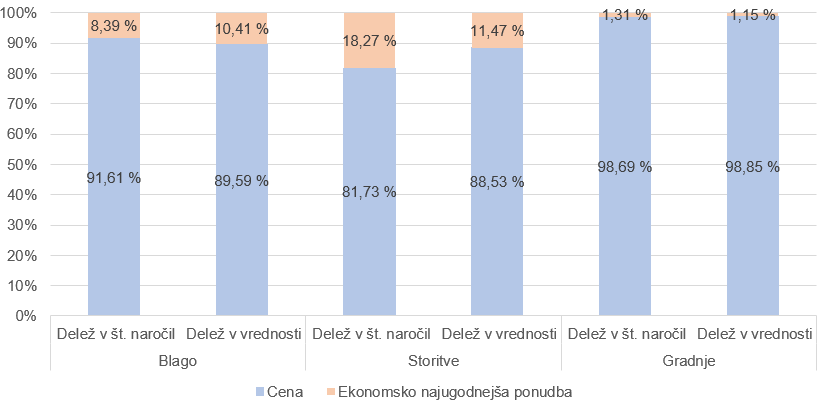 Vir: Statistični podatki o javnih naročilih, oddanih v letu 2022.2.6 Ponudniki in podizvajalciLeta 2022 je bilo v podizvajanje oddanih 1188 javnih naročil. Podizvajalci so bili udeleženi v konkurenčnih dialogih, konkurenčnih postopkih s pogajanji, v odprtih postopkih, omejenih postopkih, postopkih naročil male vrednosti, postopkih s pogajanji brez predhodne objave, v postopkih s pogajanji po predhodni objavi in v postopkih zbiranja ponudb po predhodni objavi.Preglednica 26: Udeležba podizvajalcev pri posameznih javnih naročilihVir: Statistični podatki o javnih naročilih, oddanih v letu 2022.Največ naročil je bilo oddanih v podizvajanje pri odprtih postopkih, kjer so bili podizvajalci udeleženi v 570 javnih naročilih, njihova skupna vrednost je 583.543.888 evrov. Udeležba vseh podizvajalcev v javnih naročilih glede na vrsto izvedenega postopka je prikazana v spodnji preglednici.Preglednica 27: Udeležba podizvajalcev v posameznih postopkih oddaje javnega naročilaVir: Statistični podatki o javnih naročilih, oddanih v letu 2022.Glede na področje je bilo največ javnih naročil oddanih v podizvajanje pri javnih naročilih na splošnem področju. Teh naročil je bilo 1053, njihova vrednost pa znaša 965.805.519 evrov, kar je po številu 88,64 odstotka vseh javnih naročil, oddanih v podizvajanje, po vrednosti pa 90,86 odstotka.Preglednica 28: Udeležba podizvajalcev v javnih naročilih glede na področje naročanjaVir: Statistični podatki o javnih naročilih, oddanih v letu 2022.2.6.1 Uresničevanje načela konkurenčnosti in združevanje naročil v postopku Leta 2022 javni naročniki v 5117 postopkih javnega naročanja niso oblikovali naročil (sklopov). Skupna vrednost teh postopkov je znašala 3.833.206.450 evrov. V 1604 postopkih s skupno vrednostjo 1.583.899.452 evrov je bilo vključenih več naročil. Pri tem je bilo osem postopkov javnega naročanja, v katerih je bilo največ naročil v skupni vrednosti 301.423.391 evrov, razdeljenih na 106 do 292 naročil.Povprečno število prejetih ponudb v posameznem naročilu v letu 2022 je bilo 2,2 ponudbe. Povprečno število prejetih ponudb v zadnjih petih letih je razvidno iz spodnje preglednice.Preglednica 29: Povprečno število prejetih ponudb v posameznem naročilu v letih 2017–2022Vir: Statistični podatki o javnih naročilih, oddanih v letih 2017–2022.V postopkih, ki niso bili razdeljeni na naročila, je bilo povprečno število prejetih ponudb 2,1. V postopkih, ki so bili razdeljeni na sklope, je bilo največje povprečno število prejetih ponudb za naročilo v postopkih, razdeljenih na 2–10 naročil in na 21–40 naročil, in sicer so naročniki prejeli 2,3 ponudbe, najmanj prejetih ponudb pa je bilo pri postopkih, ki so bili razdeljeni na 61–100 naročil, in sicer 1,7 ponudbe. Preglednica 30: Število naročil v postopku, njihova vrednost in deleži ter povprečno število prejetih ponudbVir: Statistični podatki o javnih naročilih, oddanih v letu 2022.Iz statističnih podatkov o javnih naročilih, oddanih v letu 2022, izhaja tudi, da so naročniki postopek javnega naročanja največkrat delili na več javnih naročil pri naročanju blaga, in sicer v 1032 primerih oziroma pri 35,04 odstotka naročil blaga, najmanjkrat pa pri oddaji naročil gradenj, in sicer v 138 primerih oziroma pri 9,5 odstotka naročil gradenj. Preglednica 31: Delitev postopkov javnega naročanja na naročila po številu in vrednosti glede na predmet naročanja Vir: Statistični podatki o javnih naročilih, oddanih v letu 2022.Iz spodnje preglednice je razvidno, da je v postopkih, v katerih je bilo vključenih več naročil, konkurenčnost večja.Preglednica 32: Število in deleži postopkov z eno ali več prejetimi ponudbami v postopkih z enim ali več naročili Vir: Statistični podatki o javnih naročilih, oddanih v letu 2022.Naročniki so v postopkih z enim naročilom prejeli samo eno ponudbo v 8088 primerih. Naročniki so eno ponudbo za naročilo največkrat prejeli v odprtih postopkih, in sicer pri 4179 naročilih oziroma 42,31 odstotka teh naročil. Veliko postopkov, kjer je naročnik prejel samo eno ponudbo, je tudi pri naročilih male vrednosti, kjer je takih primerov 2785 oziroma 46,88 odstotka teh naročil.Preglednica 33: Število, vrednost in deleži naročil z eno prejeto ponudbo glede na vrsto postopka Vir: Statistični podatki o javnih naročilih, oddanih v letu 2022.2.6.2 Sedež ponudnikovNaročniki so leta 2022 ponudnikom s sedežem v Republiki Sloveniji oddali več kot 97 odstotkov javnih naročil. Vrednost teh naročil je 96,34 odstotka vseh oddanih javnih naročil. Naročniki so pri tujih ponudnikih najpogosteje naročali blago. Leta 2022 je bilo tovrstnih oddanih javnih naročil 344, njihova skupna vrednost pa znaša 113.836.388 evrov. Podrobnejša razporeditev oddanih javnih naročil glede na predmet naročanja in sedež ponudnika je prikazana v spodnji preglednici.Preglednica 34: Delež uspešnosti tujih ponudnikov glede na predmet naročanjaVir: Statistični podatki o javnih naročilih, oddanih v letu 2022.Leta 2022 je bilo slovenskim ponudnikom oddanih 16.780 javnih naročil, ki jih je treba objaviti na portalu javnih naročil oziroma v Uradnem listu Evropske unije, in sicer v skupni vrednosti 5.218.980.380 evrov, kar je 97,42 odstotka vseh naročil, ki jih je treba objaviti, in 96,34 odstotka vrednosti teh naročil. Ponudniki iz drugih držav so pridobili 444 javnih naročil v vrednosti 198.125.522 evrov, kar je po številu 2,58 odstotka naročil, ki jih je treba objaviti, po vrednosti pa 3,66 odstotka teh naročil.Največja razlika v deležu tujih ponudnikov po številu oddanih javnih naročil, objavljenih na portalu javnih naročil in v Uradnem listu Evropske unije, glede na delež pri javnih naročilih, objavljenih samo na portalu javnih naročil, je pri naročilih blaga, in sicer 1,99 odstotne točke. Tudi razlika v deležu vrednosti je največja pri naročilih blaga, kjer je delež pri številu naročil, oddanih tujim ponudnikom, večji pri naročilih, objavljenih samo na portalu javnih naročil, in sicer za 3,06 odstotne točke.Preglednica 35: Delež uspešnosti tujih ponudnikov glede na predmet naročanja in mesto objave javnega naročilaVir: Statistični podatki o javnih naročilih, oddanih v letu 2022.Graf 4 prikazuje, da so bili leta 2022 v postopkih javnih naročil po vrednosti oddanih naročil med tujimi ponudniki najuspešnejši ponudniki iz Švice, Nizozemske in Nemčije. Ponudniki iz Švice so pridobili 14 naročil v vrednosti 47.093.807 evrov, kar je po vrednosti 23,77 odstotka vseh naročil, ki so bila leta 2022 oddana tujim ponudnikom. Po vrednosti so za ponudniki iz Švice na drugem mestu ponudniki iz Nizozemske, ki jim je bilo oddanih 65 naročil v vrednosti 19.182.230 evrov. Za nizozemskimi ponudniki so po vrednosti ponudniki iz Nemčije, tem je bilo oddanih 39 naročil v vrednosti 19.044.611 evrov. Ponudnikom iz navedenih treh držav je bila po vrednosti oddana slaba polovica vseh naročil, oddanih tujim ponudnikom. Graf 4: Delež tujih ponudnikov glede na vrednost vseh oddanih javnih naročil 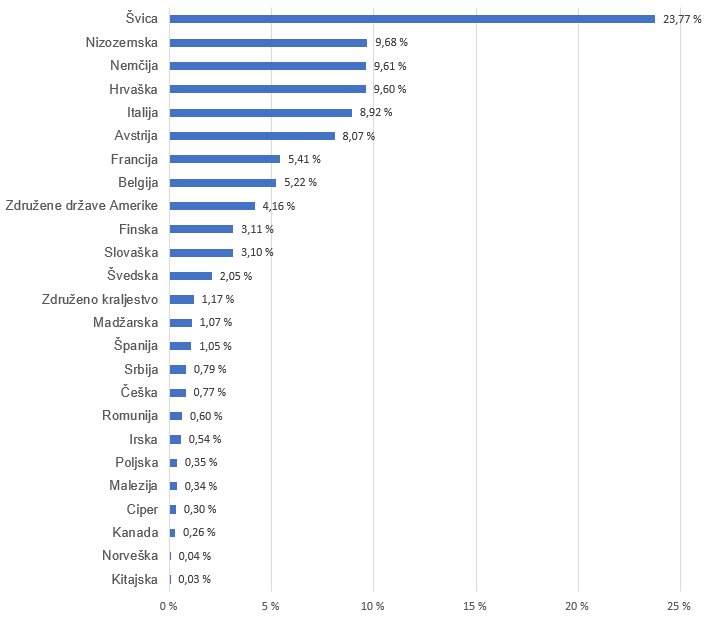 Vir: Statistični podatki o javnih naročilih, oddanih v letu 2022.Naročniki so tujim ponudnikom oddali 444 naročil v vrednosti 198.125.522 evrov. Največ naročil so tujim ponudnikom oddali naročniki iz osrednjeslovenske regije, in sicer 239. Tujim ponudnikom so naročniki iz osrednjeslovenske regije oddali naročila v največji skupni vrednosti, in sicer za 92.116.081 evrov. V deležu števila vseh oddanih naročil tujim ponudnikom so ponudniki iz te regije oddali dobro polovico, po vrednosti pa slabo polovico vseh naročil. Preglednica 36: Uspešnost tujih ponudnikov glede na regijo naročnikaVir: Statistični podatki o javnih naročilih, oddanih v letu 2022.2.6.3 Lokalno naročanje Leta 2022 so naročniki slovenskim ponudnikom oddali 16.780 javnih naročil v vrednosti 5.218.980.380 evrov. Največ javnih naročil je bilo dodeljenih ponudnikom iz osrednjeslovenske regije, in sicer 9453 (v vrednosti 2.373.155.424 evrov). Preglednica 38 prikazuje delež javnih naročil, oddanih slovenskim ponudnikom, glede na regijo. Preglednica 37: Javna naročila, oddana slovenskim ponudnikom, glede na regijo ponudnikaVir: Statistični podatki o javnih naročilih, oddanih v letu 2022.Slika 1 prikazuje delež javnih naročil, ki so jih naročniki iz posamezne regije oddali ponudnikom iz iste regije, in sicer glede na vrednost javnih naročil te regije, oddanih slovenskim ponudnikom. Naročila, ki jih naročniki oddajo na podlagi petega odstavka 73. člena ZJN-3 (načelo kratkih verig), niso vključena. Največji delež vrednosti naročil, ki so jih naročniki oddali ponudnikom iz iste regije, je pri naročnikih iz osrednjeslovenske regije, in sicer 47,18 odstotka oziroma 1.293.824.283 evrov. Najmanjši delež vrednosti naročil, ki so jih naročniki oddali ponudnikom iz iste regije, je pri naročnikih iz primorsko-notranjske regije, in sicer 4,9 odstotka oziroma 2.267.859 evrov. Slika 1: Ozemeljska porazdelitev javnih naročil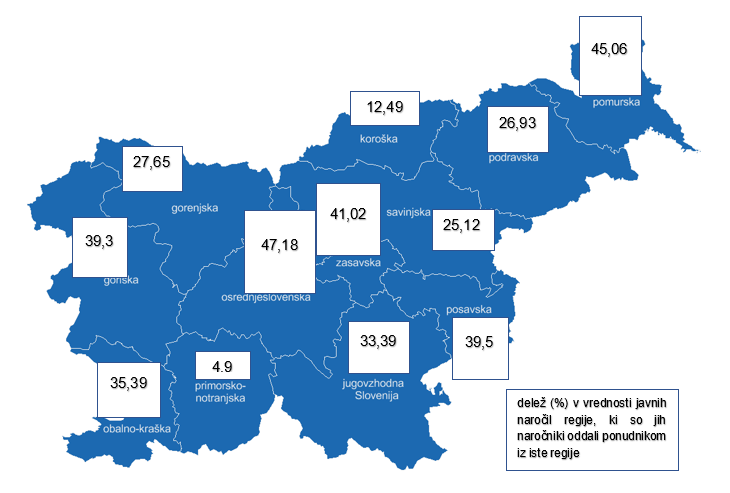 Vir: Statistični podatki o javnih naročilih, oddanih v letu 2022.2.6.4 Velikost ponudnikovPodatki iz Poslovnega registra Slovenije, ki jih obdeluje Agencija Republike Slovenije za javnopravne evidence in storitve (AJPES), o velikosti posameznih ponudnikov, ki so jim bila v letu 2022 dodeljena javna naročila, in podatki, ki so jih naročniki oddali na portalu javnih naročil, kažejo razpršenost oziroma porazdelitev javnih naročil glede na velikost slovenskih ponudnikov (na mikro, majhne, srednje in velike družbe ter majhne, srednje in velike podjetnike).V deležu oddanih javnih naročil glede na vrednost imajo velike enote največji delež, in sicer ta znaša 45,33 odstotka, dodeljenih pa jim je bilo 4142 javnih naročil v vrednosti 2.365.934.748 evrov. Največji delež v številu oddanih naročil imajo majhne enote, in sicer 34,71 odstotka. Porazdelitev oddanih naročil v letu 2022 glede na velikost slovenskih ponudnikov, njihov delež v številu oddanih naročil in njihova vrednost so prikazani v spodnji preglednici.Preglednica 38: Porazdelitev oddanih javnih naročil glede na velikost slovenskih ponudnikov, delež v številu oddanih istovrstnih naročil in delež v pogodbenih vrednostih glede na predmet naročanjaVir: Statistični podatki o javnih naročilih, oddanih v letu 2022.2.6.5 Izločanje ponudnikov Naročniki so v skladu z javnonaročniško zakonodajo iz postopka javnega naročanja pri 62 javnih naročilih izločili 94 ponudnikov, ker so bili ti ali njihovi zakoniti zastopniki pravnomočno obsojeni za kazniva dejanja. Največ gospodarskih subjektov je bilo izločenih pri izvedbi postopka naročila male vrednosti za naročanje gradenj na splošnem področju, kjer je bilo pri enem naročilu izločenih 8 ponudnikov. Preglednica 39: Ponudniki, izločeni zaradi pravnomočne kazenske obsodbe, glede na področje, predmet in vrsto postopkaVir: Statistični podatki o javnih naročilih, oddanih v letu 2022.2.7 Največji naročniki, najuspešnejši ponudniki in največja naročila2.7.1 Naročniki z največjo vrednostjo oddanih naročil v letu 2022Leta 2022 so največ sredstev za blago, storitve oziroma gradnje namenili Direkcija Republike Slovenije za infrastrukturo, Koroška lekarna in Družba za avtoceste v Republiki Sloveniji d.d.Preglednica 40: Petnajst naročnikov z največjo vrednostjo oddanih naročil v letu 2022Vir: Statistični podatki o javnih naročilih, oddanih v letu 2022.2.7.2 Ponudniki z največjo vrednostjo oddanih naročil v letu 2022Leta 2022 je bilo deset ponudnikov, ki so po vrednosti pridobili največ javnih naročil, iz Slovenije.Preglednica 41: Deset ponudnikov s skupno največjo vrednostjo dodeljenih naročil v letu 2022Vir: Statistični podatki o javnih naročilih, oddanih v letu 2022.2.7.3 Največja oddana naročila v letu 2022Iz statističnih podatkov izhaja, da 15 največjih javnih naročil v letu 2022 po vrednosti obsega slabo petino (18,97 odstotka) vseh javnih naročil, ki so jih naročniki objavili na portalu javnih naročil in v Uradnem listu Evropske unije. Enajst javnih naročil je bilo oddanih na splošnem, štiri pa na infrastrukturnem področju. Prevladovalo je naročanje storitev (11 javnih naročil), naročanje gradenj (3 javna naročila), preostalo naročilo pa je bilo naročilo blaga. Preglednica 42: Petnajst največjih naročil v letu 2022Vir: Statistični podatki o javnih naročilih, oddanih v letu 2022.2.8 Naročila, (so)financirana s sredstvi Evropske unije Leta 2022 je bilo oddanih 904 naročil, ki so bila (so)financirana s sredstvi Evropske unije iz različnih skladov in programov. Vrednost oddanih naročil je bila 711.711.015 evrov.Največ javnih naročil po številu in vrednosti so oddali javni zavodi, in sicer 361 naročil v skupni vrednosti 195.354.579 evrov. V spodnji preglednici so navedeni podatki o številu, vrednosti oddanih javnih naročil, (so)financiranih s sredstvi Evropske unije, in njihovi deleži v vrednosti vseh oddanih javnih naročil v okviru posamezne kategorije naročnika.Preglednica 43: Število javnih naročil, (so)financiranih s sredstvi Evropske unije, njihova vrednost in delež v vrednosti vseh javnih naročil v okviru posamezne kategorije naročnikaVir: Statistični podatki o javnih naročilih, oddanih v letu 2022.Med naročili, (so)financiranimi s sredstvi Evropske unije, so naročniki vrednostno oddali največ javnih naročil gradenj, in sicer 242 v vrednosti 563.152.001 evrov, in 402 javnih naročil blaga v vrednosti 78.054.645 evrov. Vrednostno najmanj je bilo javnih naročil storitev, saj so naročniki oddali 260 naročil s pogodbeno vrednostjo 70.504.369 evrov.Preglednica 44: Javna naročila, (so)financirana s sredstvi Evropske unije, po predmetu naročanjaVir: Statistični podatki o javnih naročilih, oddanih v letu 2022.Največjo vrednost naročil so naročniki oddali z uporabo odprtega postopka, in sicer 460 naročil v vrednosti 424.287.772 evrov, kar je 59,62 odstotka vrednosti naročil, (so)financiranih s sredstvi Evropske unije.Preglednica 45: Javna naročila, (so)financirana s sredstvi Evropske unije, po vrsti postopkaVir: Statistični podatki o javnih naročilih, oddanih v letu 2022.Leta 2022 so bile pogodbene vrednosti pri javnih naročilih, (so)financiranih s sredstvi Evropske unije, nižje kot v prejšnjem letu.Preglednica 46: Javna naročila, (so)financirana s sredstvi Evropske unije, v letih 20122022Vir: Statistični podatki o javnih naročilih, oddanih v letih 20122022.2.9 Zeleno in družbeno odgovorno javno naročanje2.9.1 Zeleno javno naročanjeZeleno javno naročanje je naročanje, pri katerem naročnik po ZJN-3 naroča blago, storitve ali gradnje, ki imajo v primerjavi z običajnim blagom, storitvami in gradnjami v celotnem obdobju njihovega trajanja manjši vpliv na okolje ter enako ali boljšo funkcionalnost. Uredba o zelenem javnem naročanju (Uradni list RS, št. 51/17, 64/19 in 121/21; v nadaljnjem besedilu: Uredba o ZeJN) določa 22 predmetov zelenega javnega naročanja, pri katerih je zeleno javno naročanje obvezno. Uredba o ZeJN določa cilje za posamezne predmete pri vsakokratni oddaji naročila, ki jih morajo naročniki izpolniti ob oddaji posameznega zelenega javnega naročila. Okoljske zahteve lahko naročniki v postopek javnega naročila vključijo na več načinov: kot tehnične specifikacije, razlog za izključitev, pogoj za sodelovanje, merilo za oddajo javnega naročila ali kot posebno pogodbeno določilo. Naročniki lahko pri posameznem naročilu okoljske zahteve vključijo na navedeni način ali na več navedenih načinov.Leta 2022 so naročniki oddali 17.244 naročil v vrednosti 5.417.105.902 evrov. Najmanj en okoljski vidik so vključili v 5162 naročilih, kar pomeni 29,97 odstotka vseh oddanih naročil v tem letu. Vrednost teh naročil je 1.422.738.797 evrov, kar pomeni 26,26-odstotni delež. V primerjavi z letom 2021 sta opazni zmanjšanje števila naročil z vključenimi okoljskimi vidiki za 7,23 odstotka in povečanje vrednosti za 42,87 odstotka.Med temi je bilo oddanih 3942 naročil, za katere okoljske zahteve določa uredba o ZeJN, v vrednosti 710.729.287 evrov. Delež teh pomeni 22,89 odstotka v številu in 13,12 odstotka v vrednosti vseh oddanih naročil v letu 2022. V preostalih 1220 naročilih v vrednosti 712.009.510 evrov so naročniki okoljski vidik upoštevali prostovoljno, kar je 7,08 odstotka vseh naročil in 13,14 odstotka vrednosti vseh oddanih naročil v letu 2022.Iz statističnih podatkov izhaja, da naročniki v 1418 naročilih v vrednosti 381.124.543 evrov, kjer predmet naročanja pomeni vsaj enega od predmetov zelenega javnega naročanja, niso vključili nobenega okoljskega vidika. Največji delež zelenih naročil v vseh naročilih glede na področje je na splošnem področju, kjer zelena naročila zavzemajo slabo tretjino vseh oddanih naročil na tem področju. Prav tako je na splošnem področju največji delež zelenih naročil po vrednosti vseh naročil glede na področje.Preglednica 47: Število in vrednosti ter deleži zelenih naročil glede na področje naročanjaVir: Statistični podatki o javnih naročilih, oddanih v letu 2022.Glede na predmet naročanja je največji delež zelenih naročil po številu pri naročilih blaga, po vrednosti pa pri naročilih gradenj, kar prikazuje spodnja preglednica.Preglednica 48: Število in vrednosti ter deleži zelenih naročil glede na predmet naročanjaVir: Statistični podatki o javnih naročilih, oddanih v letu 2022.Leta 2022 so naročniki okoljske zahteve najpogosteje umeščali med tehnične specifikacije, in sicer pri 3228 naročilih, kar pomeni, da so bile te zahteve upoštevane v slabih dveh tretjinah naročil. Okoljske vidike so pri merilih za oddajo naročniki upoštevali v 2203 naročilih, kar pomeni, da so bile te zahteve upoštevane v slabi polovici vseh zelenih naročil.Pri 554 naročilih so naročniki okoljske zahteve uvrstili med tehnične specifikacije, merila za izbiro, med pogoje za ugotavljanje sposobnosti, med pogodbena določila in razloge za izključitev. Preglednica 49: Način vključitve okoljskih zahtev v javna naročila, oddana v letu 2022Vir: Statistični podatki o javnih naročilih, oddanih v letu 2022.Največ naročil, pri katerih je bil upoštevan okoljski vidik, so oddali javni zavodi, in sicer 3711 naročil v vrednosti 409.317.847 evrov, samoupravne lokalne skupnosti s 640 naročili v vrednosti 427.460.729 evrov in drugi naročniki (osebe javnega prava, javna podjetja, subjekt s posebnimi infrastrukturnimi pravicami) s 472 naročili v vrednosti 294.420.003 evrov. Organi Republike Slovenije so oddali 260 zelenih naročil v vrednosti 258.467.323 evrov.Leta 2022 je največ naročnikov, ki so oddali vsaj eno naročilo z vključenimi okoljskimi vidiki, iz skupine javni zavodi, in sicer 325. V tej skupini je tudi 158 naročnikov, ki so oddali vsaj eno naročilo, vendar v nobenem niso bili upoštevani okoljski vidiki. Preglednica 50: Število naročnikov z oddanimi naročili z upoštevanimi okoljskimi vidiki glede na kategorijo naročnikaVir: Statistični podatki o javnih naročilih, oddanih v letu 2022.2.9.2 Družbeno odgovorno javno naročanje Leta 2022 je bilo oddanih 2151 naročil v vrednosti 589.961.301 evrov, v katerih so bili upoštevani socialni vidiki oziroma zahteve. Delež teh je 12,49 odstotka v številu vseh naročil in 10,89 odstotka v vrednosti vseh naročil v letu 2022.Javni zavodi so oddali največ tovrstnih naročil, in sicer 1002 v vrednosti 157.862.013 evrov. Po vrednosti so največ naročil oddali drugi naročniki (osebe javnega prava, javna podjetja, subjekt s posebnimi infrastrukturnimi pravicami), in sicer 675 naročil v vrednosti 206.362.030 evrov. Delež števila naročil in pogodbene vrednosti glede na kategorijo naročnika je prikazan v spodnji preglednici. Preglednica 51: Število in vrednosti ter deleži naročil z upoštevanimi socialnimi vidiki glede na kategorijo naročnikaVir: Statistični podatki o javnih naročilih, oddanih v letu 2022.Iz statističnih podatkov izhaja, da so naročniki socialne vidike upoštevali pri 1852 naročilih na splošnem področju v vrednosti 461.689.577 evrov in pri 299 naročilih na infrastrukturnem področju v vrednosti 128.271.724 evrov.Preglednica 52: Število in vrednosti ter deleži naročil z upoštevanimi socialnimi vidiki glede na področje naročanjaVir: Statistični podatki o javnih naročilih, oddanih v letu 2022.Naročniki so socialne vidike upoštevali pri razlogih za izključitev, pri tehničnih specifikacijah, merilih, pogodbi in pogojih za priznanje sposobnosti oziroma na drug način. Pri posameznem naročilu so lahko socialne vidike upoštevali na enega ali več načinov. Največkrat so jih upoštevali v pogodbenih določilih iz obligacijskega razmerja, in sicer pri 1254 naročilih. Preglednica 53: Število in vrednost glede na način upoštevanja socialnih vidikovVir: Statistični podatki o javnih naročilih, oddanih v letu 2022.Med naročili, v katerih so bili leta 2022 upoštevani socialni vidiki, so naročniki najpogosteje uporabili postopek naročila male vrednosti, in sicer v 989 naročilih v vrednosti 124.333.320 evrov. Preglednica 54: Vrste postopkov, v katerih so bili upoštevani socialni vidikiVir: Statistični podatki o javnih naročilih, oddanih v letu 2022.2.10 Evidenčna naročilaPodatke o evidenčnih naročilih v letu 2022 je sporočilo 2083 naročnikov. Skupno število evidenčnih naročil v letu 2022 je bilo 1.082.656 v vrednosti 1.436.796.005 evrov. V primerjavi z letom 2021 se je povečalo število evidenčnih naročil za 7,77 odstotka, skupna vrednost evidenčnih naročil se je povečala za 15,15 odstotka, povprečna vrednost evidenčnega naročila pa za 6,84 odstotka.Preglednica 55: Vrednost, število in povprečna vrednost evidenčnih naročil v letih 2017–2022Vir: Statistični podatki o javnih naročilih, oddanih v letih 2017–2022.Iz preglednice 56 izhaja, da so naročniki po številu in vrednosti največ evidenčnih naročil oddali na splošnem in najmanj na obrambnem področju.Preglednica 56: Vrednost, število in deleži evidenčnih naročil po področjih naročanjaVir: Statistični podatki o javnih naročilih, oddanih v letu 2022.Glede na predmet naročanja dobra polovica naročil blaga znaša dobro tretjino vrednosti vseh evidenčnih naročil. Preglednica 57: Vrednost, število in deleži evidenčnih naročil po predmetu naročanjaVir: Statistični podatki o javnih naročilih, oddanih v letu 2022.Leta 2022 so po vrednosti največ evidenčnih naročil oddali: Univerzitetni klinični center Ljubljana (84.394 naročil v vrednosti 106.009.968 evrov), Fraport Slovenija, upravljanje letališč, d.o.o. (4233 naročil v vrednosti 48.954.462 evrov), Direkcija RS za infrastrukturo (1203 naročil v vrednosti 17.085.369 evrov), Mestna občina Ljubljana (3062 naročil v vrednosti 14.840.242 evrov) in Ministrstvo za notranje zadeve Policija (2.179 naročil v vrednosti 13.595.451 evrov). 2.11 Javni natečajiLeta 2022 so naročniki izvedli osemnajst javnih natečajev. Deset so jih izvedli organi samoupravnih lokalnih skupnosti, štiri javne natečaje so izvedli javni zavodi, dva javna natečaja drugi naročniki (osebe javnega prava, javna podjetja, subjekt s posebnimi infrastrukturnimi pravicami) ter javna agencija in javni sklad vsak po enega.  Predmet javnega natečaja so bile v sedemnajstih primerih arhitekturne, gradbeniške, inženirske in inšpekcijske storitve ter v enem primeru poslovne storitve: pravo, trženje, svetovanje, zaposlovanje, tiskanje in varnost.Izhodišča in pravne podlageMinistrstvo za javno upravo v skladu z ZJN-3 in ZJNPOV pripravi statistično poročilo, in sicer na podlagi podatkov o oddanih javnih naročilih v prejšnjem letu, ki se zajemajo neposredno iz obvestil o oddaji naročil, objavljenih na portalu javnih naročil oziroma sporočenih Ministrstvu za javno upravo s posebnim namenskim programom (aplikacijo) na portalu javnih naročil. Tako Ministrstvo za javno upravo spremlja stanje na področju javnega naročanja ter na podlagi analize pripravlja sistemske in zakonodajne spremembe tega področja. Statistična analiza o javnih naročilih je pomemben vir informacij o poslovanju posameznih naročnikov, javnonaročniških vzorcih sprememb (trendih) in pomanjkljivostih, ki nastanejo zaradi morebitne neustrezno urejene zakonodaje oziroma neprimerne prakse. Statistično poročilo temelji na analizi podatkov, ki so bili zajeti neposredno iz obvestil o oddaji naročil, objavljenih na portalu javnih naročil oziroma sporočenih Ministrstvu za javno upravo z uporabo posebnega namenskega programa (aplikacije) na portalu javnih naročil. Skupino obveznih statističnih podatkov določata Pravilnik o vrstah in načinu zbiranja podatkov za letno statistično poročilo o oddanih javnih naročilih (Uradni list RS, št. 39/16) ter Pravilnik o vrstah podatkov o oddanih javnih naročilih v preteklem letu na podlagi Zakona o javnem naročanju na področju obrambe in varnosti ter načinu njihovega zbiranja (Uradni list RS, št. 57/13, 3/15 in 71/16).Glede na navedeno to poročilo zajema naročila, oddana v skladu z ZJN-3 in ZJNPOV.V primerjavi s prejšnjimi letnimi poročili o oddanih javnih naročilih je od leta 2016 pri pripravi poročil uporabljenih nekaj drugačnih izhodišč, ki jih navajamo v nadaljevanju. Zato določeni podatki in izračuni niso primerljivi s podatki iz prejšnjih let, vključno s poročilom iz leta 2015.V tem poročilu so zajeta vsa javna naročila, ki so bila po navedbah naročnikov oddana leta 2022. Pri tem so bila v poročilo o javnih naročilih, oddanih v letu 2022, vključena vsa naročila, oddana v postopku javnega naročanja, če je bilo naročilo (sklop postopka) oddano najpozneje leta 2022, in sicer ne glede na datum objave obvestila o oddaji naročila. V poročilu se izraz postopek javnega naročanja uporablja za postopek, ki ga je naročnik izvedel v skladu z zakonom, izraz naročilo pa se uporablja za sklop postopka. Če je bil v postopku oblikovan le en sklop, se šteje, da je bilo z njim oddano eno naročilo; če je bilo v postopku oblikovanih več sklopov, se šteje, da je bilo v njem oddanih toliko naročil, kolikor je bilo sklopov, in sicer ne glede na to, ali je bilo več sklopov oddanih istemu ponudniku. Javni natečaji so v poročilu prikazani v samostojnih poglavjih, v drugih poglavjih pa niso vključeni v analizo. V poročilu so navedeni tudi postopki, ki niso obravnavani glede na zakon, v skladu s katerim so bili oddani oziroma izvedeni, temveč glede na področje javnega naročanja, in sicer se kot:naročila na splošnem področju štejejo naročila, oddana v skladu z določili ZJN-3 za naročila na splošnem področju;naročila na infrastrukturnem področju štejejo naročila, oddana v skladu z določili ZJN-3 za naročila na infrastrukturnem področju;naročila na obrambnem področju štejejo naročila, oddana v skladu z določili ZJNPOV.Pri izračunu deleža javnih naročil v BDP in odhodkih proračuna so upoštevana evidenčna naročila in tista, za katera je bilo obvestilo o oddaji naročila objavljeno na portalu javnih naročil (tudi naročila, ki se nanašajo na sklenitev okvirnega sporazuma), razen javnih natečajev in posameznih naročil, oddanih na podlagi sklenjenih okvirnih sporazumov. V poročilu uporabljeni izraz neprednostne storitve zajema socialne in druge posebne storitve, ki jih ureja ZJN-3.V tem poročilu se za javna naročila pod mejno vrednostjo za uporabo zakona, tj. za naročila, za katerih oddajo naročniku zaradi njihove nizke vrednosti ni treba izvesti postopka javnega naročanja po zakonu, uporablja izraz evidenčna naročila. To so naročila, ki so bila oddana na podlagi ZJN-3 in katerih vrednost je nižja od:a)     na splošnem področju:40.000 evrov za javno naročilo blaga ali storitev ali projektni natečaj,80.000 evrov za javno naročilo gradenj,750.000 evrov za javno naročilo storitev, ki jih določata priloga XIV Direktive 2014/24/EU in priloga XVII Direktive 2014/25/EU (v nadaljnjem besedilu: socialne in druge posebne storitve), razen storitev, zajetih s kodami CPV 79713000-5, 79100000-5, 79110000-8, 79111000-5, 79112000-2, 79112100-3 in 79140000-7;b)     na infrastrukturnem področju:50.000 evrov za javno naročilo blaga ali storitev ali projektni natečaj,100.000 evrov za javno naročilo gradenj,1.000.000 evrov za javno naročilo socialnih in drugih posebnih storitev, razen storitev, zajetih s kodami CPV 79713000-5, 79100000-5, 79110000-8, 79111000-5, 79112000-2, 79112100-3 in 79140000-7;ter naročila, ki so bila oddana na podlagi ZJNPOV in katerih vrednost je nižja od:40.000 evrov pri naročanju blaga ali storitev,80.000 evrov pri naročanju gradenj.Pri tem se ne glede na navedene vrednosti za evidenčna naročila štejejo tudi naročila, oddana po tako imenovanem načelu kratkih verig oziroma kot izločeni sklopi.Vse denarne vrednosti, navedene v poročilu, so vrednosti brez davka na dodano vrednost (DDV) v evrih, razen denarnih vrednosti v točkah 2.1.1 in 2.1.2, pri katerih je bila pri izračunu deleža javnih naročil v BDP in proračunu ter odhodkih proračuna upoštevana tudi povprečna vrednost DDV, ki jo izračunava Statistični urad Republike Slovenije.V tem poročilu so naročniki razvrščeni v osem skupin:organi Republike Slovenije, kar zajema centralizirano in decentralizirano raven (tj. tudi upravne enote), samoupravne lokalne skupnosti,javni skladi,javne agencije,javni zavodi,javni gospodarski zavodi,drugi naročniki, kar zajema osebe javnega prava, ki niso vključene v točke od 3 do 6, javna podjetja na infrastrukturnem področju, subjekte, ki so jim bile na infrastrukturnem področju nepregledno in nekonkurenčno podeljene posebne ali izključne pravice,drugi subjekti, kar zajema gospodarske subjekte, ki so pravila javnega naročanja upoštevali v okviru določenega projekta, ker je bil ta (so)financiran z javnimi sredstvi Republike Slovenije ali Evropske unije.Analiza podatkov o naročnikih in ponudnikih temelji na davčni in matični številki posameznega subjekta.PrilogePreglednica 58: Javna naročila glede na področje naročanja in vrsto postopkaPreglednica 59: Javna naročila glede na področje, vrsto postopka in predmet naročanjaPreglednica 60: Javna naročila glede na kategorijo naročnika in predmet naročanjaPreglednica 61: Javna naročila glede na predmet naročanja in vrsto postopkaPreglednica 62: Evidenčna naročila v letu 2022Preglednica 63: Naročila, objavljena samo na portalu javnih naročil glede na področje in predmet naročanjaPreglednica 64: Naročila, objavljena samo na portalu javnih naročil glede na področje in vrsto postopka Preglednica 65: Naročila, objavljena na portalu javnih naročil in v Uradnem listu Evropske unije glede na področje in predmet naročanjaPreglednica 66: Naročila, objavljena na portalu javnih naročil in v Uradnem listu Evropske unije glede na področje in vrsto postopka Preglednica 67: Socialne in druge posebne storitve glede na kategorije storitvePreglednica 68: Socialne in druge posebne storitve glede na poreklo ponudnika in kategorije storitve Preglednica 69: Izvedeni postopki za sklenitev okvirnega sporazuma glede na področje in predmet naročanjaPreglednica 70: Izvedeni postopki za sklenitev okvirnega sporazuma glede na področje in vrsto postopkaPreglednica 71: Izvedeni postopki za sklenitev okvirnega sporazuma glede na kategorijo naročnika in vrsto pogodbePreglednica 72: Postopki za sklenitev okvirnega sporazuma glede na predmet naročanja po Enotnem besednjaku javnih naročil (CPV)Preglednica 73: Javna naročila na splošnem področju, glede na predmet naročanja po Enotnem besednjaku javnih naročil (CPV) Preglednica 74: Javna naročila na infrastrukturnem področju, glede na predmet naročanja po Enotnem besednjaku javnih naročil (CPV)Preglednica 75: Javna naročila na obrambnem področju, glede na predmet naročanja po Enotnem besednjaku javnih naročil (CPV)Preglednica 76: Trije največji predmeti javnega naročanja glede na vrednost po Enotnem besednjaku javnih naročil (CPV) za posamezno kategorijo naročnikaPreglednica 77: Trije najpogostejši predmeti javnega naročanja po Enotnem besednjaku javnih naročil (CPV) za posamezno kategorijo naročnikaPreglednica 78: Javna naročila, objavljena samo na portalu javnih naročil, glede na predmet naročanja po Enotnem besednjaku javnih naročil (CPV)Preglednica 79: Javna naročila, objavljena na portalu javnih naročil in v Uradnem listu Evropske unije, glede na predmet naročanja po Enotnem besednjaku javnih naročil (CPV)Preglednica 80: Javna naročila glede na predmet naročanja in merila za izborPreglednica 81: Javna naročila glede na področje naročanja in merila za izborPreglednica 82: Javna naročila glede na vrsto postopka in merila za izborPreglednica 83: Javna naročila proračunskih uporabnikov glede na predmet naročanjaPreglednica 84: Javna naročila proračunskih uporabnikov, ki so bila objavljena na portalu javnih naročil oziroma v Uradnem listu EU Preglednica 85: Javna naročila, sofinancirana s sredstvi EU glede na predmet naročanja in vrsto postopkaPreglednica 86: Javna naročila, sofinancirana s sredstvi EU glede na področje, mesto objave in vrsto postopkaPreglednica 87: Javna naročila glede na mesto objave in sedež ponudnika Preglednica 88: Javna naročila glede na predmet naročanja in sedež ponudnikaPreglednica 89: Oddani sklopi glede na sedež ponudnikaPreglednica 90: Javna naročila, oddana slovenskim ponudnikom, glede na regijo naročnika in regijo ponudnikaPreglednica 91: Javna naročila, oddana slovenskim ponudnikom, glede na velikost ponudnika Preglednica 92: Javna naročila, oddana slovenskim ponudnikom, glede na regijo naročnika in velikost ponudnikaPreglednica 93: Javna naročila, pri oddaji katerih so bili upoštevani socialni vidiki glede na način upoštevanja teh vidikovPreglednica 94: Naročniki glede na kategorijo pri javnih naročilih, v katerih so bili upoštevani okoljski vidikiPreglednica 95: Število in vrednosti ter deleži zelenih naročilPreglednica 96: Število in vrednosti ter deleži zelenih naročil glede na področje naročanjaPreglednica 97: Število in vrednosti ter deleži zelenih naročil glede na predmet naročanjaPreglednica 98: Število in vrednosti ter deleži zelenih naročil glede na oddelek CPVPreglednica 99: Število in vrednosti ter deleži zelenih naročil glede na predmete zelenega javnega naročanjaPreglednica 100: Število in vrednosti ter deleži zelenih naročil glede na vrste postopkovPreglednica 101: Število in vrednosti ter deleži zelenih naročil glede na način vključevanja okoljskih vidikovPreglednica 102: Javna naročila, pri oddaji katerih so bili upoštevani okoljski vidiki glede na način upoštevanja teh vidikovPreglednica 103: Število naročnikov glede na kategorijo naročnikaPreglednica 104: Število in vrednosti ter deleži zelenih naročil glede na predmet naročanja in sedež ponudnikaPreglednica 105: Število ponudnikov, ki jim je bilo oddano vsaj eno zeleno naročilo, razčlenjeno glede na vrsto predmeta in poreklo ponudnikaPreglednica 106: Število ponudnikov, ki jim je bilo oddano vsaj eno zeleno naročilo, razčlenjeno glede na vrsto predmeta in velikost ponudnikaPreglednica 107: Seznam naročnikov, ki so v letu 2022 oddali javna naročila ali izvedli postopek javnega naročanja za sklenitev okvirnega sporazuma Oddana javna naročila v letu 2022Št. postopkovPogodbena vrednostObjavljena naročila na portalu javnih naročil oziroma v Uradnem listu Evropske unije6.7215.417.105.902Evidenčna naročila 1.082.6561.436.796.005Neprednostne storitve73.429.272Skupaj1.089.3846.857.331.179Skupaj s tehtano povprečno stopnjo DDV 8.047.078.139Upoštevano pri izračunu deleža Št. postopkovPogodbena vrednostObjavljena naročila na portalu javnih naročil oziroma v Uradnem listu Evropske unije6.7215.417.105.902Evidenčna naročila 1.082.6561.436.796.005Neprednostne storitve73.429.272Skupaj1.089.3846.857.331.179Skupaj s tehtano povprečno stopnjo DDV Skupaj s tehtano povprečno stopnjo DDV 8.047.078.139PredmetŠt. postopkovŠt. naročilPogodbena vrednostDelež v št. postopkovDelež v št. naročilDelež v vrednostiBlago2.94511.4571.810.773.01843,82 %66,52 %33,43 %Storitve2.3244.0121.744.765.68934,58 %23,29 %32,21 %Gradnje1.4521.7551.861.567.19521,60 %10,19 %34,36 %Skupaj6.72117.2245.417.105.902100,00 %100,00 %100,00 %PodročjeŠt. postopkovŠt. naročilPogodbena vrednostDelež v št. postopkovDelež v št. naročilDelež v vrednostiSplošno5.50515.3224.510.497.24381,91 %88,96 %83,26 %Infrastrukturno1.1311.794850.731.16116,83 %10,42 %15,70 %Obrambno8510855.877.4981,26 %0,63 %1,03 %Skupaj6.72117.2245.417.105.902100,00 %100,00 %100,00 %Predmet Št. naročilPogodbena vrednostDelež v št. naročilDelež v vrednostiBlago3.355179.541.08048,38 %14,50 %Storitve1.982152.708.79928,58 %12,33 %Gradnje1.598906.134.36423,04 %73,17 %Skupaj6.9351.238.384.243100,00 %100,00 %PodročjeŠt. naročilPogodbena vrednostDelež v št. naročilDelež v vrednostiSplošno5.6541.062.473.06581,53 %85,80 %Infrastrukturno1.221162.062.14017,61 %13,09 %Obrambno6013.849.0380,87 %1,12 %Skupaj6.9351.238.384.243100,00 %100,00 %PodročjePredmet Št. naročilPogodbena vrednostDelež v št. naročil na vseh področjihDelež v vrednosti na vseh področjihDelež v št. naročil na istem področjuDelež v vrednosti na istem področjuSplošnoBlago7.7341.313.806.31175,17 %31,44 %80,00 %38,10 %SplošnoStoritve1.8021.239.343.02917,51 %29,66 %18,64 %35,94 %SplošnoGradnje132894.874.8381,28 %21,42 %1,37 %25,95 %SplošnoSkupaj9.6683.448.024.17893,96 %82,51 %100,00 %100,00 %InfrastrukturnoBlago344290.062.0773,34 %6,94 %60,03 %42,12 %InfrastrukturnoStoritve204338.048.9511,98 %8,09 %35,60 %49,09 %InfrastrukturnoGradnje2560.557.9930,24 %1,45 %4,36 %8,79 %InfrastrukturnoSkupaj573688.669.0215,57 %16,48 %100,00 %100,00 %ObrambnoBlago2427.363.5500,23 %0,65 %50,00 %65,11 %ObrambnoStoritve2414.664.9100,23 %0,35 %50,00 %34,89 %ObrambnoSkupaj4842.028.4600,47 %1,01 %100,00 %100,00 %Skupaj10.2894.178.721.659100,00 %100,00 %Vrsta postopkaŠt. postopkovŠt. naročilPogodbena vrednostDelež v št. postopkovDelež v št. naročilDelež v vrednostiKonkurenčni dialog294148.768.4880,43 %0,24 %0,90 %Konkurenčni postopek s pogajanji183239409.161.9762,72 %1,39 %7,55 %Odprti postopek1.9819.8763.428.271.88929,47 %57,34 %63,29 %Omejeni postopek255980.970.7720,37 %0,34 %1,49 %Postopek naročila male vrednosti3.6775.941862.791.21754,71 %34,49 %15,93 %Postopek s pogajanji brez predhodne objave638792287.023.0679,49 %4,60 %5,30 %Postopek s pogajanji po predhodni objavi162243294.171.6512,41 %1,41 %5,43 %Postopek zbiranja ponudb po predhodni objavi26335.946.8420,39 %0,19 %0,11 %Skupaj6.72117.2245.417.105.902100,00 %100,00 %100,00 %Objava v UL EUVrsta postopkaŠt. naročilPogodbena vrednostDelež v št. vseh naročilDelež v vrednosti vseh naročilDAKonkurenčni dialog2948.656.8580,17 %0,90 %DAKonkurenčni postopek s pogajanji111312.355.4970,64 %5,77 %DAOdprti postopek9.6113.236.766.92955,80 %59,75 %DAOmejeni postopek4773.853.6930,27 %1,36 %DAPostopek s pogajanji brez predhodne objave292223.327.1011,70 %4,12 %DAPostopek s pogajanji po predhodni objavi199283.761.5811,16 %5,24 %DASkupaj10.2894.178.721.65959,74 %77,14 %NEKonkurenčni dialog12111.6300,07 %0,00 %NEKonkurenčni postopek s pogajanji12896.806.4790,74 %1,79 %NEOdprti postopek265191.504.9601,54 %3,54 %NEOmejeni postopek127.117.0790,07 %0,13 %NEPostopek naročila male vrednosti5.941862.791.21734,49 %15,93 %NEPostopek s pogajanji brez predhodne objave50063.695.9662,90 %1,18 %NEPostopek s pogajanji po predhodni objavi4410.410.0700,26 %0,19 %NEPostopek zbiranja ponudb po predhodni objavi335.946.8420,19 %0,11 %NESkupaj6.9351.238.384.24340,26 %22,87 %SkupajSkupaj17.2245.417.105.902100,00 %100,00 %Objava v UL EUObveznost objave v UL EUVrsta postopkaŠt. naročilPogodbena vrednostDelež v št. vseh istovrstnih naročilDelež v vrednosti vseh istovrstnih naročilNEDAKonkurenčni postopek s pogajanji38.535.0841,26 %2,09 %NEDAOdprti postopek231.837.7810,23 %0,05 %NEDAPostopek naročila male vrednosti23929.080.2594,02 %3,37 %NEDAPostopek s pogajanji brez predhodne objave257.111.7453,16 %2,48 %NEDAPostopek s pogajanji po predhodni objavi51.484.4532,06 %0,50 %SkupajSkupajSkupaj29548.049.3221,71 %0,89 %Vrsta postopkaŠt. postopkovŠt. naročilPogodbena vrednostDelež v št. postopkovDelež v št. naročilDelež v vrednostiKonkurenčni dialog294148.768.4880,48 %0,25 %0,99 %Konkurenčni postopek s pogajanji95137192.506.6691,58 %0,84 %3,92 %Odprti postopek1.9819.8763.428.271.88933,04 %60,48 %69,77 %Omejeni postopek255980.970.7720,42 %0,36 %1,65 %Postopek naročila male vrednosti3.6775.941862.791.21761,33 %36,38 %17,56 %Postopek s pogajanji po predhodni objavi162243294.171.6512,70 %1,49 %5,99 %Postopek zbiranja ponudb po predhodni objavi26335.946.8420,43 %0,20 %0,12 %Skupaj5.99516.3304.913.427.528100,00 %100,00 %100,00 %Vrsta postopkaŠt. postopkovŠt. naročilPogodbena vrednostDelež v št. postopkovDelež v št. naročilDelež v vrednostiKonkurenčni postopek s pogajanji88102216.655.30712,12 %11,41 %43,01 %Postopek s pogajanji brez predhodne objave638792287.023.06787,88 %88,59 %56,99 %Skupaj726894503.678.374100,00 %100,00 %100,00 %UtemeljitevVrsta postopkaŠt. postopkovPogodbena vrednostTehnični ali umetniški razlogi ali izključne pravicePostopek s pogajanji brez predhodne objave434179.227.694Nujnost in nepredvidljivostPostopek s pogajanji brez predhodne objave3235.230.760Neuspešno izvedeni predhodni postopekPostopek s pogajanji brez predhodne objave10942.857.759Neuspešno izvedeni predhodni postopekKonkurenčni postopek s pogajanji5173.158.773Neuspešno izvedeni predhodni postopekSkupaj160116.016.532Dodatni nakupi blaga ali dodatne gradnje oziroma storitvePostopek s pogajanji brez predhodne objave519.469.802Blago, izdelano za raziskovanje, poskuse, študije ali razvojPostopek s pogajanji brez predhodne objave3728.511PonovitevPostopek s pogajanji brez predhodne objave72.909.881Predhodno izvedeni javni natečajPostopek s pogajanji brez predhodne objave1814.212.000Znano končno število sposobnih ponudnikovPostopek s pogajanji brez predhodne objave71.437.655Znano končno število sposobnih ponudnikovKonkurenčni postopek s pogajanji21.580.142Znano končno število sposobnih ponudnikovSkupaj93.017.797Ni področje direktiveKonkurenčni postopek s pogajanji35141.916.392Ni področje direktivePostopek s pogajanji brez predhodne objave1312.472.851Ni področje direktiveSkupaj48154.389.243Ugodna priložnostPostopek s pogajanji brez predhodne objave16.814.085Vrsta storitveŠt. postopkovŠt. naročilPogodbena vrednostDelež v št. postopkovDelež v št. naročilDelež v vrednostiPoštne storitve12477.35814,29 %8,00 %13,92 %Storitve hotelov in restavracij111.347.33914,29 %4,00 %39,29 %Storitve na področju uprave, sociale, izobraževanja, zdravstva in kulture4211.561.96657,14 %84,00 %45,55 %Zdravstvene, socialne in sorodne storitve1142.60914,29 %4,00 %1,24 %Skupaj7253.429.272100,00 %100,00 %100,00 %Vrsta postopkaŠt. naročilPogodbena vrednostDelež v št. naročilDelež v vrednostiKonkurenčni dialog1162.2090,16 %0,01 %Konkurenčni postopek s pogajanji251.762.7200,36 %0,16 %Odprti postopek5.422882.732.31578,87 %80,66 %Omejeni postopek277.220.0000,39 %0,66 %Postopek naročila male vrednosti1.25663.213.53618,27 %5,78 %Postopek s pogajanji brez predhodne objave9743.525.9781,41 %3,98 %Postopek s pogajanji po predhodni objavi3795.838.5470,54 %8,76 %Skupaj6.8751.094.355.305100,00 %100,00 %Elektronska dražbaŠt. naročilOcenjena vrednostPogodbena vrednostDelež v št. naročilDelež v ocenjeni vrednostiDelež v pogodbeni vrednostiDA356.594.4806.252.1090,20 %0,12 %0,12 %NE17.1895.486.471.6975.410.853.79399,80 %99,88 %99,88 %Skupaj17.2245.493.066.1775.417.105.902100,00 %100,00 %100,00 %Vrsta postopkaŠt. naročilPogodbena vrednostDelež v št. naročilDelež v vrednostiOdprti postopek265.316.76574,29 %85,04 %Postopek naročila male vrednosti9935.34425,71 %14,96 %Skupaj356.252.109100,00 %100,00 %Vrsta postopkaŠt. naročilPogodbena vrednostDelež v št. skupnih naročilDelež v vrednosti skupnih naročilKonkurenčni postopek s pogajanji21.296.8660,27 %0,27 %Odprti postopek564401.599.29975,10 %83,01 %Omejeni postopek63.625.5670,80 %0,75 %Postopek naročila male vrednosti11251.221.05714,91 %10,59 %Postopek s pogajanji brez predhodne objave6115.571.5038,12 %3,22 %Postopek s pogajanji po predhodni objavi610.463.7320,80 %2,16 %Skupaj751483.778.024100,00 %100,00 %PredmetŠt. naročilPogodbena vrednostDelež v št. skupnih naročilDelež v vrednosti skupnih naročilBlago580337.142.45877,23 %69,69 %Storitve11141.780.24314,78 %8,64 %Gradnje60104.855.3237,99 %21,67 %Skupaj751483.778.024100,00 %100,00 %Kategorija naročnikaŠt. naročilPogodbena vrednostDelež v št. skupnih naročilDelež v vrednosti skupnih naročilOrgani Republike Slovenije1652.613.7102,13 %10,88 %Samoupravne lokalne skupnosti7631.536.67310,12 %6,52 %Javni skladi1226.0000,13 %0,05 %Javni zavodi504316.870.25467,11 %65,50 %Javni gospodarski zavodi21.946.7920,27 %0,40 %Drugi naročniki (osebe javnega prava, javna podjetja, subjekt s posebnimi infrastrukturnimi pravicami)14573.526.01919,31 %15,20 %Drugi subjekti77.058.5760,93 %1,46 %Skupaj751483.778.024100,00 %100,00 %Področje Št. naročnikovŠt. naročilPogodbena vrednost Delež v št. naročilDelež v vrednosti Splošno90115.3224.510.497.24388,96 %83,26 %Infrastrukturno901.794850.731.16110,42 %15,70 %Obrambno210855.877.4980,63 %1,03 %Skupaj99317.2245.417.105.902100,00 %100,00 %Kategorija naročnikaŠt. naročnikovŠt. naročilPogodbena vrednostPovprečno št. naročil na naročnikaPovprečna vrednost naročila na naročnikaPovprečna vrednost posameznega naročila Organi Republike Slovenije571.8201.606.824.23631,928.189.899882.870Samoupravne lokalne skupnosti1941.657779.957.5068,54.020.400470.705Javni skladi75760.300.3608,18.614.3371.057.901Javne agencije129311.477.1937,8956.433123.411Kategorija naročnikaŠt. naročnikovŠt. naročilPogodbena vrednostPovprečno št. naročil na naročnikaPovprečna vrednost naročila na naročnikaPovprečna vrednost posameznega naročila Javni zavodi48310.1461.465.228.04521,03.033.598144.414Javni gospodarski zavodi1314710.692.97911,3822.53772.741Drugi naročniki (osebe javnega prava, javna podjetja, subjekt s posebnimi infrastrukturnimi pravicami) 1293.1601.375.061.71424,510.659.393435.146Drugi subjekti48144107.563.8693,02.240.914746.971Skupaj94317.2245.417.105.902Predmet Št. naročilPogodbena vrednostDelež v št. naročilDelež v vrednostiBlago11.4571.810.773.01866,52 %33,43 %Storitve4.0121.744.765.68923,29 %32,21 %Gradnje1.7551.861.567.19510,19 %34,36 %Skupaj17.2245.417.105.902100,00 %100,00 %MeriloŠt. naročilPogodbena vrednost Delež v št. naročilDelež v vrednostiCena15.5075.006.988.55590,03 %92,43 %Ekonomsko najugodnejša ponudba1.717410.117.3479,97 %7,57 %Skupaj17.2245.417.105.902100,00 %100,00 %Vrsta postopkaMerilaŠt. naročilPogodbena vrednostDelež v št. naročilDelež v vrednostiKonkurenčni dialogCena3729.565.09990,24 %60,62 %Konkurenčni dialogEkonomsko najugodnejša ponudba419.203.3899,76 %39,38 %Konkurenčni postopek s pogajanjiCena223377.099.63493,31 %92,16 %Konkurenčni postopek s pogajanjiEkonomsko najugodnejša ponudba1632.062.3426,69 %7,84 %Odprti postopekCena8.7663.175.282.84688,76 %92,62 %Odprti postopekEkonomsko najugodnejša ponudba1.110252.989.04311,24 %7,38 %Vrsta postopkaMerilaŠt. naročilPogodbena vrednostDelež v št. naročilDelež v vrednostiOmejeni postopekCena4178.645.92469,49 %97,13 %Omejeni postopekEkonomsko najugodnejša ponudba182.324.84830,51 %2,87 %Postopek naročila male vrednostiCena5.472829.966.79892,11 %96,20 %Postopek naročila male vrednostiEkonomsko najugodnejša ponudba46932.824.4197,89 %3,80 %Postopek s pogajanji brez predhodne objaveCena761276.140.34596,09 %96,21 %Postopek s pogajanji brez predhodne objaveEkonomsko najugodnejša ponudba3110.882.7223,91 %3,79 %Postopek s pogajanji po predhodni objaviCena181235.620.92674,49 %80,10 %Postopek s pogajanji po predhodni objaviEkonomsko najugodnejša ponudba6258.550.72525,51 %19,90 %Postopek zbiranja ponudb po predhodni objaviCena264.666.98378,79 %78,48 %Postopek zbiranja ponudb po predhodni objaviEkonomsko najugodnejša ponudba71.279.85921,21 %21,52 %Oddano podizvajalcemŠt. naročilPogodbena vrednostDelež v št. vseh naročilDelež v vrednosti vseh naročilDA1.1881.062.990.2246,90 %19,62 %NE16.0364.354.115.67893,10 %80,38 %Skupaj17.2245.417.105.902100,00 %100,00 %Vrsta postopkaŠt. naročilPogodbena vrednost Delež v št. istovrstnih naročilDelež v vrednosti istovrstnih naročilKonkurenčni dialog34.347.5327,32 %8,91 %Konkurenčni postopek s pogajanji38194.952.22215,90 %47,65 %Odprti postopek570583.543.8885,77 %17,02 %Omejeni postopek12.537.9971,69 %3,13 %Postopek naročila male vrednosti486182.743.2408,18 %21,18 %Postopek s pogajanji brez predhodne objave3825.332.9974,80 %8,83 %Postopek s pogajanji po predhodni objavi4868.927.81119,75 %23,43 %Postopek zbiranja ponudb po predhodni objavi4604.53712,12 %10,17 %Skupaj1.1881.062.990.224PodročjeŠt. naročilPogodbena vrednost Delež v št. naročilDelež v vrednosti Splošno1.053965.805.51988,64 %90,86 %Infrastrukturno12183.429.52410,19 %7,85 %Obrambno1413.755.1811,18 %1,29 %Skupaj1.1881.062.990.224100,00 %100,00 %Leto 2017Leto 2018Leto 2019Leto 2020Leto 2021Leto 2022Povprečno število prejetih ponudb2,92,52,72,72,52,2Št. naročil v postopkuŠt. postopkovPogodbena vrednostDelež v št. postopkovDelež v vrednostiPovprečno št. prejetih ponudb15.1173.833.206.45076,13 %70,76 %2,12–101.3051.024.477.67319,42 %18,91 %2,311–20188116.028.2922,80 %2,14 %2,221–408879.361.1001,31 %1,47 %2,341–60910.498.9450,13 %0,19 %2,161-100652.110.0510,09 %0,96 %1,7101–2928301.423.3910,12 %5,56 %2,0Skupaj6.7215.417.105.902100,00 %100,00 %2,2PredmetŠt. postopkov z enim naročilomVrednost postopkov z enim naročilomŠt. postopkov z več naročiliVrednost postopkov z več naročiliBlago1.913832.733.1181.032978.039.900Storitve1.8901.380.362.849434364.402.840Gradnje1.3141.620.110.483138241.456.712Skupaj5.1173.833.206.4501.6041.583.899.452Delitev postopkov na naročila in št. prejetih ponudbŠt. postopkovDelež v št. postopkovDelež v št. vseh postopkovPostopek z enim naročilom  prejeta ena ponudba2.87656,20 %76,13 %Postopek z enim naročilom  prejetih več ponudb2.24143,80 %76,13 %Skupaj 5.117100,00 %76,13 %Postopek z več naročili  prejeta ena ponudba44227,56 %23,87 %Postopek z več naročili  prejetih več ponudb1.16272,44 %23,87 %Skupaj1.604100,00 %23,87 %Vrsta postopkaŠt. naročilPogodbena vrednostDelež v št. istovrstnih naročilDelež v vrednosti istovrstnih naročilKonkurenčni dialog2224.773.23453,66 %50,80 %Konkurenčni postopek s pogajanji167195.513.69369,87 %47,78 %Odprti postopek4.1791.714.242.43342,31 %50,00 %Omejeni postopek1263.776.82720,34 %78,77 %Postopek naročila male vrednosti2.785314.449.42946,88 %36,45 %Postopek s pogajanji brez predhodne objave718252.416.58690,66 %87,94 %Postopek s pogajanji po predhodni objavi183167.174.45475,31 %56,83 %Postopek zbiranja ponudb po predhodni objavi224.249.05266,67 %71,45 %Skupaj ne glede na vrsto postopka8.0882.736.595.70846,96 %50,52 %Predmet Sedež ponudnikaŠt. naročilPogodbena vrednost Delež v št. istovrstnih naročilDelež v vrednosti istovrstnih naročilBlagoSlovenija11.1131.696.936.63097,00 %93,71 %BlagoDruga država EU290104.817.9672,53 %5,79 %BlagoZunaj EU549.018.4210,47 %0,50 %BlagoSkupaj11.4571.810.773.018100,00 %100,00 %StoritveSlovenija3.9161.662.104.85197,61 %95,26 %StoritveDruga država EU7331.156.1151,82 %1,79 %StoritveZunaj EU2351.504.7230,57 %2,95 %StoritveSkupaj4.0121.744.765.689100,00 %100,00 %GradnjeSlovenija1.7511.859.938.89999,77 %99,91 %GradnjeDruga država EU41.628.2960,23 %0,09 %GradnjeSkupaj1.7551.861.567.195100,00 %100,00 %SkupajSkupaj17.2245.417.105.902Predmet Objava v UL EUSedež ponudnikaŠt. naročilPogodbena vrednostDelež v št. istovrstnih naročilDelež v vrednosti istovrstnih naročilBlagoDASlovenija7.9061.533.623.41797,58 %94,02 %BlagoDAtujina19697.608.5212,42 %5,98 %BlagoNESlovenija3.207163.313.21395,59 %90,96 %BlagoNEtujina14816.227.8674,41 %9,04 %BlagoSkupajSkupaj11.4571.810.773.018StoritveDASlovenija1.9881.517.498.23097,93 %95,32 %StoritveDAtujina4274.558.6602,07 %4,68 %StoritveNESlovenija1.928144.606.62197,28 %94,69 %StoritveNEtujina548.102.1782,72 %5,31 %StoritveSkupajSkupaj4.0121.744.765.689Predmet Objava v UL EUSedež ponudnikaŠt. naročilPogodbena vrednostDelež v št. istovrstnih naročilDelež v vrednosti istovrstnih naročilGradnjeDASlovenija157955.432.831100,00 %100,00 %GradnjeNESlovenija1.594904.506.06899,75 %99,82 %GradnjeNEtujina41.628.2960,25 %0,18 %GradnjeSkupajSkupaj1.7551.861.567.195SkupajSkupajSkupaj17.2245.417.105.902Regija naročnikaŠt. naročilPogodbena vrednostDelež v št. naročilDelež v vrednostiOSREDNJESLOVENSKA23992.116.08153,83 %46,49 %POSAVSKA7118.107.05015,99 %9,14 %PODRAVSKA3616.082.5768,11 %8,12 %SAVINJSKA3554.468.3577,88 %27,49 %OBALNO-KRAŠKA2712.290.1886,08 %6,20 %GORIŠKA171.088.4733,83 %0,55 %GORENJSKA92.146.3812,03 %1,08 %JUGOVZHODNA SLOVENIJA51.044.3471,13 %0,53 %POMURSKA3504.2190,68 %0,25 %KOROŠKA1275.1000,23 %0,14 %PRIMORSKO-NOTRANJSKA12.7500,23 %0,00 %Skupaj444198.125.522100,00 %100,00 %Regija ponudnikaŠt. naročilPogodbena vrednostDelež v št. naročilDelež v vrednostiOSREDNJESLOVENSKA9.4532.373.155.42456,33 %45,47 %SAVINJSKA1.456460.166.9268,68 %8,82 %GORENJSKA1.066411.867.8796,35 %7,89 %OBALNO-KRAŠKA400364.151.5372,38 %6,98 %JUGOVZHODNA SLOVENIJA417348.859.1842,49 %6,68 %GORIŠKA578333.096.5023,44 %6,38 %PODRAVSKA1.794323.740.51110,69 %6,20 %POMURSKA642280.029.5373,83 %5,37 %ZASAVSKA197147.460.4001,17 %2,83 %POSAVSKA27286.951.6071,62 %1,67 %KOROŠKA22677.717.4711,35 %1,49 %PRIMORSKO-NOTRANJSKA27911.783.4021,66 %0,23 %Skupaj16.7805.218.980.380100,00 %100,00 %Predmet Velikost ponudnikaŠt. naročilPogodbena vrednostDelež v št. istovrstnih naročilDelež v vrednosti istovrstnih naročilBlagoMikro enote81193.116.8777,30 %5,49 %BlagoMajhne enote3.808418.541.71734,27 %24,66 %BlagoSrednje enote3.018424.510.55427,16 %25,02 %BlagoVelike enote3.316749.527.62629,84 %44,17 %BlagoVelikost Republike Slovenije se ne izračunava1318.492.2811,18 %0,50 %BlagoNi podatka o velikosti292.747.5750,26 %0,16 %BlagoSkupaj11.1131.696.936.630100,00 %100,00 %StoritveMikro enote1.128144.801.83728,80 %8,71 %StoritveMajhne enote1.203351.219.78730,72 %21,13 %StoritveSrednje enote691372.044.38717,65 %22,38 %StoritveVelike enote546746.694.68713,94 %44,92 %StoritveVelikost Republike Slovenije se ne izračunava30335.741.0457,74 %2,15 %StoritveNi podatka o velikosti4511.603.1081,15 %0,70 %StoritveSkupaj3.9161.662.104.851100,00 %100,00 %GradnjeMikro enote20041.773.52311,42 %2,25 %GradnjeMajhne enote813362.341.27446,43 %19,48 %GradnjeSrednje enote443584.380.84425,30 %31,42 %GradnjeVelike enote280869.712.43515,99 %46,76 %GradnjeVelikost Republike Slovenije se ne izračunava121.336.2100,69 %0,07 %GradnjeNi podatka o velikosti3394.6130,17 %0,02 %GradnjeSkupaj1.7511.859.938.899100,00 %100,00 %SkupajSkupaj16.7805.218.980.380PodročjePredmet Vrsta postopkaŠt. naročilŠt. izločenih ponudnikov pri posameznem naročiluSplošnoBlagoOdprti postopek3149SplošnoBlagoPostopek naročila male vrednosti36SplošnoBlagoPostopek s pogajanji brez predhodne objave33SplošnoStoritveOdprti postopek57SplošnoStoritvePostopek naročila male vrednosti33SplošnoStoritvePostopek s pogajanji brez predhodne objave11SplošnoGradnjeOdprti postopek33SplošnoGradnjePostopek naročila male vrednosti411InfrastrukturaBlagoOdprti postopek11InfrastrukturaBlagoPostopek naročila male vrednosti35InfrastrukturaStoritvePostopek naročila male vrednosti44InfrastrukturaStoritvePostopek s pogajanji po predhodni objavi11Zap. št. NaročnikPogodbena vrednost1MINISTRSTVO ZA INFRASTRUKTURO, DIREKCIJA REPUBLIKE SLOVENIJE ZA INFRASTRUKTURO1.078.289.9752KOROŠKA LEKARNA244.150.1993DRUŽBA ZA AVTOCESTE V REPUBLIKI SLOVENIJI D.D.224.932.1484LUKA KOPER, d. d. 222.771.9265MINISTRSTVO ZA OBRAMBO176.513.0996UNIVERZITETNI KLINIČNI CENTER LJUBLJANA158.705.6907UNIVERZITETNI KLINIČNI CENTER MARIBOR139.987.4328MESTNA OBČINA LJUBLJANA121.537.4879TERMOELEKTRARNA ŠOŠTANJ d.o.o.119.764.53410MINISTRSTVO ZA NOTRANJE ZADEVE82.098.17211LL GROSIST, d.o.o.74.429.40012MINISTRSTVO ZA PRAVOSODJE67.082.67213JAVNO PODJETJE ENERGETIKA LJUBLJANA d.o.o.57.498.92614UNIVERZA V LJUBLJANI, MEDICINSKA FAKULTETA52.399.93215PLINOVODI, d.o.o.50.889.417Zap. št. PonudnikPogodbena vrednost1CGP, družba za gradbeništvo, inženiring, proizvodnjo in vzdrževanje cest, d.d.268.835.8232GORENJSKA GRADBENA DRUŽBA, d.d.248.243.1463SALUS, d.o.o.175.434.2094KEMOFARMACIJA, d.d.165.577.8515VOC CELJE, vzdrževanje in obnova cest d.o.o.151.622.8466KOLEKTOR KOLING Inženiring, instalacije, proizvodnja d.o.o.150.001.2787POMGRAD – CESTNO PODJETJE, družba za vzdrževanje in gradnjo cest d.d.133.457.5298KOLEKTOR CESTNO PODJETJE NOVA GORICA, d.o.o.117.980.0889PETROL, Slovenska energetska družba, d.d., Ljubljana104.648.95410MAKRO 5 GRADNJE, izgradnja objektov, d.o.o.102.482.246Zap. št. NaročnikPonudnikPredmetPogodbena vrednost1DIREKCIJA RS ZA INFRASTRUKTUROCGP, družba za gradbeništvo, inženiring, proizvodnjo in vzdrževanje cest, d.d.Storitve112.438.6562DIREKCIJA RS ZA INFRASTRUKTUROGORENJSKA GRADBENA DRUŽBA, projektiranje, inženiring, gradnja in vzdrževanje objektov visoke in nizke gradnje d.d.Storitve103.143.9803DIREKCIJA RS ZA INFRASTRUKTUROVOC CELJE, vzdrževanje in obnova cest d.o.o.Storitve81.631.4724DIREKCIJA RS ZA INFRASTRUKTUROPOMGRAD - CESTNO PODJETJE, družba za vzdrževanje in gradnjo cest d.d.Storitve81.288.7985DIREKCIJA RS ZA INFRASTRUKTUROKOLEKTOR KOLING Inženiring, instalacije, proizvodnja d.o.o.Gradnje78.792.9756DIREKCIJA RS ZA INFRASTRUKTUROKOLEKTOR CESTNO PODJETJE NOVA GORICA, Družba za vzdrževanje in gradnjo cest, d.o.o.Storitve77.799.6207DIREKCIJA RS ZA INFRASTRUKTUROCPK, d.d., družba za vzdrževanje cest, gradbeništvo in druge poslovne storitveStoritve67.722.2958DIREKCIJA RS ZA INFRASTRUKTUROGORENJSKA GRADBENA DRUŽBA, projektiranje, inženiring, gradnja in vzdrževanje objektov visoke in nizke gradnje d.d.Storitve63.690.2389MINISTRSTVO ZA PRAVOSODJECGP, družba za gradbeništvo, inženiring, proizvodnjo in vzdrževanje cest, d.d.Gradnje59.820.79410TERMOELEKTRARNA ŠOŠTANJ d.o.o.APNENEC d.o.o., Proizvodnja apnenčeve mokeBlago58.744.00011LUKA KOPER, pristaniški in logistični sistem, delniška družbaNO PROBLEM 2017, agencija za posredovanje delovne sile, d.o.o.Storitve55.176.00012LUKA KOPER, pristaniški in logistični sistem, delniška družbaWORKFORCE, Kadrovske storitve, d.o.o.Storitve52.212.000Zap. št. NaročnikPonudnikPredmetPogodbena vrednost13DIREKCIJA RS ZA INFRASTRUKTUROPOMGRAD – CESTNO PODJETJE, družba za vzdrževanje in gradnjo cest d.d.Storitve49.321.34614MESTNA OBČINA LJUBLJANAMAKRO 5 GRADNJE, izgradnja objektov, d.o.o.Gradnje43.497.80115TERMOELEKTRARNA ŠOŠTANJ d.o.o.GE STEAM Power Services Switzerland GmbHStoritve42.100.000Kategorija naročnikaŠt. naročilPogodbena vrednostDelež št. naročil v št. vseh naročil glede na kategorijo naročnikaDelež v vrednosti vseh naročil glede na kategorijo naročnikaOrgani Republike Slovenije203288.563.49411,15 %17,96 %Samoupravne lokalne skupnosti225181.910.09313,58 %23,32 %Javni skladi915.271.25715,79 %25,33 %Javne agencije5765.0765,38 %6,67 %Javni zavodi361195.354.5793,56 %13,33 %Javni gospodarski zavodi159.2280,68 %0,55 %Drugi naročniki (osebe javnega prava, javna podjetja, subjekt s posebnimi infrastrukturnimi pravicami) 3916.349.6591,23 %1,19 %Drugi subjekti6113.437.62942,36 %12,49 %PredmetŠt. naročilPogodbena vrednostDelež v št. naročilDelež v vrednostiBlago 40278.054.64544,47 %10,97 %Storitve26070.504.36928,76 %9,91 %Gradnje242563.152.00126,77 %79,13 %Skupaj 904711.711.015100,00 %100,00 %Vrsta postopkaŠt. naročilPogodbena vrednostDelež v št. naročilDelež v vrednostiKonkurenčni dialog42.502.2120,44 %0,35 %Konkurenčni postopek s pogajanji40165.938.9804,42 %23,32 %Odprti postopek460424.287.77250,88 %59,62 %Omejeni postopek12.894.5040,11 %0,41 %Postopek naročila male vrednosti361102.852.20639,93 %14,45 %Postopek s pogajanji brez predhodne objave3813.235.3414,20 %1,86 %Skupaj904711.711.015100,00 %100,00 %LetoPogodbena vrednost2012633.505.23720131.510.376.4632014621.366.3462015270.467.0372016132.491.9582017238.429.9782018354.663.6832019568.378.3732020573.256.73720211.474.851.4782022711.711.015Področje Št. zelenih naročilPogodbena vrednostDelež v št. naročil na istem področjuDelež v vrednosti na istem področjuSplošno4.9441.355.454.16232,27 %30,05 %Infrastrukturno21867.284.63512,15 %7,91 %Obrambno000,00 %0,00 %Skupaj5.1621.422.738.79729,97 %26,26 %Predmet Št. zelenih naročilPogodbena vrednostDelež v št. naročilDelež v vrednosti Blago3.936279.644.22476,25 %19,66 %Storitve569156.097.97511,02 %10,97 %Gradnje657986.996.59812,73 %69,37 %Skupaj5.1621.422.738.797100,00 %100,00 %Način vključevanja okoljskih vidikov v javno naročanjeŠt. zelenih naročilPogodbena vrednostDelež v št. zelenih naročilDelež v vrednosti zelenih naročilTehnične specifikacije3.228967.776.47862,53 %68,02 %Merila za oddajo javnega naročila 2.203140.659.21842,68 %9,89 %Pogoji za sodelovanje1.764463.344.79734,17 %32,57 %Pogodbena določila iz obligacijskega razmerja1.776258.936.13234,41 %18,20 %Razlogi za izključitev92743.138.39317,96 %3,03 %Drugo4421.943.3370,85 %1,54 %Kategorija naročnikaŠt. naročnikov, ki so oddali vsaj eno zeleno naročiloŠt. naročnikov, ki so oddali vsaj eno naročilo, vendar nobeno ni bilo zelenoOrgani Republike Slovenije3027Samoupravne lokalne skupnosti13757Javni skladi34Javne agencije57Javni zavodi325158Javni gospodarski zavodi76Drugi naročniki (osebe javnega prava, javna podjetja, subjekt s posebnimi infrastrukturnimi pravicami)6762Drugi subjekti1830Skupaj592351Kategorija naročnikaŠt. naročilPogodbena vrednostDelež v št. vseh naročil Delež v vrednosti vseh naročilOrgani Republike Slovenije11536.082.5585,35 %6,12 %Samoupravne lokalne skupnosti302141.368.42714,04 %23,96 %Javni skladi3142.672.2011,44 %7,23 %Javni zavodi1.002157.862.01346,58 %26,76 %Javni gospodarski zavodi3606.3000,14 %0,10 %Drugi naročniki (osebe javnega prava, javna podjetja, subjekt s posebnimi infrastrukturnimi pravicami)675206.362.03031,38 %34,98 %Drugi subjekti235.007.7721,07 %0,85 %Skupaj2.151589.961.301100,00 %100,00 %PodročjeŠt. naročil Pogodbena vrednostDelež v št. naročil na istem področjuDelež v vrednosti na istem področjuSplošno1.852461.689.57712,09 %10,24 %Infrastrukturno299128.271.72416,67 %15,08 %Obrambno000,00 %0,00 %Skupaj2.151589.961.30112,49 %10,89 %Način upoštevanja socialnih vidikov pri javnem naročanjuŠt. naročil Pogodbena vrednostDelež v številu naročil (socialni vidiki)Delež v vrednosti naročil (socialni vidiki)Tehnične specifikacije7016.702.0653,25 %2,83 %Merila za oddajo javnega naročila 29853.815.37613,85 %9,12 %Pogoji za sodelovanje593145.444.71227,57 %24,65 %Pogodbena določila iz obligacijskega razmerja1.254425.633.21758,30 %72,15 %Razlogi za izključitev458153.916.72321,29 %26,09 %Drugo32.183.4220,14 %0,37 %Vrsta postopkaŠt. naročilPogodbena vrednost Konkurenčni dialog153.533.640Konkurenčni postopek s pogajanji53115.315.619Odprti postopek938255.657.463Omejeni postopek32.751.325Postopek naročila male vrednosti989124.333.320Postopek s pogajanji brez predhodne objave10130.167.871Postopek s pogajanji po predhodni objavi5258.202.063Skupaj2.151589.961.301Leto 2017Leto 2018Leto 2019Leto 2020Leto 2021Leto 2022Število naročil1.042.4521.052.3651.062.405897.1331.004.6001.082.656Pogodbena vrednost972.510.3431.007.513.5781.032.255.3121.071.471.7181.247.795.0091.436.796.005Povprečna vrednost naročila9339579721.1941.2421.327PodročjeŠt. naročilPogodbena vrednostDelež v št. naročilDelež v vrednostiSplošno998.4901.202.834.54392,23 %83,72 %Infrastrukturno84.152233.615.3917,77 %16,26 %Obrambno14346.0710,00 %0,02 %Skupaj1.082.6561.436.796.005100,00 %100,00 %Predmet Št. naročilPogodbena vrednostDelež v št. naročilDelež v vrednostiBlago549.410509.725.43650,75 %35,48 %Storitve517.516752.368.87747,80 %52,36 %Gradnje15.730174.701.6921,45 %12,16 %Skupaj1.082.6561.436.796.005100,00 %100,00 %PodročjeVrsta postopkaŠt. postopkovPogodbena vrednostDelež v št. postopkovDelež v vrednostiSplošnoKonkurenčni dialog1123.164.8160,20 %0,51 %SplošnoKonkurenčni postopek s pogajanji183409.161.9763,32 %9,07 %SplošnoOdprti postopek1.8043.056.370.15732,77 %67,76 %SplošnoOmejeni postopek2279.426.2320,40 %1,76 %SplošnoPostopek naročila male vrednosti3.047740.171.59855,35 %16,41 %SplošnoPostopek s pogajanji brez predhodne objave438202.202.4647,96 %4,48 %SplošnoSkupaj5.5054.510.497.243100,00 %100,00 %InfrastrukturnoKonkurenčni dialog1825.603.6721,59 %3,01 %InfrastrukturnoOdprti postopek177371.901.73215,65 %43,72 %InfrastrukturnoOmejeni postopek31.544.5400,27 %0,18 %InfrastrukturnoPostopek naročila male vrednosti630122.619.61955,70 %14,41 %InfrastrukturnoPostopek s pogajanji brez predhodne objave16063.213.12014,15 %7,43 %InfrastrukturnoPostopek s pogajanji po predhodni objavi143265.848.47812,64 %31,25 %InfrastrukturnoSkupaj1.131850.731.161100,00 %100,00 %ObrambnoPostopek s pogajanji brez predhodne objave4021.607.48347,06 %38,67 %ObrambnoPostopek s pogajanji po predhodni objavi1928.323.17322,35 %50,69 %ObrambnoPostopek zbiranja ponudb po predhodni objavi265.946.84230,59 %10,64 %ObrambnoSkupaj8555.877.498100,00 %100,00 %SkupajSkupaj6.7215.417.105.902PodročjeVrsta postopkaPredmetŠt. postopkovPogodbena vrednostSplošnoKonkurenčni dialogBlago362.209SplošnoKonkurenčni dialogStoritve823.102.607SplošnoKonkurenčni postopek s pogajanjiBlago4517.564.697SplošnoKonkurenčni postopek s pogajanjiStoritve4746.575.897SplošnoKonkurenčni postopek s pogajanjiGradnje91345.021.382SplošnoOdprti postopekBlago1.0021.231.106.701SplošnoOdprti postopekStoritve6281.083.696.531SplošnoOdprti postopekGradnje174741.566.925SplošnoOmejeni postopekBlago159.286.164SplošnoOmejeni postopekStoritve3536.572SplošnoOmejeni postopekGradnje469.603.496SplošnoPostopek naročila male vrednostiBlago1.124100.781.142SplošnoPostopek naročila male vrednostiStoritve90585.012.924SplošnoPostopek naročila male vrednostiGradnje1.018554.377.532SplošnoPostopek s pogajanji brez predhodne objaveBlago15970.433.567SplošnoPostopek s pogajanji brez predhodne objaveStoritve251102.398.350SplošnoPostopek s pogajanji brez predhodne objaveGradnje2829.370.547InfrastrukturnoKonkurenčni dialogBlago92.587.597InfrastrukturnoKonkurenčni dialogStoritve6474.922InfrastrukturnoKonkurenčni dialogGradnje322.541.153InfrastrukturnoOdprti postopekBlago97137.048.087InfrastrukturnoOdprti postopekStoritve64205.242.700InfrastrukturnoOdprti postopekGradnje1629.610.945InfrastrukturnoOmejeni postopekBlago31.544.540InfrastrukturnoPostopek naročila male vrednostiBlago30947.326.593InfrastrukturnoPostopek naročila male vrednostiStoritve22034.925.199InfrastrukturnoPostopek naročila male vrednostiGradnje10140.367.827InfrastrukturnoPostopek s pogajanji brez predhodne objaveBlago9234.791.266InfrastrukturnoPostopek s pogajanji brez predhodne objaveStoritve6325.771.959InfrastrukturnoPostopek s pogajanji brez predhodne objaveGradnje52.649.895InfrastrukturnoPostopek s pogajanji po predhodni objaviBlago39127.660.381InfrastrukturnoPostopek s pogajanji po predhodni objaviStoritve97118.957.079InfrastrukturnoPostopek s pogajanji po predhodni objaviGradnje719.231.018ObrambnoPostopek s pogajanji brez predhodne objaveBlago2518.276.245ObrambnoPostopek s pogajanji brez predhodne objaveStoritve133.217.933ObrambnoPostopek s pogajanji brez predhodne objaveGradnje2113.305ObrambnoPostopek s pogajanji po predhodni objaviBlago910.462.694ObrambnoPostopek s pogajanji po predhodni objaviStoritve912.855.656ObrambnoPostopek s pogajanji po predhodni objaviGradnje15.004.823ObrambnoPostopek zbiranja ponudb po predhodni objaviBlago141.841.135ObrambnoPostopek zbiranja ponudb po predhodni objaviStoritve101.997.360ObrambnoPostopek zbiranja ponudb po predhodni objaviGradnje22.108.347SkupajSkupajSkupaj6.7215.417.105.902Kategorija naročnikaOpis kategorijePredmet Št. naročilPogodbena vrednost1Organi Republike SlovenijeBlago715210.348.7161Organi Republike SlovenijeStoritve845841.012.3791Organi Republike SlovenijeGradnje260555.463.1411Organi Republike SlovenijeSkupaj1.8201.606.824.2362Organi samoupravnih lokalnih skupnostiBlago17829.024.1012Organi samoupravnih lokalnih skupnostiStoritve591108.734.1072Organi samoupravnih lokalnih skupnostiGradnje888642.199.2982Organi samoupravnih lokalnih skupnostiSkupaj1.657779.957.5063Javni skladiBlago1181.3213Javni skladiStoritve335.901.2333Javni skladiGradnje2354.217.8063Javni skladiSkupaj5760.300.3604Javne agencijeBlago241.272.1414Javne agencijeStoritve6910.205.0524Javne agencijeSkupaj9311.477.1935Javni zavodiBlago8.762995.186.1165Javni zavodiStoritve1.167208.657.7225Javni zavodiGradnje217261.384.2075Javni zavodiSkupaj10.1461.465.228.0456Javni gospodarski zavodiBlago1285.422.3526Javni gospodarski zavodiStoritve111.646.4466Javni gospodarski zavodiGradnje83.624.1816Javni gospodarski zavodiSkupaj14710.692.9797Drugi naročniki (osebe javnega prava, javna podjetja, subjekt s posebnimi infrastrukturnimi pravicami)Blago1.552484.533.6377Drugi naročniki (osebe javnega prava, javna podjetja, subjekt s posebnimi infrastrukturnimi pravicami)Storitve1.272558.592.3777Drugi naročniki (osebe javnega prava, javna podjetja, subjekt s posebnimi infrastrukturnimi pravicami)Gradnje336331.935.7007Drugi naročniki (osebe javnega prava, javna podjetja, subjekt s posebnimi infrastrukturnimi pravicami)Skupaj3.1601.375.061.7148Drugi subjektiBlago9784.804.6348Drugi subjektiStoritve2410.016.3738Drugi subjektiGradnje2312.742.8628Drugi subjektiSkupaj144107.563.869SkupajSkupajBlago11.4571.810.773.018SkupajSkupajStoritve4.0121.744.765.689SkupajSkupajGradnje1.7551.861.567.195SkupajSkupajSkupaj17.2245.417.105.902PredmetVrsta postopkaŠt. postopkovPogodbena vrednostBlagoKonkurenčni dialog122.649.806BlagoKonkurenčni postopek s pogajanji4517.564.697BlagoOdprti postopek1.0991.368.154.788BlagoOmejeni postopek1810.830.704BlagoPostopek naročila male vrednosti1.433148.107.735BlagoPostopek s pogajanji brez predhodne objave276123.501.078BlagoPostopek s pogajanji po predhodni objavi48138.123.075BlagoPostopek zbiranja ponudb po predhodni objavi141.841.135BlagoSkupaj2.9451.810.773.018StoritveKonkurenčni dialog1423.577.529StoritveKonkurenčni postopek s pogajanji4746.575.897StoritveOdprti postopek6921.288.939.231StoritveOmejeni postopek3536.572StoritvePostopek naročila male vrednosti1.125119.938.123StoritvePostopek s pogajanji brez predhodne objave327131.388.242StoritvePostopek s pogajanji po predhodni objavi106131.812.735StoritvePostopek zbiranja ponudb po predhodni objavi101.997.360StoritveSkupaj2.3241.744.765.689GradnjeKonkurenčni dialog322.541.153GradnjeKonkurenčni postopek s pogajanji91345.021.382GradnjeOdprti postopek190771.177.870GradnjeOmejeni postopek469.603.496GradnjePostopek naročila male vrednosti1.119594.745.359GradnjePostopek s pogajanji brez predhodne objave3532.133.747GradnjePostopek s pogajanji po predhodni objavi824.235.841GradnjePostopek zbiranja ponudb po predhodni objavi22.108.347GradnjeSkupaj1.4521.861.567.195SkupajSkupaj6.7215.417.105.902PodročjePredmetŠt. naročilPogodbena vrednostSplošnoBlago502.790402.902.023SplošnoStoritve482.878659.150.363SplošnoGradnje12.822140.782.157SplošnoSkupaj998.4901.202.834.543InfrastrukturnoBlago46.610106.572.474InfrastrukturnoStoritve34.63493.123.382InfrastrukturnoGradnje2.90833.919.535InfrastrukturnoSkupaj84.152233.615.391ObrambnoBlago10250.939ObrambnoStoritve495.132ObrambnoGradnje00ObrambnoSkupaj14346.071SkupajSkupaj1.082.6561.436.796.005PodročjePredmetŠt. naročilPogodbena vrednostDelež v št. istovrstnih naročilDelež  vrednosti istovrstnih naročilDelež v št. vseh naročilDelež v vrednosti vseh naročilSplošnoBlago2.683115.428.16947,45 %10,86 %38,69 %9,32 %SplošnoStoritve1.568101.979.85227,73 %9,60 %22,61 %8,23 %SplošnoGradnje1.403845.065.04424,81 %79,54 %20,23 %68,24 %SplošnoSkupaj5.6541.062.473.065100,00 %100,00 %81,53 %85,80 %InfrastrukturnoBlago64160.896.38752,50 %37,58 %9,24 %4,92 %InfrastrukturnoStoritve39047.322.90831,94 %29,20 %5,62 %3,82 %InfrastrukturnoGradnje19053.842.84515,56 %33,22 %2,74 %4,35 %InfrastrukturnoSkupaj1.221162.062.140100,00 %100,00 %17,61 %13,09 %ObrambnoBlago313.216.52451,67 %23,23 %0,45 %0,26 %ObrambnoStoritve243.406.03940,00 %24,59 %0,35 %0,28 %ObrambnoGradnje57.226.4758,33 %52,18 %0,07 %0,58 %ObrambnoSkupaj6013.849.038100,00 %100,00 %0,87 %1,12 %SkupajSkupaj6.9351.238.384.243PodročjeVrsta postopkaŠt. naročilPogodbena vrednostDelež v št. istovrstnih naročilDelež  vrednosti istovrstnih naročilSplošnoKonkurenčni dialog1162.2090,19 %0,01 %SplošnoKonkurenčni postopek s pogajanji12896.806.4792,26 %9,11 %SplošnoOdprti postopek221179.151.2423,91 %16,86 %SplošnoOmejeni postopek97.007.3870,16 %0,66 %SplošnoPostopek naročila male vrednosti4.944740.171.59887,44 %69,66 %SplošnoPostopek s pogajanji brez predhodne objave34139.274.1506,03 %3,70 %SplošnoSkupaj5.6541.062.473.065100,00 %100,00 %InfrastrukturnoKonkurenčni dialog149.4210,08 %0,03 %InfrastrukturnoOdprti postopek4412.353.7183,60 %7,62 %InfrastrukturnoOmejeni postopek3109.6920,25 %0,07 %InfrastrukturnoPostopek naročila male vrednosti997122.619.61981,65 %75,66 %InfrastrukturnoPostopek s pogajanji brez predhodne objave13521.649.73911,06 %13,36 %InfrastrukturnoPostopek s pogajanji po predhodni objavi415.279.9513,36 %3,26 %InfrastrukturnoSkupaj1.221162.062.140100,00 %100,00 %ObrambnoPostopek s pogajanji brez predhodne objave242.772.07740,00 %20,02 %ObrambnoPostopek s pogajanji po predhodni objavi35.130.1195,00 %37,04 %ObrambnoPostopek zbiranja ponudb po predhodni objavi335.946.84255,00 %42,94 %ObrambnoSkupaj6013.849.038100,00 %100,00 %SkupajSkupaj6.9351.238.384.243PodročjePredmet Št. naročilPogodbena vrednostDelež v št. naročilDelež  vrednosti naročilSplošnoBlago7.7341.313.806.31180,00 %38,10 %SplošnoStoritve1.8021.239.343.02918,64 %35,94 %SplošnoGradnje132894.874.8381,37 %25,95 %SplošnoSkupaj9.6683.448.024.178100,00 %100,00 %InfrastrukturnoBlago344290.062.07760,03 %42,12 %InfrastrukturnoStoritve204338.048.95135,60 %49,09 %InfrastrukturnoGradnje2560.557.9934,36 %8,79 %InfrastrukturnoSkupaj573688.669.021100,00 %100,00 %ObrambnoBlago2427.363.55050,00 %65,11 %ObrambnoStoritve2414.664.91050,00 %34,89 %ObrambnoSkupaj4842.028.460100,00 %100,00 %SkupajSkupaj10.2894.178.721.659PodročjeVrsta postopkaŠt. naročilPogodbena vrednostDelež v št. naročilDelež  vrednosti naročilSplošnoKonkurenčni dialog823.102.6070,08 %0,67 %SplošnoKonkurenčni postopek s pogajanji111312.355.4971,15 %9,06 %SplošnoOdprti postopek9.2722.877.218.91595,90 %83,45 %SplošnoOmejeni postopek3772.418.8450,38 %2,10 %SplošnoPostopek s pogajanji brez predhodne objave240162.928.3142,48 %4,73 %SplošnoSkupaj9.6683.448.024.178100,00 %100,00 %InfrastrukturnoKonkurenčni dialog2125.554.2513,66 %3,71 %InfrastrukturnoOdprti postopek339359.548.01459,16 %52,21 %InfrastrukturnoOmejeni postopek101.434.8481,75 %0,21 %InfrastrukturnoPostopek s pogajanji brez predhodne objave3641.563.3816,28 %6,04 %InfrastrukturnoPostopek s pogajanji po predhodni objavi167260.568.52729,14 %37,84 %InfrastrukturnoSkupaj573688.669.021100,00 %100,00 %ObrambnoPostopek s pogajanji brez predhodne objave1618.835.40633,33 %44,82 %ObrambnoPostopek s pogajanji po predhodni objavi3223.193.05466,67 %55,18 %ObrambnoSkupaj4842.028.460100,00 %100,00 %SkupajSkupaj10.2894.178.721.659Kategorija storitveŠt. naročilPogodbena vrednostDelež v št. naročilDelež v vrednostiPoštne storitve2477.3588,00 %13,92 %Storitve hotelov in restavracij11.347.3394,00 %39,29 %Storitve na področju uprave, sociale, izobraževanja, zdravstva in kulture211.561.96684,00 %45,55 %Zdravstvene, socialne in sorodne storitve142.6094,00 %1,24 %Skupaj253.429.272100,00 %100,00 %Kategorija storitvePoreklo ponudnikaŠt. naročilPogodbena vrednostDelež v št. naročilDelež v vrednostiPoštne storitveSlovenija2477.3588,00 %13,92 %Storitve hotelov in restavracijSlovenija11.347.3394,00 %39,29 %Storitve na področju uprave, sociale, izobraževanja, zdravstva in kultureSlovenija211.561.96684,00 %45,55 %Zdravstvene, socialne in sorodne storitveSlovenija142.6094,00 %1,24 %SkupajSkupaj253.429.272100,00 %100,00 %PodročjePredmetŠt. postopkovŠt. naročilPogodbena vrednostSplošnoBlago5815.956724.203.836SplošnoStoritve229490134.956.954SplošnoGradnje244133.492.850SplošnoSkupaj8346.487892.653.640InfrastrukturnoBlago86241141.881.118InfrastrukturnoStoritve6511341.525.537InfrastrukturnoGradnje122916.659.530InfrastrukturnoSkupaj163383200.066.185ObrambnoBlago351.635.480ObrambnoSkupaj351.635.480SkupajSkupaj1.0006.8751.094.355.305PodročjeVrsta postopkaŠt. postopkovŠt. naročilPogodbena vrednostSplošnoKonkurenčni dialog31162.209SplošnoKonkurenčni postopek s pogajanji10251.762.720SplošnoOdprti postopek4615.302811.194.965SplošnoOmejeni postopek5185.840.000SplošnoPostopek naročila male vrednosti3191.04744.444.977SplošnoPostopek s pogajanji brez predhodne objave368429.348.769SplošnoSkupaj8346.487892.653.640InfrastrukturnoOdprti postopek3112071.537.350InfrastrukturnoOmejeni postopek191.380.000InfrastrukturnoPostopek naročila male vrednosti10120918.768.559InfrastrukturnoPostopek s pogajanji brez predhodne objave81113.128.729InfrastrukturnoPostopek s pogajanji po predhodni objavi223495.251.547InfrastrukturnoSkupaj163383200.066.185ObrambnoPostopek s pogajanji brez predhodne objave221.048.480ObrambnoPostopek s pogajanji po predhodni objavi13587.000ObrambnoSkupaj351.635.480SkupajSkupaj1.0006.8751.094.355.305Kategorija naročnikaŠt. postopkovŠt. postopkovDelež okvirnih sporazumov v vseh postopkih, ki so jih izvedli naročniki te kategorijeKategorija naročnikaSklenitev okvirnega sporazumaSklenitev običajne odplačne pogodbeDelež okvirnih sporazumov v vseh postopkih, ki so jih izvedli naročniki te kategorijeOrgani Republike Slovenije319923,03 %Samoupravne lokalne skupnosti431.2283,38 %Javni skladi3387,32 %Javne agencije75710,94 %Javni zavodi5491.72824,11 %Javni gospodarski zavodi112728,95 %Drugi naročniki (osebe javnega prava, javna podjetja, subjekt s posebnimi infrastrukturnimi pravicami) 3511.57318,24 %Drugi subjekti5786,02 %Skupaj1.0005.72114,88 %Predmet Opis CPV oddelkaCPV oddelekŠt. postopkovBlagoŽivila, pijače, tobačni izdelki in z njimi povezani izdelki15198BlagoMedicinska oprema, farmacevtski izdelki in izdelki za osebno nego33189StoritveStoritve popravila in vzdrževanja5064StoritveStoritve v zvezi z odplakami, odpadki, čiščenjem in okoljem9058BlagoNaftni derivati, goriva, električna energija in drugi viri energije0946StoritvePoslovne storitve: pravo, trženje, svetovanje, zaposlovanje, tiskanje in varnost7944BlagoGradbene strukture in materiali; pomožni gradbeni izdelki (razen električnih aparatov)4437BlagoPisarniški in računski stroji, oprema in potrebščine, razen pohištva in programskih paketov3037GradnjeGradbena dela4536BlagoPrevozna sredstva in dodatni proizvodi za promet3433StoritvePrevozne storitve (razen prevoza odpadkov)6033BlagoKemični proizvodi2424BlagoElektrični stroji, aparati, oprema in potrošno blago; razsvetljava3117StoritveArhitekturne, gradbeniške, inženirske in inšpekcijske storitve7117BlagoOblačila, obutev, prtljaga in pribor1815BlagoPohištvo (vključno s pisarniškim pohištvom), notranja oprema, gospodinjske naprave (razen svetil) in čistilna sredstva3915StoritveStoritve na področju kmetijstva, gozdarstva, hortikulture, akvakulture in čebelarstva7714StoritveStoritve informacijske tehnologije: svetovanje, razvoj programske opreme, internet in podpora7214BlagoVarnostna, gasilska, policijska in obrambna oprema3511StoritveStoritve na področju zdravstva in socialnega varstva8510BlagoRudarstvo, navadne kovine in z njimi povezani proizvodi1410BlagoTiskano gradivo in z njim povezani izdelki228BlagoRadijski in televizijski aparati, komunikacijska, telekomunikacijska in z njimi povezana oprema327StoritveStoritve inštalacije (razen programske opreme)517StoritveStoritve na področju rekreacije, kulture in športa926StoritveDruge javne, skupne in osebne storitve986BlagoIndustrijski stroji426BlagoLaboratorijska, optična in precizna oprema (razen očal)386StoritvePoštne in telekomunikacijske storitve646BlagoKmetijski, ribiški, gozdarski in z njimi povezani proizvodi035StoritvePodporne in pomožne prevozne storitve; storitve potovalnih agencij635BlagoProgramski paketi in informacijski sistemi483StoritveFinančne in zavarovalniške storitve663StoritveGospodarske javne službe653StoritveStoritve poslovanja z nepremičninami701BlagoZbrana in očiščena voda411StoritveStoritve na področju raziskav in razvoja ter s tem povezane svetovalne storitve731StoritveStoritve, povezane z industrijo nafte in zemeljskega plina761BlagoRudarska, kamnoseška in gradbena oprema431BlagoGlasbila, športni izdelki, igre, igrače, ročna dela, umetniški materiali in dodatki371StoritveStoritve hotelov, restavracij in trgovine na drobno551Opis CPV oddelkaCPV oddelekŠt. naročilPogodbena vrednostDelež v št. naročilDelež v vrednostiKmetijski, ribiški, gozdarski in z njimi povezani proizvodi03634.680.8610,41 %0,10 %Naftni derivati, goriva, električna energija in drugi viri energije09199131.643.6121,30 %2,92 %Rudarstvo, navadne kovine in z njimi povezani proizvodi14271.472.9100,18 %0,03 %Živila, pijače, tobačni izdelki in z njimi povezani izdelki153.52099.557.63622,97 %2,21 %Kmetijski stroji16347.389.6640,22 %0,16 %Oblačila, obutev, prtljaga in pribor181117.776.5220,72 %0,17 %Usnjeni in tekstilni materiali, plastični in gumijasti materiali19242.263.4020,16 %0,05 %Tiskano gradivo in z njim povezani izdelki22806.209.2700,52 %0,14 %Kemični proizvodi24968.617.4010,63 %0,19 %Pisarniški in računski stroji, oprema in potrebščine, razen pohištva in programskih paketov3033933.056.0052,21 %0,73 %Električni stroji, aparati, oprema in potrošno blago; razsvetljava31836.924.6510,54 %0,15 %Radijski in televizijski aparati, komunikacijska, telekomunikacijska in z njimi povezana oprema328119.859.7490,53 %0,44 %Medicinska oprema, farmacevtski izdelki in izdelki za osebno nego334.104775.459.38926,79 %17,19 %Prevozna sredstva in dodatni proizvodi za promet34476144.329.2143,11 %3,20 %Varnostna, gasilska, policijska in obrambna oprema3510939.619.9220,71 %0,88 %Glasbila, športni izdelki, igre, igrače, ročna dela, umetniški materiali in dodatki37464.653.0060,30 %0,10 %Laboratorijska, optična in precizna oprema (razen očal)3833338.813.6272,17 %0,86 %Pohištvo (vključno s pisarniškim pohištvom), notranja oprema, gospodinjske naprave (razen svetil) in čistilna sredstva3931329.750.1712,04 %0,66 %Zbrana in očiščena voda412130.2720,01 %0,00 %Industrijski stroji429617.379.9610,63 %0,39 %Rudarska, kamnoseška in gradbena oprema43192.120.6590,12 %0,05 %Gradbene strukture in materiali; pomožni gradbeni izdelki (razen električnih aparatov)449614.288.0580,63 %0,32 %Gradbena dela451.5351.739.939.88210,02 %38,58 %Programski paketi in informacijski sistemi4816633.238.5181,08 %0,74 %Storitve popravila in vzdrževanja50599701.385.2293,91 %15,55 %Storitve inštalacije (razen programske opreme)51111.162.0420,07 %0,03 %Storitve hotelov, restavracij in trgovine na drobno551115.483.9160,07 %0,34 %Prevozne storitve (razen prevoza odpadkov)6034276.657.5062,23 %1,70 %Podporne in pomožne prevozne storitve; storitve potovalnih agencij63225.846.5130,14 %0,13 %Poštne in telekomunikacijske storitve643410.940.7540,22 %0,24 %Gospodarske javne službe654344.0700,03 %0,01 %Finančne in zavarovalniške storitve6612632.113.9250,82 %0,71 %Storitve poslovanja z nepremičninami70235.982.1080,15 %0,13 %Arhitekturne, gradbeniške, inženirske in inšpekcijske storitve71430118.931.5862,81 %2,64 %Storitve informacijske tehnologije: svetovanje, razvoj programske opreme, internet in podpora72408124.545.2312,66 %2,76 %Storitve na področju raziskav in razvoja ter s tem povezane svetovalne storitve73181.324.0370,12 %0,03 %Storitve uprave, obrambe in socialnega zavarovanja753416.3900,02 %0,01 %Storitve, povezane z industrijo nafte in zemeljskega plina761439.2920,01 %0,01 %Storitve na področju kmetijstva, gozdarstva, hortikulture, akvakulture in čebelarstva7730842.278.3502,01 %0,94 %Poslovne storitve: pravo, trženje, svetovanje, zaposlovanje, tiskanje in varnost7931158.383.6052,03 %1,29 %Storitve izobraževanja in usposabljanja809464.3300,06 %0,01 %Storitve na področju zdravstva in socialnega varstva857422.631.2950,48 %0,50 %Storitve v zvezi z odplakami, odpadki, čiščenjem in okoljem90534113.782.2383,49 %2,52 %Storitve na področju rekreacije, kulture in športa92362.596.2230,23 %0,06 %Druge javne, skupne in osebne storitve98665.614.2410,43 %0,12 %SkupajSkupaj15.3224.510.497.243100,00 %100,00 %Opis CPV oddelkaCPV oddelekŠt. naročilPogodbena vrednostDelež v št. naročilDelež v vrednostiKmetijski, ribiški, gozdarski in z njimi povezani proizvodi032330.8500,11 %0,04 %Naftni derivati, goriva, električna energija in drugi viri energije094185.458.1062,29 %10,05 %Rudarstvo, navadne kovine in z njimi povezani proizvodi1483.739.4030,45 %0,44 %Kmetijski stroji162125.3000,11 %0,01 %Oblačila, obutev, prtljaga in pribor18396.265.4312,17 %0,74 %Usnjeni in tekstilni materiali, plastični in gumijasti materiali192298.8600,11 %0,04 %Tiskano gradivo in z njim povezani izdelki223395.4190,17 %0,05 %Kemični proizvodi24278.582.9581,51 %1,01 %Pisarniški in računski stroji, oprema in potrebščine, razen pohištva in programskih paketov30278.019.8541,51 %0,94 %Električni stroji, aparati, oprema in potrošno blago; razsvetljava3111438.489.3276,35 %4,52 %Radijski in televizijski aparati, komunikacijska, telekomunikacijska in z njimi povezana oprema3293.487.7360,50 %0,41 %Medicinska oprema, farmacevtski izdelki in izdelki za osebno nego332118.3070,11 %0,01 %Prevozna sredstva in dodatni proizvodi za promet3424437.208.20513,60 %4,37 %Varnostna, gasilska, policijska in obrambna oprema35152.102.3180,84 %0,25 %Laboratorijska, optična in precizna oprema (razen očal)384215.326.4052,34 %1,80 %Pohištvo (vključno s pisarniškim pohištvom), notranja oprema, gospodinjske naprave (razen svetil) in čistilna sredstva39112.245.3260,61 %0,26 %Zbrana in očiščena voda4161.753.2270,33 %0,21 %Industrijski stroji4212431.352.6486,91 %3,69 %Rudarska, kamnoseška in gradbena oprema434410.886.1802,45 %1,28 %Gradbene strukture in materiali; pomožni gradbeni izdelki (razen električnih aparatov)4420181.820.48311,20 %9,62 %Gradbena dela45215114.400.83811,98 %13,45 %Programski paketi in informacijski sistemi482212.952.1211,23 %1,52 %Storitve popravila in vzdrževanja5015675.469.9928,70 %8,87 %Storitve inštalacije (razen programske opreme)515020.193.1632,79 %2,37 %Storitve hotelov, restavracij in trgovine na drobno5511.490.0270,06 %0,18 %Prevozne storitve (razen prevoza odpadkov)602120.067.9911,17 %2,36 %Podporne in pomožne prevozne storitve; storitve potovalnih agencij6332.950.0000,17 %0,35 %Poštne in telekomunikacijske storitve6452.356.2490,28 %0,28 %Gospodarske javne službe65102.411.9300,56 %0,28 %Finančne in zavarovalniške storitve662324.472.1561,28 %2,88 %Arhitekturne, gradbeniške, inženirske in inšpekcijske storitve7110626.025.2505,91 %3,06 %Storitve informacijske tehnologije: svetovanje, razvoj programske opreme, internet in podpora724919.398.4752,73 %2,28 %Storitve na področju raziskav in razvoja ter s tem povezane svetovalne storitve73172.836.0150,95 %0,33 %Storitve uprave, obrambe in socialnega zavarovanja753190.4220,17 %0,02 %Storitve, povezane z industrijo nafte in zemeljskega plina7614.225.0000,06 %0,50 %Storitve na področju kmetijstva, gozdarstva, hortikulture, akvakulture in čebelarstva77152.845.0870,84 %0,33 %Poslovne storitve: pravo, trženje, svetovanje, zaposlovanje, tiskanje in varnost7931157.423.0481,73 %18,50 %Storitve na področju zdravstva in socialnega varstva851284.3390,06 %0,03 %Storitve v zvezi z odplakami, odpadki, čiščenjem in okoljem907216.138.6004,01 %1,90 %Storitve na področju rekreacije, kulture in športa922764.3840,11 %0,09 %Druge javne, skupne in osebne storitve98285.829.7311,56 %0,69 %SkupajSkupaj1.794850.731.161100,00 %100,00 %Opis CPV oddelkaCPV oddelekŠt. naročilPogodbena vrednostDelež v št. naročilDelež v vrednostiKemični proizvodi241529.8200,93 %0,95 %Pisarniški in računski stroji, oprema in potrebščine, razen pohištva in programskih paketov302577.4441,85 %1,03 %Električni stroji, aparati, oprema in potrošno blago; razsvetljava311500.0000,93 %0,89 %Radijski in televizijski aparati, komunikacijska, telekomunikacijska in z njimi povezana oprema3232.850.8242,78 %5,10 %Prevozna sredstva in dodatni proizvodi za promet341951.2770,93 %1,70 %Varnostna, gasilska, policijska in obrambna oprema354224.586.95938,89 %44,00 %Gradbene strukture in materiali; pomožni gradbeni izdelki (razen električnih aparatov)441170.2000,93 %0,30 %Gradbena dela4557.226.4754,63 %12,93 %Programski paketi in informacijski sistemi484413.5503,70 %0,74 %Storitve popravila in vzdrževanja503515.048.94032,41 %26,93 %Storitve inštalacije (razen programske opreme)511176.0300,93 %0,32 %Arhitekturne, gradbeniške, inženirske in inšpekcijske storitve713335.5342,78 %0,60 %Storitve informacijske tehnologije: svetovanje, razvoj programske opreme, internet in podpora723506.5782,78 %0,91 %Storitve na področju raziskav in razvoja ter s tem povezane svetovalne storitve734951.9903,70 %1,70 %Storitve izobraževanja in usposabljanja8021.051.8771,85 %1,88 %SkupajSkupaj10855.877.498100,00 %100,00 %Kategorija naročnikaCPV oddelekOpis CPV oddelkaŠt. naročilPogodbena vrednostOrgani Republike Slovenije50Storitve popravila in vzdrževanja230669.926.348Organi Republike Slovenije45Gradbena dela260555.463.141Organi Republike Slovenije34Prevozna sredstva in dodatni proizvodi za promet7172.630.859Samoupravne lokalne skupnosti45Gradbena dela888642.199.298Samoupravne lokalne skupnosti60Prevozne storitve (razen prevoza odpadkov)25552.571.881Samoupravne lokalne skupnosti71Arhitekturne, gradbeniške, inženirske in inšpekcijske storitve13219.994.595Javni skladi45Gradbena dela2354.217.806Javni skladi70Storitve poslovanja z nepremičninami103.249.983Javni skladi71Arhitekturne, gradbeniške, inženirske in inšpekcijske storitve111.409.537Javne agencije79Poslovne storitve: pravo, trženje, svetovanje, zaposlovanje, tiskanje in varnost346.976.476Javne agencije72Storitve informacijske tehnologije: svetovanje, razvoj programske opreme, internet in podpora201.942.839Javne agencije30Pisarniški in računski stroji, oprema in potrebščine, razen pohištva in programskih paketov13519.899Javni zavodi33Medicinska oprema, farmacevtski izdelki in izdelki za osebno nego4.024693.550.604Javni zavodi45Gradbena dela217261.384.207Javni zavodi15Živila, pijače, tobačni izdelki in z njimi povezani izdelki3.41491.359.846Javni gospodarski zavodi45Gradbena dela83.624.181Javni gospodarski zavodi33Medicinska oprema, farmacevtski izdelki in izdelki za osebno nego52.656.452Javni gospodarski zavodi15Živila, pijače, tobačni izdelki in z njimi povezani izdelki491.349.487Drugi naročniki (osebe javnega prava, javna podjetja, subjekt s posebnimi infrastrukturnimi pravicami)45Gradbena dela336331.935.700Drugi naročniki (osebe javnega prava, javna podjetja, subjekt s posebnimi infrastrukturnimi pravicami)79Poslovne storitve: pravo, trženje, svetovanje, zaposlovanje, tiskanje in varnost83171.761.063Drugi naročniki (osebe javnega prava, javna podjetja, subjekt s posebnimi infrastrukturnimi pravicami)09Naftni derivati, goriva, električna energija in drugi viri energije101121.559.024Drugi subjekti33Medicinska oprema, farmacevtski izdelki in izdelki za osebno nego1474.429.400Drugi subjekti45Gradbena dela2312.742.862Drugi subjekti34Prevozna sredstva in dodatni proizvodi za promet377.145.991Kategorija naročnikaCPV oddelekOpis CPV oddelkaŠt. naročilPogodbena vrednostOrgani Republike Slovenije45Gradbena dela260555.463.141Organi Republike Slovenije50Storitve popravila in vzdrževanja230669.926.348Organi Republike Slovenije71Arhitekturne, gradbeniške, inženirske in inšpekcijske storitve17055.426.345Samoupravnelokalne skupnosti45Gradbena dela888642.199.298Samoupravnelokalne skupnosti60Prevozne storitve (razen prevoza odpadkov)25552.571.881Samoupravnelokalne skupnosti71Arhitekturne, gradbeniške, inženirske in inšpekcijske storitve13219.994.595Javni skladi45Gradbena dela2354.217.806Javni skladi71Arhitekturne, gradbeniške, inženirske in inšpekcijske storitve111.409.537Javni skladi70Storitve poslovanja z nepremičninami103.249.983Javne agencije79Poslovne storitve: pravo, trženje, svetovanje, zaposlovanje, tiskanje in varnost346.976.476Javne agencije72Storitve informacijske tehnologije: svetovanje, razvoj programske opreme, internet in podpora201.942.839Javne agencije30Pisarniški in računski stroji, oprema in potrebščine, razen pohištva in programskih paketov13519.899Javni zavodi33Medicinska oprema, farmacevtski izdelki in izdelki za osebno nego4.024693.550.604Javni zavodi15Živila, pijače, tobačni izdelki in z njimi povezani izdelki3.41491.359.846Javni zavodi38Laboratorijska, optična in precizna oprema (razen očal)26932.571.555Javni gospodarskizavodi15Živila, pijače, tobačni izdelki in z njimi povezani izdelki491.349.487Javni gospodarskizavodi03Kmetijski, ribiški, gozdarski in z njimi povezani proizvodi34621.468Javni gospodarskizavodi30Pisarniški in računski stroji, oprema in potrebščine, razen pohištva in programskih paketov18316.154Drugi naročniki (osebe javnega prava, javna podjetja, subjekt s posebnimi infrastrukturnimi pravicami)34Prevozna sredstva in dodatni proizvodi za promet46385.945.631Drugi naročniki (osebe javnega prava, javna podjetja, subjekt s posebnimi infrastrukturnimi pravicami)45Gradbena dela336331.935.700Drugi naročniki (osebe javnega prava, javna podjetja, subjekt s posebnimi infrastrukturnimi pravicami)90Storitve v zvezi z odplakami, odpadki, čiščenjem in okoljem31674.196.029Drugi subjekti38Laboratorijska, optična in precizna oprema (razen očal)402.665.264Drugi subjekti34Prevozna sredstva in dodatni proizvodi za promet377.145.991Drugi subjekti45Gradbena dela2312.742.862CPV oddelekOpis CPV oddelkaŠt. naročilPogodbena vrednostDelež v št. naročilDelež v vrednosti03Kmetijski, ribiški, gozdarski in z njimi povezani proizvodi4395.8820,06 %0,03 %09Naftni derivati, goriva, električna energija in drugi viri energije12013.473.4131,73 %1,09 %14Rudarstvo, navadne kovine in z njimi povezani proizvodi261.607.5820,37 %0,13 %15Živila, pijače, tobačni izdelki in z njimi povezani izdelki5318.124.8147,66 %0,66 %16Kmetijski stroji291.817.7980,42 %0,15 %18Oblačila, obutev, prtljaga in pribor653.639.2220,94 %0,29 %19Usnjeni in tekstilni materiali, plastični in gumijasti materiali10724.4960,14 %0,06 %22Tiskano gradivo in z njim povezani izdelki271.923.3270,39 %0,16 %24Kemični proizvodi615.779.6810,88 %0,47 %30Pisarniški in računski stroji, oprema in potrebščine, razen pohištva in programskih paketov2139.699.5513,07 %0,78 %31Električni stroji, aparati, oprema in potrošno blago; razsvetljava13912.377.8292,00 %1,00 %32Radijski in televizijski aparati, komunikacijska, telekomunikacijska in z njimi povezana oprema463.576.5580,66 %0,29 %33Medicinska oprema, farmacevtski izdelki in izdelki za osebno nego80426.603.62811,59 %2,15 %34Prevozna sredstva in dodatni proizvodi za promet30425.211.6784,38 %2,04 %35Varnostna, gasilska, policijska in obrambna oprema644.485.3120,92 %0,36 %37Glasbila, športni izdelki, igre, igrače, ročna dela, umetniški materiali in dodatki241.154.9680,35 %0,09 %38Laboratorijska, optična in precizna oprema (razen očal)17311.893.5562,49 %0,96 %39Pohištvo (vključno s pisarniškim pohištvom), notranja oprema, gospodinjske naprave (razen svetil) in čistilna sredstva2218.384.8793,19 %0,68 %41Zbrana in očiščena voda71.005.2460,10 %0,08 %42Industrijski stroji14711.057.9412,12 %0,89 %43Rudarska, kamnoseška in gradbena oprema486.828.2460,69 %0,55 %44Gradbene strukture in materiali; pomožni gradbeni izdelki (razen električnih aparatov)20311.897.0692,93 %0,96 %45Gradbena dela1.598906.134.36423,04 %73,17 %48Programski paketi in informacijski sistemi897.878.4041,28 %0,64 %50Storitve popravila in vzdrževanja40626.829.6435,85 %2,17 %51Storitve inštalacije (razen programske opreme)496.331.2280,71 %0,51 %55Storitve hotelov, restavracij in trgovine na drobno183.9230,01 %0,01 %60Prevozne storitve (razen prevoza odpadkov)1218.690.7951,74 %0,70 %63Podporne in pomožne prevozne storitve; storitve potovalnih agencij8408.3780,12 %0,03 %64Poštne in telekomunikacijske storitve252.033.1920,36 %0,16 %65Gospodarske javne službe131.818.1310,19 %0,15 %66Finančne in zavarovalniške storitve465.125.7450,66 %0,41 %70Storitve poslovanja z nepremičninami9821.8390,13 %0,07 %71Arhitekturne, gradbeniške, inženirske in inšpekcijske storitve31130.218.8774,48 %2,44 %72Storitve informacijske tehnologije: svetovanje, razvoj programske opreme, internet in podpora22120.729.1163,19 %1,67 %73Storitve na področju raziskav in razvoja ter s tem povezane svetovalne storitve322.738.8040,46 %0,22 %75Storitve uprave, obrambe in socialnega zavarovanja5330.8120,07 %0,03 %77Storitve na področju kmetijstva, gozdarstva, hortikulture, akvakulture in čebelarstva573.834.8290,82 %0,31 %79Poslovne storitve: pravo, trženje, svetovanje, zaposlovanje, tiskanje in varnost22412.972.5113,23 %1,05 %80Storitve izobraževanja in usposabljanja9547.2020,13 %0,04 %85Storitve na področju zdravstva in socialnega varstva372.200.2970,53 %0,18 %90Storitve v zvezi z odplakami, odpadki, čiščenjem in okoljem29620.109.7914,27 %1,62 %92Storitve na področju rekreacije, kulture in športa332.180.6240,48 %0,18 %98Druge javne, skupne in osebne storitve794.703.0621,14 %0,38 %SkupajSkupaj6.9351.238.384.243100,00 %100,00 %CPV oddelekOpis CPV oddelkaŠt. naročilPogodbena vrednostDelež v št. naročilDelež v vrednosti03Kmetijski, ribiški, gozdarski in z njimi povezani proizvodi614.615.8290,59 %0,11 %09Naftni derivati, goriva, električna energija in drugi viri energije120203.628.3051,17 %4,87 %14Rudarstvo, navadne kovine in z njimi povezani proizvodi93.604.7310,09 %0,09 %15Živila, pijače, tobačni izdelki in z njimi povezani izdelki2.98991.432.82229,05 %2,19 %16Kmetijski stroji75.697.1660,07 %0,14 %18Oblačila, obutev, prtljaga in pribor8510.402.7310,83 %0,25 %19Usnjeni in tekstilni materiali, plastični in gumijasti materiali161.837.7660,16 %0,04 %22Tiskano gradivo in z njim povezani izdelki564.681.3620,54 %0,11 %24Kemični proizvodi6311.950.4980,61 %0,29 %30Pisarniški in računski stroji, oprema in potrebščine, razen pohištva in programskih paketov15531.953.7521,51 %0,76 %31Električni stroji, aparati, oprema in potrošno blago; razsvetljava5933.536.1490,57 %0,80 %32Radijski in televizijski aparati, komunikacijska, telekomunikacijska in z njimi povezana oprema4722.621.7510,46 %0,54 %33Medicinska oprema, farmacevtski izdelki in izdelki za osebno nego3.302748.974.06832,09 %17,92 %34Prevozna sredstva in dodatni proizvodi za promet417157.277.0184,05 %3,76 %35Varnostna, gasilska, policijska in obrambna oprema10261.823.8870,99 %1,48 %37Glasbila, športni izdelki, igre, igrače, ročna dela, umetniški materiali in dodatki223.498.0380,21 %0,08 %38Laboratorijska, optična in precizna oprema (razen očal)20242.246.4761,96 %1,01 %39Pohištvo (vključno s pisarniškim pohištvom), notranja oprema, gospodinjske naprave (razen svetil) in čistilna sredstva10323.610.6181,00 %0,57 %41Zbrana in očiščena voda1878.2530,01 %0,02 %42Industrijski stroji7337.674.6680,71 %0,90 %43Rudarska, kamnoseška in gradbena oprema156.178.5930,15 %0,15 %44Gradbene strukture in materiali; pomožni gradbeni izdelki (razen električnih aparatov)9584.381.6720,92 %2,02 %45Gradbena dela157955.432.8311,53 %22,86 %48Programski paketi in informacijski sistemi10338.725.7851,00 %0,93 %50Storitve popravila in vzdrževanja384765.074.5183,73 %18,31 %51Storitve inštalacije (razen programske opreme)1315.200.0070,13 %0,36 %55Storitve hotelov, restavracij in trgovine na drobno1116.890.0200,11 %0,40 %60Prevozne storitve (razen prevoza odpadkov)24288.034.7022,35 %2,11 %63Podporne in pomožne prevozne storitve; storitve potovalnih agencij178.388.1350,17 %0,20 %64Poštne in telekomunikacijske storitve1411.263.8110,14 %0,27 %65Gospodarske javne službe1937.8690,01 %0,02 %66Finančne in zavarovalniške storitve10351.460.3361,00 %1,23 %70Storitve poslovanja z nepremičninami145.160.2690,14 %0,12 %71Arhitekturne, gradbeniške, inženirske in inšpekcijske storitve228115.073.4932,22 %2,75 %72Storitve informacijske tehnologije: svetovanje, razvoj programske opreme, internet in podpora239123.721.1682,32 %2,96 %73Storitve na področju raziskav in razvoja ter s tem povezane svetovalne storitve72.373.2380,07 %0,06 %75Storitve uprave, obrambe in socialnega zavarovanja1276.0000,01 %0,01 %76Storitve, povezane z industrijo nafte in zemeljskega plina24.664.2920,02 %0,11 %77Storitve na področju kmetijstva, gozdarstva, hortikulture, akvakulture in čebelarstva26641.288.6082,59 %0,99 %79Poslovne storitve: pravo, trženje, svetovanje, zaposlovanje, tiskanje in varnost118202.834.1421,15 %4,85 %80Storitve izobraževanja in usposabljanja2969.0050,02 %0,02 %85Storitve na področju zdravstva in socialnega varstva3820.715.3370,37 %0,50 %90Storitve v zvezi z odplakami, odpadki, čiščenjem in okoljem310109.811.0473,01 %2,63 %92Storitve na področju rekreacije, kulture in športa51.179.9830,05 %0,03 %98Druge javne, skupne in osebne storitve156.740.9100,15 %0,16 %SkupajSkupaj10.2894.178.721.659100,00 %100,00 %PredmetMerilaŠt. naročilPogodbena vrednostDelež v št. istovrstnih naročilDelež v vrednosti istovrstnih naročilBlagoCena10.4961.622.284.43391,61 %89,59 %BlagoEkonomsko najugodnejša ponudba961188.488.5858,39 %10,41 %BlagoSkupaj11.4571.810.773.018100,00 %100,00 %StoritveCena3.2791.544.599.29981,73 %88,53 %StoritveEkonomsko najugodnejša ponudba733200.166.39018,27 %11,47 %StoritveSkupaj4.0121.744.765.689100,00 %100,00 %GradnjeCena1.7321.840.104.82398,69 %98,85 %GradnjeEkonomsko najugodnejša ponudba2321.462.3721,31 %1,15 %GradnjeSkupaj1.7551.861.567.195100,00 %100,00 %SkupajSkupaj17.2245.417.105.902PredmetMerilaŠt. naročilPogodbena vrednostDelež v št. istovrstnih naročilDelež v vrednosti istovrstnih naročilSplošnoCena13.8044.179.747.07290,09 %92,67 %SplošnoEkonomsko najugodnejša ponudba1.518330.750.1719,91 %7,33 %SplošnoSkupaj15.3224.510.497.243100,00 %100,00 %InfrastrukturnoCena1.615782.858.86390,02 %92,02 %InfrastrukturnoEkonomsko najugodnejša ponudba17967.872.2989,98 %7,98 %InfrastrukturnoSkupaj1.794850.731.161100,00 %100,00 %ObrambnoCena8844.382.62081,48 %79,43 %ObrambnoEkonomsko najugodnejša ponudba2011.494.87818,52 %20,57 %ObrambnoSkupaj10855.877.498100,00 %100,00 %SkupajSkupaj17.2245.417.105.902Vrsta postopkaMerilaŠt. naročilPogodbena vrednostDelež v št. istovrstnih naročilDelež v vrednosti istovrstnih naročilKonkurenčni dialogCena3729.565.09990,24 %60,62 %Konkurenčni dialogEkonomsko najugodnejša ponudba419.203.3899,76 %39,38 %Konkurenčni dialogSkupaj4148.768.488100,00 %100,00 %Konkurenčni postopek s pogajanjiCena223377.099.63493,31 %92,16 %Konkurenčni postopek s pogajanjiEkonomsko najugodnejša ponudba1632.062.3426,69 %7,84 %Konkurenčni postopek s pogajanjiSkupaj239409.161.976100,00 %100,00 %Odprti postopekCena8.7663.175.282.84688,76 %92,62 %Odprti postopekEkonomsko najugodnejša ponudba1.110252.989.04311,24 %7,38 %Odprti postopekSkupaj9.8763.428.271.889100,00 %100,00 %Omejeni postopekCena4178.645.92469,49 %97,13 %Omejeni postopekEkonomsko najugodnejša ponudba182.324.84830,51 %2,87 %Omejeni postopekSkupaj5980.970.772100,00 %100,00 %Postopek naročila male vrednostiCena5.472829.966.79892,11 %96,20 %Postopek naročila male vrednostiEkonomsko najugodnejša ponudba46932.824.4197,89 %3,80 %Postopek naročila male vrednostiSkupaj5.941862.791.217100,00 %100,00 %Postopek s pogajanji brez predhodne objaveCena761276.140.34596,09 %96,21 %Postopek s pogajanji brez predhodne objaveEkonomsko najugodnejša ponudba3110.882.7223,91 %3,79 %Postopek s pogajanji brez predhodne objaveSkupaj792287.023.067100,00 %100,00 %Postopek s pogajanji po predhodni objaviCena181235.620.92674,49 %80,10 %Postopek s pogajanji po predhodni objaviEkonomsko najugodnejša ponudba6258.550.72525,51 %19,90 %Postopek s pogajanji po predhodni objaviSkupaj243294.171.651100,00 %100,00 %Postopek zbiranja ponudb po predhodni objaviCena264.666.98378,79 %78,48 %Postopek zbiranja ponudb po predhodni objaviEkonomsko najugodnejša ponudba71.279.85921,21 %21,52 %Postopek zbiranja ponudb po predhodni objaviSkupaj335.946.842100,00 %100,00 %SkupajSkupaj17.2245.417.105.902Predmet Št. proračunskih uporabnikovŠt. naročilPogodbena vrednostDelež v št. naročilDelež v vrednostiBlago4859.5761.193.197.73170,06 %30,77 %Storitve3692.7041.171.586.07619,78 %30,21 %Gradnje3141.3891.512.790.07110,16 %39,01 %Skupaj1.16813.6693.877.573.878100,00 %100,00 %Opis kategorijeŠt. proračunskih uporabnikovŠt. naročilPogodbena vrednostDelež v št. naročilDelež v vrednostiOrgani Republike Slovenije561.8191.606.717.67913,31 %41,44 %Samoupravne lokalne skupnosti1941.657779.957.50612,12 %20,11 %Javni skladi75760.300.3600,42 %1,56 %Javne agencije119111.242.9770,67 %0,29 %Javni zavodi4719.9711.412.557.57472,95 %36,43 %Javni gospodarski zavodi9514.909.9030,37 %0,13 %Drugi naročniki (osebe javnega prava, javna podjetja, subjekt s posebnimi infrastrukturnimi pravicami) 5211.057.0210,15 %0,03 %Drugi subjekti22830.8580,01 %0,02 %Skupaj75513.6693.877.573.878100,00 %100,00 %Predmet Vrsta postopkaŠt. postopkovŠt. naročilPogodbena vrednostBlagoKonkurenčni postopek s pogajanji8101.629.739BlagoOdprti postopek11927071.781.717BlagoPostopek naročila male vrednosti641113.757.803BlagoPostopek s pogajanji brez predhodne objave911885.386BlagoSkupaj20040278.054.645StoritveKonkurenčni dialog442.502.212StoritveKonkurenčni postopek s pogajanji5515.193.940StoritveOdprti postopek7110941.223.320StoritvePostopek naročila male vrednosti871237.552.287StoritvePostopek s pogajanji brez predhodne objave12194.032.610StoritveSkupaj17926070.504.369GradnjeKonkurenčni postopek s pogajanji2425149.115.301GradnjeOdprti postopek5981311.282.735GradnjeOmejeni postopek112.894.504GradnjePostopek naročila male vrednosti10812791.542.116GradnjePostopek s pogajanji brez predhodne objave888.317.345GradnjeSkupaj200242563.152.001SkupajSkupaj579904711.711.015PodročjeObjava UL EUVrsta postopkaŠt. postopkovŠt. naročilPogodbena vrednostSplošnoDAKonkurenčni dialog442.502.212SplošnoDAKonkurenčni postopek s pogajanji1619136.016.362SplošnoDAOdprti postopek213419368.812.723SplošnoDAPostopek s pogajanji brez predhodne objave12125.714.767SplošnoDASkupaj245454513.046.064SplošnoNEKonkurenčni postopek s pogajanji212129.922.618SplošnoNEOdprti postopek303547.733.421SplošnoNEOmejeni postopek112.894.504SplošnoNEPostopek naročila male vrednosti252353100.469.840SplošnoNEPostopek s pogajanji brez predhodne objave17267.520.574SplošnoNESkupaj321436188.540.957InfrastrukturnoDAOdprti postopek333.623.290InfrastrukturnoNEOdprti postopek334.118.338InfrastrukturnoNEPostopek naročila male vrednosti782.382.366InfrastrukturnoNESkupaj10116.500.704SkupajSkupajSkupaj579904711.711.015Objava v UL EUSedež ponudnikaŠt. naročilPogodbena vrednostDelež v št. istovrstnih naročilDelež v vrednosti istovrstnih naročilDASlovenija10.0514.006.554.47897,69 %95,88 %DAtujina238172.167.1812,31 %4,12 %DASkupaj10.2894.178.721.659100,00 %100,00 %NESlovenija6.7291.212.425.90297,03 %97,90 %NEtujina20625.958.3412,97 %2,10 %NESkupaj6.9351.238.384.243100,00 %100,00 %SkupajSkupaj17.2245.417.105.902Predmet Sedež ponudnikaŠt. naročilPogodbena vrednostDelež v št. istovrstnih naročilDelež v vrednosti istovrstnih naročilBlagoAvstrija528.443.1860,45 %0,47 %BlagoBelgija37.649.3380,03 %0,42 %BlagoCiper2591.2330,02 %0,03 %BlagoČeška41.389.1530,03 %0,08 %BlagoFinska16.115.4250,01 %0,34 %BlagoFrancija176.333.0500,15 %0,35 %BlagoHrvaška6312.174.6390,55 %0,67 %BlagoIrska1348.4140,01 %0,02 %BlagoItalija2917.673.1860,25 %0,98 %BlagoMadžarska102.121.9550,09 %0,12 %BlagoNemčija3115.323.1660,27 %0,85 %BlagoNizozemska5815.629.7310,51 %0,86 %BlagoNorveška171.8070,01 %0,00 %BlagoPoljska4692.8300,03 %0,04 %BlagoRomunija21.188.6200,02 %0,07 %BlagoSlovaška55.053.2200,04 %0,28 %BlagoSlovenija11.1131.696.936.63097,00 %93,71 %BlagoSrbija121.483.3000,10 %0,08 %BlagoŠpanija5559.0630,04 %0,03 %BlagoŠvedska33.531.7580,03 %0,20 %BlagoŠvica81.853.0290,07 %0,10 %BlagoZdružene države Amerike244.041.2330,21 %0,22 %BlagoZdruženo kraljestvo91.569.0520,08 %0,09 %BlagoSkupaj11.4571.810.773.018100,00 %100,00 %StoritveAvstrija87.547.7930,20 %0,43 %StoritveBelgija72.688.8400,17 %0,15 %StoritveČeška1139.6320,02 %0,01 %StoritveFinska149.9450,02 %0,00 %StoritveFrancija74.376.2820,17 %0,25 %StoritveHrvaška255.223.6400,62 %0,30 %StoritveIrska1718.4290,02 %0,04 %StoritveKanada1517.9960,02 %0,03 %StoritveKitajska165.0000,02 %0,00 %StoritveMalezija1665.0000,02 %0,04 %StoritveNemčija83.721.4450,20 %0,21 %StoritveNizozemska73.552.4990,17 %0,20 %StoritveSlovaška11.095.0000,02 %0,06 %StoritveSlovenija3.9161.662.104.85197,61 %95,26 %StoritveSrbija173.8600,02 %0,00 %StoritveŠpanija51.520.5810,12 %0,09 %StoritveŠvedska2522.0290,05 %0,03 %StoritveŠvica645.240.7780,15 %2,59 %StoritveZdružene države Amerike104.197.8270,25 %0,24 %StoritveZdruženo kraljestvo3744.2620,07 %0,04 %StoritveSkupaj4.0121.744.765.689100,00 %100,00 %GradnjeHrvaška41.628.2960,23 %0,09 %GradnjeSlovenija1.7511.859.938.89999,77 %99,91 %GradnjeSkupaj1.7551.861.567.195100,00 %100,00 %SkupajSkupaj17.2245.417.105.902Ponudnik - državaDržava ponudnikaŠt. naročilPogodbena vrednostSlovenijaSlovenija16.7805.218.980.380EUAvstrija6015.990.979EUBelgija1010.338.178EUCiper2591.233EUČeška51.528.785EUFinska26.165.370EUFrancija2410.709.332EUHrvaška9219.026.575EUIrska21.066.843EUItalija2917.673.186EUMadžarska102.121.955EUNemčija3919.044.611EUNizozemska6519.182.230EUPoljska4692.830EURomunija21.188.620EUSlovaška66.148.220EUŠpanija102.079.644EUŠvedska54.053.787EUSkupaj367137.602.378izven EUKanada1517.996izven EUKitajska165.000izven EUMalezija1665.000izven EUNorveška171.807izven EUSrbija131.557.160izven EUŠvica1447.093.807izven EUZdružene države Amerike348.239.060izven EUZdruženo kraljestvo122.313.314izven EUSkupaj7760.523.144Skupaj17.2245.417.105.902Regija naročnikaRegija ponudnikaŠt. naročilPogodbena vrednostGORENJSKAGORENJSKA26450.856.536GORENJSKAostale regije624133.062.228GORENJSKASkupaj888183.918.764GORIŠKAGORIŠKA16942.780.803GORIŠKAostale regije51466.084.381GORIŠKASkupaj683108.865.184JUGOVZHODNA SLOVENIJAJUGOVZHODNA SLOVENIJA15361.061.891JUGOVZHODNA SLOVENIJAostale regije603121.804.806JUGOVZHODNA SLOVENIJASkupaj756182.866.697KOROŠKAKOROŠKA11839.783.190KOROŠKAostale regije570278.620.678KOROŠKASkupaj688318.403.868OBALNO-KRAŠKAOBALNO-KRAŠKA169119.227.386OBALNO-KRAŠKAostale regije951217.713.293OBALNO-KRAŠKASkupaj1.120336.940.679OSREDNJESLOVENSKAOSREDNJESLOVENSKA4.3941.293.824.283OSREDNJESLOVENSKAostale regije2.3631.448.360.789OSREDNJESLOVENSKASkupaj6.7572.742.185.072PODRAVSKAPODRAVSKA1.481358.311.707PODRAVSKAostale regije620132.044.568PODRAVSKASkupaj2.101490.356.275POMURSKAPOMURSKA47956.592.086POMURSKAostale regije16546.408.802POMURSKASkupaj644103.000.888POSAVSKAPOSAVSKA33553.863.567POSAVSKAostale regije14535.160.505POSAVSKASkupaj48089.024.072PRIMORSKO-NOTRANJSKAPRIMORSKO-NOTRANJSKA26344.031.132PRIMORSKO-NOTRANJSKAostale regije412.267.859PRIMORSKO-NOTRANJSKASkupaj30446.298.991SAVINJSKASAVINJSKA1.612443.691.774SAVINJSKAostale regije526148.865.979SAVINJSKASkupaj2.138592.557.753ZASAVSKAZASAVSKA18314.485.528ZASAVSKAostale regije3810.076.609ZASAVSKASkupaj22124.562.137SkupajSkupaj16.7805.218.980.380Velikost ponudnikaŠt. naročilPogodbena vrednostDelež v št. naročilDelež v vrednostiMikro enote2.139279.692.23712,75 %5,36 %Majhne enote5.8241.132.102.77834,71 %21,69 %Srednje enote4.1521.380.935.78524,74 %26,46 %Velike enote4.1422.365.934.74824,68 %45,33 %Velikost RS se ne izračunava44645.569.5362,66 %0,87 %Ni podatka o velikosti7714.745.2960,46 %0,28 %Skupaj16.7805.218.980.380100,00 %100,00 %Regija naročnikaVelikost ponudnikaŠt. naročilPogodbena vrednostDelež v št. istovrstnih naročilDelež v vrednosti istovrstnih naročilGORENJSKAMikro enote1131463621212,73 %7,96 %GORENJSKAMajhne enote3135990041635,25 %32,57 %GORENJSKASrednje enote1974926380922,18 %26,79 %GORENJSKAVelike enote2225835815925,00 %31,73 %GORENJSKAVelikost RS se ne izračunava4217471484,73 %0,95 %GORENJSKANi podatka o velikosti1130200,11 %0,01 %GORENJSKASkupaj888183.918.764100,00 %100,00 %GORIŠKAMikro enote5846558618,49 %4,28 %GORIŠKAMajhne enote2203410969132,21 %31,33 %GORIŠKASrednje enote1742638743925,48 %24,24 %GORIŠKAVelike enote2124241083531,04 %38,96 %GORIŠKAVelikost RS se ne izračunava1812898582,64 %1,18 %GORIŠKANi podatka o velikosti1115000,15 %0,01 %GORIŠKASkupaj683108.865.184100,00 %100,00 %JUGOVZHODNA SLOVENIJAMikro enote69311422789,13 %17,03 %JUGOVZHODNA SLOVENIJAMajhne enote2473254258532,67 %17,80 %JUGOVZHODNA SLOVENIJASrednje enote2216102008229,23 %33,37 %JUGOVZHODNA SLOVENIJAVelike enote2015696333726,59 %31,15 %JUGOVZHODNA SLOVENIJAVelikost RS se ne izračunava1611910462,12 %0,65 %JUGOVZHODNA SLOVENIJANi podatka o velikosti273690,26 %0,00 %JUGOVZHODNA SLOVENIJASkupaj756182.866.697100,00 %100,00 %KOROŠKAMikro enote5943124318,58 %1,35 %KOROŠKAMajhne enote1484240241321,51 %13,32 %KOROŠKASrednje enote841062676612,21 %3,34 %KOROŠKAVelike enote38726071311856,25 %81,88 %KOROŠKAVelikost RS se ne izračunava103491401,45 %0,11 %KOROŠKASkupaj688318.403.868100,00 %100,00 %OBALNO-KRAŠKAMikro enote96123045928,57 %3,65 %OBALNO-KRAŠKAMajhne enote38311706022334,20 %34,74 %OBALNO-KRAŠKASrednje enote35411551435431,61 %34,28 %OBALNO-KRAŠKAVelike enote2699025352124,02 %26,79 %OBALNO-KRAŠKAVelikost RS se ne izračunava1818079891,61 %0,54 %OBALNO-KRAŠKASkupaj1.120336.940.679100,00 %100,00 %OSREDNJESLOVENSKAMikro enote107013691503915,84 %4,99 %OSREDNJESLOVENSKAMajhne enote247748261634636,66 %17,60 %OSREDNJESLOVENSKASrednje enote159074442461323,53 %27,15 %OSREDNJESLOVENSKAVelike enote1353134569607620,02 %49,07 %OSREDNJESLOVENSKAVelikost RS se ne izračunava210200603873,11 %0,73 %OSREDNJESLOVENSKANi podatka o velikosti57124726110,84 %0,45 %OSREDNJESLOVENSKASkupaj6.7572.742.185.072100,00 %100,00 %PODRAVSKAMikro enote2953676986514,04 %7,50 %PODRAVSKAMajhne enote72913647911534,70 %27,83 %PODRAVSKASrednje enote50714477548224,13 %29,52 %PODRAVSKAVelike enote49616129665823,61 %32,89 %PODRAVSKAVelikost RS se ne izračunava64106413193,05 %2,17 %PODRAVSKANi podatka o velikosti103938360,48 %0,08 %PODRAVSKASkupaj2.101490.356.275100,00 %100,00 %POMURSKAMikro enote73592464511,34 %5,75 %POMURSKAMajhne enote2172846044833,70 %27,63 %POMURSKASrednje enote2303693534935,71 %35,86 %POMURSKAVelike enote1103073483117,08 %29,84 %POMURSKAVelikost RS se ne izračunava104886421,55 %0,47 %POMURSKANi podatka o velikosti44569730,62 %0,44 %POMURSKASkupaj644103.000.888100,00 %100,00 %POSAVSKAMikro enote76729699615,83 %8,20 %POSAVSKAMajhne enote1441875206530,00 %21,06 %POSAVSKASrednje enote1122051837123,33 %23,05 %POSAVSKAVelike enote1203608838125,00 %40,54 %POSAVSKAVelikost RS se ne izračunava2649782725,42 %5,59 %POSAVSKANi podatka o velikosti213899870,42 %1,56 %POSAVSKASkupaj48089.024.072100,00 %100,00 %PRIMORSKO-NOTRANJSKAMikro enote3016966379,87 %3,66 %PRIMORSKO-NOTRANJSKAMajhne enote76499791725,00 %10,79 %PRIMORSKO-NOTRANJSKASrednje enote971005156631,91 %21,71 %PRIMORSKO-NOTRANJSKAVelike enote992943822932,57 %63,58 %PRIMORSKO-NOTRANJSKAVelikost RS se ne izračunava21146420,66 %0,25 %PRIMORSKO-NOTRANJSKASkupaj30446.298.991100,00 %100,00 %SAVINJSKAMikro enote157199922987,34 %3,37 %SAVINJSKAMajhne enote81316730375738,03 %28,23 %SAVINJSKASrednje enote53815428415025,16 %26,04 %SAVINJSKAVelike enote60524836529828,30 %41,91 %SAVINJSKAVelikost RS se ne izračunava2526122501,17 %0,44 %SAVINJSKASkupaj2.138592.557.753100,00 %100,00 %ZASAVSKAMikro enote43404538319,46 %16,47 %ZASAVSKAMajhne enote57747780225,79 %30,44 %ZASAVSKASrednje enote48713380421,72 %29,04 %ZASAVSKAVelike enote68561630530,77 %22,87 %ZASAVSKAVelikost RS se ne izračunava52888432,26 %1,18 %ZASAVSKASkupaj22124.562.137100,00 %100,00 %SkupajSkupaj16.7805.218.980.380Tehnične specifikacijeMerilaPogoji za sodelovanjePogodbena določilaRazlogi za izključitevDrugoŠt. naročilPogodbena vrednost925321.071.64226340.392.90724245.278.29123334.895.21418412.604.7528628.739.2417264.600.7975410.716.6454210.786.6481910.766.55472.510.5184371.724443.97032.656.9362635.3702186.3902459.7272888.70421.720.0841463.338166.4191105.430Kategorija naročnikaŠt. naročilPogodbena vrednostDelež v št. ZeJNDelež v vrednosti ZeJNŠt. vseh naročil kategorijeVrednost vseh naročil kategorijeDelež v št. ZeJN glede na vsa naročila kategorijeDelež v vrednosti ZeJN glede na vsa naročila kategorijeOrgani Republike Slovenije260258.467.3235,04 %18,17 %1.8201.606.824.23614,29 %16,09 %Samoupravne lokalne skupnosti640427.460.72912,40 %30,04 %1.657779.957.50638,62 %54,81 %Javni skladi314.954.9990,06 %1,05 %5760.300.3605,26 %24,80 %Javne agencije13789.3210,25 %0,06 %9311.477.19313,98 %6,88 %Javni zavodi3.711409.317.84771,89 %28,77 %10.1461.465.228.04536,58 %27,94 %Javni gospodarski zavodi292.876.2770,56 %0,20 %14710.692.97919,73 %26,90 %Drugi naročniki (osebe javnega prava, javna podjetja, subjekt s posebnimi infrastrukturnimi pravicami472294.420.0039,14 %20,69 %3.1601.375.061.71414,94 %21,41 % Drugi subjekti3414.452.2980,66 %1,02 %144107.563.86923,61 %13,44 %Skupaj5.1621.422.738.797100,00 %100,00 %17.2245.417.105.902Št. naročilPogodbena vrednostDelež v št. vseh naročilDelež v vrednosti vseh naročilZelena JN5.1621.422.738.79729,97 %26,26 %Ostala JN12.0623.994.367.10570,03 %73,74 %Skupaj17.2245.417.105.902100,00 %100,00 %Področje Št. zelenih naročilPogodbena vrednostDelež v št. zelenih naročilDelež v vrednosti zelenih naročilDelež v št. vseh naročilDelež v vrednosti vseh naročilSplošno4.9441.355.454.16295,78 %95,27 %28,70 %25,02 %Infrastrukturno21867.284.6354,22 %4,73 %1,27 %1,24 %Obrambno000,00 %0,00 %0,00 %0,00 %Skupaj5.1621.422.738.797100,00 %100,00 %29,97 %26,26 %Predmet Št. zelenih naročilPogodbena vrednostDelež v št. zelenih naročilDelež v vrednosti zelenih naročil Delež v št. vseh naročilDelež v vrednosti vseh naročilBlago3.936279.644.22476,25 %19,66 %22,85 %5,16 %Storitve569156.097.97511,02 %10,97 %3,30 %2,88 %Gradnje657986.996.59812,73 %69,37 %3,81 %18,22 %Skupaj5.1621.422.738.797100,00 %100,00 %29,97 %26,26 %CPV kodaCPV opisŠt. zelenih naročilPogodbena vrednostDelež v št. zelenih naročilDelež v vrednosti zelenih naročil Delež v št. vseh naročilDelež v vrednosti vseh naročil03Kmetijski, ribiški, gozdarski in z njimi povezani proizvodi7922.5610,14 %0,06 %0,04 %0,02 %09Naftni derivati, goriva, električna energija in drugi viri energije8192.981.6611,57 %6,54 %0,47 %1,72 %14Rudarstvo, navadne kovine in z njimi povezani proizvodi144.6000,02 %0,00 %0,01 %0,00 %15Živila, pijače, tobačni izdelki in z njimi povezani izdelki3.12482.953.94160,52 %5,83 %18,14 %1,53 %18Oblačila, obutev, prtljaga in pribor202.919.4380,39 %0,21 %0,12 %0,05 %30Pisarniški in računski stroji, oprema in potrebščine, razen pohištva in programskih paketov17422.574.1183,37 %1,59 %1,01 %0,42 %31Električni stroji, aparati, oprema in potrošno blago; razsvetljava325.747.2400,62 %0,40 %0,19 %0,11 %32Radijski in televizijski aparati, komunikacijska, telekomunikacijska in z njimi povezana oprema7480.1670,14 %0,03 %0,04 %0,01 %33Medicinska oprema, farmacevtski izdelki in izdelki za osebno nego333.155.7590,64 %0,22 %0,19 %0,06 %34Prevozna sredstva in dodatni proizvodi za promet23637.544.1394,57 %2,64 %1,37 %0,69 %35Varnostna, gasilska, policijska in obrambna oprema3213.7680,06 %0,02 %0,02 %0,00 %37Glasbila, športni izdelki, igre, igrače, ročna dela, umetniški materiali in dodatki1257.7900,02 %0,02 %0,01 %0,00 %38Laboratorijska, optična in precizna oprema (razen očal)253.975.8740,48 %0,28 %0,15 %0,07 %39Pohištvo (vključno s pisarniškim pohištvom), notranja oprema, gospodinjske naprave (razen svetil) in čistilna sredstva14619.989.8172,83 %1,41 %0,85 %0,37 %41Zbrana in očiščena voda1166.2000,02 %0,01 %0,01 %0,00 %42Industrijski stroji13740.7650,25 %0,05 %0,08 %0,01 %43Rudarska, kamnoseška in gradbena oprema14592.2080,27 %0,04 %0,08 %0,01 %44Gradbene strukture in materiali; pomožni gradbeni izdelki (razen električnih aparatov)123.941.2260,23 %0,28 %0,07 %0,07 %45Gradbena dela657986.996.59812,73 %69,37 %3,81 %18,22 %48Programski paketi in informacijski sistemi6442.9520,12 %0,03 %0,03 %0,01 %50Storitve popravila in vzdrževanja1199.442.4002,31 %0,66 %0,69 %0,17 %51Storitve inštalacije (razen programske opreme)180.3950,02 %0,01 %0,01 %0,00 %55Storitve hotelov, restavracij in trgovine na drobno43.606.0060,08 %0,25 %0,02 %0,07 %60Prevozne storitve (razen prevoza odpadkov)10544.023.3012,03 %3,09 %0,61 %0,81 %65Gospodarske javne službe180.8010,02 %0,01 %0,01 %0,00 %66Finančne in zavarovalniške storitve179.7970,02 %0,01 %0,01 %0,00 %70Storitve poslovanja z nepremičninami21.035.1150,04 %0,07 %0,01 %0,02 %71Arhitekturne, gradbeniške, inženirske in inšpekcijske storitve9244.105.3111,78 %3,10 %0,53 %0,81 %72Storitve informacijske tehnologije: svetovanje, razvoj programske opreme, internet in podpora21.636.7920,04 %0,12 %0,01 %0,03 %75Storitve uprave, obrambe in socialnega zavarovanja174.8800,02 %0,01 %0,01 %0,00 %77Storitve na področju kmetijstva, gozdarstva, hortikulture, akvakulture in čebelarstva111.560.1710,21 %0,11 %0,06 %0,03 %79Poslovne storitve: pravo, trženje, svetovanje, zaposlovanje, tiskanje in varnost153.758.1480,29 %0,26 %0,09 %0,07 %90Storitve v zvezi z odplakami, odpadki, čiščenjem in okoljem18643.165.4713,60 %3,03 %1,08 %0,80 %92Storitve na področju rekreacije, kulture in športa5406.9300,10 %0,03 %0,03 %0,01 %98Druge javne, skupne in osebne storitve243.042.4570,46 %0,21 %0,14 %0,06 %SkupajSkupaj5.1621.422.738.797100,00 %100,00 %29,97 %26,26 %Predmeti zelenega javnega naročanjaŠt. zelenih naročilPogodbena vrednostDelež v št. vseh naročilDelež v vrednosti vseh naročilDelež v št. zelenih naročilDelež v vrednosti zelenih naročil1 = Električna energija12494.318.7090,72 %1,74 %2,40 %6,63 %2 = Živila in gostinske storitve3.13286.592.50818,18 %1,60 %60,67 %6,09 %3 = Pisarniški papir in higienski papirnati izdelki11816.581.9540,69 %0,31 %2,29 %1,17 %4 = Elektronska pisarniška oprema17340.460.0241,00 %0,75 %3,35 %2,84 %5 = Televizorji72.648.5050,04 %0,05 %0,14 %0,19 %6 = Hladilniki, zamrzovalniki in njihove kombinacije, pralni stroji, pomivalni stroji, sušilni stroji, sesalniki in klimatske naprave116126.565.7600,67 %2,34 %2,25 %8,90 %7 = Projektiranje oziroma izvedba gradnje stavb342625.233.3091,99 %11,54 %6,63 %43,95 %8 = Pohištvo163122.132.0900,95 %2,25 %3,16 %8,58 %9 = Čistila, storitve čiščenja in storitve pranja perila17643.437.1421,02 %0,80 %3,41 %3,05 %10 = Cestna vozila28369.385.2141,64 %1,28 %5,48 %4,88 %11 = Pnevmatike6712.740.0470,39 %0,24 %1,30 %0,90 %12 = Električne sijalke in svetilke ter razsvetljava v notranjih prostorih149211.846.7690,87 %3,91 %2,89 %14,89 %13 = Tekstilni izdelki284.306.7990,16 %0,08 %0,54 %0,30 %14 = Grelniki vode, grelniki prostora in njihove kombinacije ter hranilniki tople vode80161.575.7080,46 %2,98 %1,55 %11,36 %15 = Sanitarne armature107202.741.4630,62 %3,74 %2,07 %14,25 %16 = Oprema za stranišča na splakovanje in oprema za pisoarje109186.760.1480,63 %3,45 %2,11 %13,13 %17 = Stenske plošče78181.412.4450,45 %3,35 %1,51 %12,75 %18 = Projektiranje oziroma izvedba gradnje cest311332.464.5231,81 %6,14 %6,02 %23,37 %19 = Cestna razsvetljava in prometna signalizacija8165.895.1320,47 %1,22 %1,57 %4,63 %20 = Vrtnarske storitve, kmetijski in drugi proizvodi ter oprema in stroji za vrtnarjenje2766.788.6960,16 %1,23 %0,52 %4,69 %21 = Stavbno pohištvo91160.438.8910,53 %2,96 %1,76 %11,28 %Vrsta postopkaŠt. zelenih naročilPogodbena vrednostDelež v št. zelenih naročilDelež v vrednosti zelenih naročil Delež v št. vseh naročilDelež v vrednosti vseh naročilKonkurenčni dialog1316.395.4230,25 %1,15 %0,08 %0,30 %Konkurenčni postopek s pogajanji85206.741.2091,65 %14,53 %0,49 %3,82 %Odprti postopek3.416780.315.91566,18 %54,85 %19,83 %14,40 %Omejeni postopek966.823.8420,17 %4,70 %0,05 %1,23 %Postopek naročila male vrednosti1.526309.172.13229,56 %21,73 %8,86 %5,71 %Postopek s pogajanji brez predhodne objave6628.747.9381,28 %2,02 %0,38 %0,53 %Postopek s pogajanji po predhodni objavi4714.542.3380,91 %1,02 %0,27 %0,27 %Skupaj5.1621.422.738.797100,00 %100,00 %29,97 %26,26 %Način vključevanja okoljskih vidikov v javno naročanjeŠt. zelenih naročilPogodbena vrednostDelež v št. zelenih naročilDelež v vrednosti zelenih naročilDelež v št. vseh naročilDelež v vrednosti vseh naročilTehnične specifikacije3.228967.776.47862,53 %68,02 %18,74 %17,87 %Merila za oddajo javnega naročila 2.203140.659.21842,68 %9,89 %12,79 %2,60 %Pogoji za sodelovanje1.764463.344.79734,17 %32,57 %10,24 %8,55 %Pogodbena določila iz obligacijskega razmerja1.776258.936.13234,41 %18,20 %10,31 %4,78 %Razlogi za izključitev92743.138.39317,96 %3,03 %5,38 %0,80 %Drugo4421.943.3370,85 %1,54 %0,26 %0,41 %Tehnične specifikacije MerilaPogoji za sodelovanjePogodbena določilaRazlogi za izključitevDrugoŠt. naročilPogodbena vrednost1.467702.599.78272960.404.55355413.088.015444269.141.98839427.779.8103337.832.91025974.441.4532057.938.57218965.765.3491136.309.7188160.137.8008051.866.9626513.006.080622.768.175427.723.3923313.906.987332.800.489155.657.144153.606.51612915.8098855.106581.057467.1233436.6873998.19834.499.45022.015.239210.534.50024.858.1231102.500161.985111.7341358.9781166.613Kategorija naročnikaŠt. naročnikov, ki so oddali vsaj eno zeleno naročiloŠt. naročnikov, ki so oddali vsaj eno naročilo, a nobeno ni bilo zelenoŠt. zelenih naročilVrednost zelenih naročilSkupno število naročnikovDelež v št. naročnikov, ki so oddali vsaj eno zeleno naročiloOrgani Republike Slovenije3027260258.467.3235752,63 %Samoupravne lokalne skupnosti13757640427.460.72919470,62 %Javni skladi34314.954.999742,86 %Javne agencije5713789.3211241,67 %Javni zavodi3251583.711409.317.84748367,29 %Javni gospodarski zavodi76292.876.2771353,85 %Drugi naročniki (osebe javnega prava, javna podjetja, subjekt s posebnimi infrastrukturnimi pravicami)6762472294.420.00312951,94 %Drugi subjekti18303414.452.2984837,50 %Skupaj5923515.1621.422.738.797943PredmetPonudnikŠt. zelenih naročilPogodbena vrednostDelež v št. zelenih naročilDelež v vrednosti zelenih naročilDelež v št. vseh naročilDelež v vrednosti vseh naročilDelež v št. istovrstnih naročilDelež v vrednosti istovrstnih naročilBlagoSlovenija3.920276.935.98975,94 %19,46 %22,76 %5,11 %99,59 %99,03 %BlagoEU152.358.2350,29 %0,17 %0,09 %0,04 %0,38 %0,84 %Blagoizven EU1350.0000,02 %0,02 %0,01 %0,01 %0,03 %0,13 %BlagoSkupaj3.936279.644.22476,25 %19,66 %22,85 %5,16 %100,00 %100,00 %StoritveSlovenija565155.318.39210,95 %10,92 %3,28 %2,87 %99,30 %99,50 %StoritveEU4779.5830,08 %0,05 %0,02 %0,01 %0,70 %0,50 %StoritveSkupaj569156.097.97511,02 %10,97 %3,30 %2,88 %100,00 %100,00 %GradnjeSlovenija657986.996.59812,73 %69,37 %3,81 %18,22 %100,00 %100,00 %SkupajSkupaj5.1621.422.738.797100,00 %100,00 %29,97 %26,26 %PredmetPonudnikŠt. ponudnikovŠt. zelenih naročilPogodbena vrednostDelež v št. ponudnikovDelež v št. naročilDelež v vrednostiBlagoSlovenija4153.920276.935.98997,19 %99,59 %99,03 %BlagoEU11152.358.2352,58 %0,38 %0,84 %Blagoizven EU11350.0000,23 %0,03 %0,13 %BlagoSkupaj4273.936279.644.224100,00 %100,00 %100,00 %StoritveSlovenija288565155.318.39298,63 %99,30 %99,50 %StoritveEU44779.5831,37 %0,70 %0,50 %StoritveSkupaj292569156.097.975100,00 %100,00 %100,00 %GradnjeSlovenija258657986.996.598100,00 %100,00 %100,00 %SkupajSkupaj9775.1621.422.738.797PredmetVelikost ponudnikaŠt. ponudnikovŠt. zelenih naročilPogodbena vrednostDelež v št. ponudnikovDelež v št. naročilDelež v vrednostiBlagoMikro enote762189.895.43317,80 %5,54 %3,54 %BlagoMajhne enote1781.17161.906.99041,69 %29,75 %22,14 %BlagoSrednje enote901.313118.283.43821,08 %33,36 %42,30 %BlagoVelike enote411.16485.127.1769,60 %29,57 %30,44 %BlagoVelikost RS se ne izračunava24391.462.8795,62 %0,99 %0,52 %BlagoNi podatka o velikosti18312.968.3084,22 %0,79 %1,06 %BlagoSkupaj4273.936279.644.224100,00 %100,00 %100,00 %StoritveMikro enote12219724.651.71541,78 %34,62 %15,79 %StoritveMajhne enote9318557.164.98031,85 %32,51 %36,62 %StoritveSrednje enote368532.200.69812,33 %14,94 %20,63 %StoritveVelike enote207538.177.0566,85 %13,18 %24,46 %StoritveVelikost RS se ne izračunava16223.040.2215,48 %3,87 %1,95 %StoritveNi podatka o velikosti55863.3051,71 %0,88 %0,55 %StoritveSkupaj292569156.097.975100,00 %100,00 %100,00 %GradnjeMikro enote487012.219.10918,60 %10,65 %1,24 %GradnjeMajhne enote147306164.002.23056,98 %46,58 %16,62 %GradnjeSrednje enote41165254.544.35115,89 %25,11 %25,79 %GradnjeVelike enote19113555.860.9157,36 %17,20 %56,32 %GradnjeVelikost RS se ne izračunava22170.7920,78 %0,30 %0,02 %GradnjeNi podatka o velikosti11199.2010,39 %0,15 %0,02 %GradnjeSkupaj258657986.996.598100,00 %100,00 %100,00 %SkupajSkupaj9775.1621.422.738.797Zap. št.Matična številkaDavčna številkaNaziv naročnika13348008000529598562. OSNOVNA ŠOLA SLOVENSKA BISTRICA27096283000916113692TDK, DRUŽBA ZA RAZVOJ PROJEKTA, D.O.O.3173280300014717468AGENCIJA REPUBLIKE SLOVENIJE ZA JAVNOPRAVNE EVIDENCE IN STORITVE4199366600045123136AGENCIJA ZA ENERGIJO5347627800010031251AGENCIJA ZA JAVNI NADZOR NAD REVIDIRANJEM6133289900010482369AGENCIJA ZA KOMUNIKACIJSKA OMREŽJA IN STORITVE REPUBLIKE SLOVENIJE7583356600043586350AGENCIJA ZA TRG VREDNOSTNIH PAPIRJEV8133285600018962343AGENCIJA ZA ZAVAROVALNI NADZOR9561810000065799739AKADEMSKA IN RAZISKOVALNA MREŽA SLOVENIJE10552319200054646499ANDRAGOŠKI CENTER REPUBLIKE SLOVENIJE11505301300018783724ANDRAGOŠKI ZAVOD LJUDSKA UNIVERZA VELENJE12505273400020079346ANDRAGOŠKI ZAVOD MARIBOR-LJUDSKA UNIVERZA13552632900032495854ARAO - AGENCIJA ZA RADIOAKTIVNE ODPADKE14505189400016505638ARBORETUM VOLČJI POTOK15526343300031727077ARRIVA, DRUŽBA ZA PREVOZ POTNIKOV, D.O.O.16502391200092582087BANKA SLOVENIJE17505214900023901233BELOKRANJSKI MUZEJ METLIKA18508545400042181216BIOTEHNIŠKA ŠOLA MARIBOR19508873900066817994BIOTEHNIŠKI CENTER NAKLO20508457100095277145BIOTEHNIŠKI IZOBRAŽEVALNI CENTER LJUBLJANA21505494000017330246BOLNIŠNICA SEŽANA22582057000064971635BOLNIŠNICA TOPOLŠICA23505382000041851455BOLNIŠNICA ZA GINEKOLOGIJO IN PORODNIŠTVO KRANJ24505365000059445475BOLNIŠNICA ZA OTROKE ŠENTVID PRI STIČNI25577919700044498403BOLNIŠNICA ZA ŽENSKE BOLEZNI IN PORODNIŠTVO POSTOJNA26161338300027799468BORZEN, OPERATER TRGA Z ELEKTRIKO, D. O. O.27589101900032865597BSC, POSLOVNO PODPORNI CENTER, D.O.O., KRANJ28509947100027164136CANKARJEV DOM, KULTURNI IN KONGRESNI CENTER29505239400033782067CANKARJEVA KNJIŽNICA VRHNIKA30505361700096612401CELJSKE LEKARNE JAVNI LEKARNIŠKI ZAVOD31202467500093902662CELJSKI MLADINSKI CENTER, JAVNI ZAVOD ZA MLADINSKO KULTURO, IZOBRAŽEVANJE, INFORMIRANJE IN ŠPORT32505113400094559899CENTER IRIS - CENTER ZA IZOBRAŽEVANJE, REHABILITACIJO, INKLUZIJO IN SVETOVANJE ZA SLEPE IN SLABOVIDNE33183300600033171629CENTER REPUBLIKE SLOVENIJE ZA MOBILNOST IN EVROPSKE PROGRAME IZOBRAŽEVANJA IN USPOSABLJANJA34591066800044648537CENTER REPUBLIKE SLOVENIJE ZA POKLICNO IZOBRAŽEVANJE35505071500030350611CENTER SLEPIH, SLABOVIDNIH IN STAREJŠIH ŠKOFJA LOKA36567122100089446046CENTER ŠOLSKIH IN OBŠOLSKIH DEJAVNOSTI37331306900058809015CENTER URBANE KULTURE KINO ŠIŠKA38655861500017102740CENTER VESOLJSKIH TEHNOLOGIJ HERMANA POTOČNIKA NOORDUNGA39526954700094367531CENTER ZA DOPISNO IZOBRAŽEVANJE UNIVERZUM40510233200032185782CENTER ZA IZOBRAŽEVANJE IN KULTURO TREBNJE41504976800099621053CENTER ZA IZOBRAŽEVANJE, REHABILITACIJO IN USPOSABLJANJE KAMNIK42504969500038503034CENTER ZA IZOBRAŽEVANJE, REHABILITACIJO IN USPOSABLJANJE VIPAVA43505539300054026245CENTER ZA KOMUNIKACIJO, SLUH IN GOVOR PORTOROŽ44126332300036128503CENTER ZA PODJETNIŠTVO IN TURIZEM KRŠKO45169498700062088351CENTER ZA POMOČ NA DOMU MARIBOR46211771100064201643CENTER ZA RAVNANJE Z ODPADKI ZASAVJE, D.O.O.47505414100086790455CENTER ZA SLUH IN GOVOR MARIBOR48828363000073356298CENTER ZA SOCIALNO DELO CELJE49828472500052033155CENTER ZA SOCIALNO DELO DOLENJSKA IN BELA KRAJINA50828541100057069174CENTER ZA SOCIALNO DELO GORENJSKA51828563200052315819CENTER ZA SOCIALNO DELO JUŽNA PRIMORSKA52828292700015882314CENTER ZA SOCIALNO DELO KOROŠKA53828815100097282782CENTER ZA SOCIALNO DELO LJUBLJANA54827500900061795461CENTER ZA SOCIALNO DELO MARIBOR55828695700094756562CENTER ZA SOCIALNO DELO OSREDNJA SLOVENIJA - VZHOD56828672800027448657CENTER ZA SOCIALNO DELO OSREDNJA SLOVENIJA - ZAHOD57828480600042694795CENTER ZA SOCIALNO DELO POMURJE58828377000014765853CENTER ZA SOCIALNO DELO POSAVJE59828358300099388685CENTER ZA SOCIALNO DELO SAVINJSKO-ŠALEŠKA60828485700093702183CENTER ZA SOCIALNO DELO SEVERNA PRIMORSKA61828523300070569606CENTER ZA SOCIALNO DELO SPODNJE PODRAVJE62655121100059075899CENTER ZA UPRAVLJANJE Z DEDIŠČINO ŽIVEGA SREBRA IDRIJA63505579200020966407CENTER ZA USPOSABLJANJE, DELO IN VARSTVO ČRNA NA KOROŠKEM64508367200059831588CENTER ZA USPOSABLJANJE, DELO IN VARSTVO DOBRNA65518553000017708605CENTER ZA USPOSABLJANJE, DELO IN VARSTVO DOLFKE BOŠTJANČIČ, DRAGA66586738000072034955CENTER ZA USPOSABLJANJE, DELO IN VARSTVO MATEVŽA LANGUSA, RADOVLJICA67505075800094338558CENTER ZA USPOSABLJANJE, VZGOJO IN IZOBRAŽEVANJE JANEZA LEVCA LJUBLJANA68508366400013792717CENTER ZA VARSTVO IN DELO GOLOVEC CELJE69508823200072747684CENTER ZA VZGOJO, IZOBRAŽEVANJE IN USPOSABLJANJE VELENJE70508541100024210978CENTER ZA VZGOJO, IZOBRAŽEVANJE, USPOSABLJANJE IN SVETOVANJE GUSTAVA ŠILIHA MARIBOR71697470800049198475CENTER ZA ZAŠČITO IN REŠEVANJE DOMŽALE72505205000023576430CENTRALNA TEHNIŠKA KNJIŽNICA UNIVERZE V LJUBLJANI74215689000066262399CEROD, CENTER ZA RAVNANJE Z ODPADKI, D.O.O., JAVNO PODJETJE75831683000017129214CERO-DBK, CENTER ZA RAVNANJE Z ODPADKI DOLENJSKE IN BELE KRAJINE, D.O.O., JAVNO PODJETJE.78514172900081079435ČEBELARSKA ZVEZA SLOVENIJE79119738000039046923ČISTA NARAVA, JAVNO KOMUNALNO PODJETJE D.O.O.80164687700063283786D.S.U., DRUŽBA ZA SVETOVANJE IN UPRAVLJANJE, D.O.O.81584048100025019562DELOVNO IN SOCIALNO SODIŠČE V LJUBLJANI82502258400058934294DELOVNO SODIŠČE V KOPRU83505103700062534483DIJAŠKI DOM BEŽIGRAD LJUBLJANA84592067100066034400DIJAŠKI DOM DRAVA MARIBOR85505125800021107815DIJAŠKI DOM LIZIKE JANČAR86505052900069609322DIJAŠKI DOM NOVA GORICA87526836200073565962DIJAŠKI DOM POLJANE88505555500060977329DIJAŠKI DOM TABOR89505027800093128436DIJAŠKI DOM VIČ90504981400097013064DIJAŠKI IN ŠTUDENTSKI DOM KRANJ91505053700041262735DIJAŠKI IN ŠTUDENTSKI DOM NOVO MESTO92519898400032984375DOLENJSKE LEKARNE NOVO MESTO P.O.93505221100097644781DOLENJSKI MUZEJ NOVO MESTO94505036700053650719DOM DANICE VOGRINEC MARIBOR95509554900079863892DOM DR. JANKA BENEDIKA RADOVLJICA96505072300052804186DOM DR. JOŽETA POTRČA POLJČANE97505120700060615346DOM LUKAVCI98547844800070284253DOM NA KRASU99505589000087163403DOM NINE POKORN GRMOVJE100504957100076851184DOM OB SAVINJI CELJE101518189500071142649DOM PETRA UZARJA102504964400053602200DOM POČITKA MENGEŠ103586594800061758884DOM STAREJŠIH LENDAVA104145382300057359032DOM STAREJŠIH LOGATEC105160260800079096298DOM STAREJŠIH NA FARI106524216900089835611DOM STAREJŠIH OBČANOV AJDOVŠČINA107527450800054512336DOM STAREJŠIH OBČANOV ČRNOMELJ108182716200059514116DOM STAREJŠIH OBČANOV FUŽINE109524195200053318862DOM STAREJŠIH OBČANOV GROSUPLJE110550038900065045238DOM STAREJŠIH OBČANOV ILIRSKA BISTRICA111504978400085433900DOM STAREJŠIH OBČANOV KAMNIK112525578300044663633DOM STAREJŠIH OBČANOV KOČEVJE113590296700081466757DOM STAREJŠIH OBČANOV KRŠKO114515962800018613691DOM STAREJŠIH OBČANOV LJUBLJANA BEŽIGRAD115505074000036355992DOM STAREJŠIH OBČANOV LJUBLJANA VIČ RUDNIK116522704600061326232DOM STAREJŠIH OBČANOV LJUBLJANA-MOSTE-POLJE117506229200055143172DOM STAREJŠIH OBČANOV LJUBLJANA-ŠIŠKA118160668900030529999DOM STAREJŠIH OBČANOV LJUTOMER119505046400032589948DOM STAREJŠIH OBČANOV METLIKA120517435000015354997DOM STAREJŠIH OBČANOV NOVO MESTO121520675800020806434DOM STAREJŠIH OBČANOV POLDE EBERL-JAMSKI122504985700096539275DOM STAREJŠIH OBČANOV PREDDVOR123177843900027791050DOM STAREJŠIH OBČANOV TEZNO124139212300064948315DOM STAREJŠIH OBČANOV TREBNJE125505049900021658196DOM STAREJŠIH RAKIČAN126130640500028235649DOM STAREJŠIH ŠENTJUR127504992000095839798DOM TISJE ŠMARTNO PRI LITIJI128505107000087980193DOM UPOKOJENCEV CENTER TABOR - POLJANE129504975000081288379DOM UPOKOJENCEV DR. FRANCETA BERGELJA, JESENICE130510185900030739551DOM UPOKOJENCEV FRANC SALAMON TRBOVLJE131505050200015958957DOM UPOKOJENCEV GRADIŠČE132505066900048982822DOM UPOKOJENCEV IN OSKRBOVANCEV IMPOLJCA133504974100018512097DOM UPOKOJENCEV IZOLA134505100200031802435DOM UPOKOJENCEV KRANJ135505707800038590522DOM UPOKOJENCEV NOVA GORICA136505080400090097114DOM UPOKOJENCEV PODBRDO137505590300078494214DOM UPOKOJENCEV POLZELA138505058800062399101DOM UPOKOJENCEV POSTOJNA139505061800083684921DOM UPOKOJENCEV PTUJ140505067700058155309DOM UPOKOJENCEV SEŽANA141505585700091348030DOM UPOKOJENCEV ŠMARJE PRI JELŠAH142505084700081248504DOM UPOKOJENCEV VRHNIKA143505716700066702895DOM ZA VARSTVO ODRASLIH VELENJE144504428600096254459DRAVSKE ELEKTRARNE MARIBOR D.O.O.145526965200047991119DRI UPRAVLJANJE INVESTICIJ, DRUŽBA ZA RAZVOJ INFRASTRUKTURE, D.O.O.146563577200022973389DRUGA OSNOVNA ŠOLA SLOVENJ GRADEC147121099800024872458DRUŠTVO KULTURNO, INFORMACIJSKO IN SVETOVALNO SREDIŠČE LEGEBITRA148572545300084016663DRUŠTVO NOVOMEŠKIH ŠTUDENTOV149588841700072959070DRUŠTVO ŠTUDENTOV BREŽICE150521541200068956029DRUŠTVO ZA OPAZOVANJE IN PROUČEVANJE PTIC SLOVENIJE151581425100092473717DRUŽBA ZA AVTOCESTE V REPUBLIKI SLOVENIJI D.D.152633962000041251482DRUŽBA ZA UPRAVLJANJE TERJATEV BANK, D.D.153133271600063712857DRŽAVNA REVIZIJSKA KOMISIJA ZA REVIZIJO POSTOPKOV ODDAJE JAVNIH NAROČIL154552509800079826989DRŽAVNA VOLILNA KOMISIJA155576806300075000270DRŽAVNI IZPITNI CENTER156564812200030558255DRŽAVNI SVET REPUBLIKE SLOVENIJE157502292400021881677DRŽAVNI ZBOR REPUBLIKE SLOVENIJE158502279700088928616DRŽAVNO ODVETNIŠTVO REPUBLIKE SLOVENIJE159239932600065930690DRŽAVNOTOŽILSKI SVET160508607800097102318DVOJEZIČNA OSNOVNA ŠOLA DOBROVNIK161508973500031391320DVOJEZIČNA OSNOVNA ŠOLA GENTEROVCI162508972700050448625DVOJEZIČNA OSNOVNA ŠOLA I LENDAVA I. 163508333800072087528DVOJEZIČNA OSNOVNA ŠOLA II LENDAVA - 2. 164524328900067749925DVOJEZIČNA OSNOVNA ŠOLA PROSENJAKOVCI 165508406700039462692DVOJEZIČNA SREDNJA ŠOLA LENDAVA166585406700010677798EKO SKLAD, SLOVENSKI OKOLJSKI JAVNI SKLAD167592172400095864717EKONOMSKA GIMNAZIJA IN SREDNJA ŠOLA RADOVLJICA168628068400056965346EKONOMSKA ŠOLA CELJE169131886100059942720EKONOMSKA ŠOLA LJUBLJANA170508911500084477849EKONOMSKA ŠOLA NOVO MESTO171195352400087430401EKO-PARK D.O.O. LENDAVA, JAVNO PODJETJE OKO-PARK172522306700062166859ELEKTRO CELJE, PODJETJE ZA DISTRIBUCIJO ELEKTRIČNE ENERGIJE, D.D.173517534800020389264ELEKTRO GORENJSKA, PODJETJE ZA DISTRIBUCIJO ELEKTRIČNE ENERGIJE, D.D.174522799200049977725ELEKTRO LJUBLJANA, PODJETJE ZA DISTRIBUCIJO ELEKTRIČNE ENERGIJE, D.D.175523169800046419853ELEKTRO MARIBOR, PODJETJE ZA DISTRIBUCIJO ELEKTRIČNE ENERGIJE, D.D.176522983900037102656ELEKTRO PRIMORSKA PODJETJE ZA DISTRIBUCIJO ELEKTRIČNE ENERGIJE, D.D.177542722300020874731ELES, D.O.O., SISTEMSKI OPERATER PRENOSNEGA ELEKTROENERGETSKEGA OMREŽJA178591453100031013180ENERGETIKA CELJE JAVNO PODJETJE, D.O.O.179221322200031306543ENERGETSKO PODNEBNA AGENCIJA ZA PODRAVJE180660079400072121858ENOS OTE, OSKRBA Z VROČO VODO, D.O.O.181585249800023641738ENOS, OSKRBA S TOPLO VODO, PARO, ELEKTRIKO IN PLINOM, D.D.182672690900040952240FABCE, LETALSKE STORITVE, D.O.O.183337565000054608821FAKULTETA ZA INFORMACIJSKE ŠTUDIJE V NOVEM MESTU184223052600010636200FAKULTETA ZA UPORABNE DRUŽBENE ŠTUDIJE V NOVI GORICI185505327700074608002FESTIVAL LJUBLJANA186330597000037531212FESTIVAL VELENJE187584848200091095042FILMSKI STUDIO VIBA FILM LJUBLJANA188251624100015171230FISKALNI SVET189514276800012574856FRAPORT SLOVENIJA, UPRAVLJANJE LETALIŠČ, D.O.O.190150459200022709495FUNDACIJA ZA IZBOLJŠANJE ZAPOSLITVENIH MOŽNOSTI PRIZMA, USTANOVA191500759300082533105GALERIJA BOŽIDAR JAKAC KOSTANJEVICA NA KRKI192567630400088640485GALERIJA MURSKA SOBOTA193502271100021654255GASILSKA BRIGADA LJUBLJANA194511569800035353627GASILSKA ZVEZA CELJE195117641200051542196GASILSKA ZVEZA CERKNO196515553300095689583GASILSKA ZVEZA KOČEVJE197591678000091098769GASILSKA ZVEZA LJUBLJANA198517983100031068464GASILSKA ZVEZA METLIKA199514737900063471736GASILSKA ZVEZA SLOVENIJE200515487100084521830GASILSKA ZVEZA ZAGORJE OB SAVI201519982400026522870GASILSKO DRUŠTVO LJUBLJANA MESTO202165740200043712037GASILSKO REŠEVALNA SLUŽBA JESENICE203501556100065639642GASILSKO REŠEVALNA SLUŽBA KRANJ204581898200030474132GASILSKO REŠEVALNI CENTER AJDOVŠČINA205501547200041644506GASILSKO-REŠEVALNI CENTER NOVO MESTO206164661300044454686GEN ENERGIJA D.O.O.207159014600041332954GENERALNI SEKRETARIAT VLADE REPUBLIKE SLOVENIJE208158771400071345442GEN-I, TRGOVANJE IN PRODAJA ELEKTRIČNE ENERGIJE, D.O.O.209505164900081498756GEODETSKI INŠTITUT SLOVENIJE210505141000023064145GEOLOŠKI ZAVOD SLOVENIJE239508689200054783020GIMNAZIJA ANTONIO SEMA PIRAN212508345100064618471GIMNAZIJA BEŽIGRAD213145854000042615011GIMNAZIJA BREŽICE214508262500044240562GIMNAZIJA CELJE - CENTER215508465200032934335GIMNAZIJA FRANCA MIKLOŠIČA LJUTOMER216628618600084484047GIMNAZIJA FRANCETA PREŠERNA217508388500070662908GIMNAZIJA GIAN RINALDO CARLI KOPER218509020200093274211GIMNAZIJA IN EKONOMSKA SREDNJA ŠOLA TRBOVLJE219621431200022854509GIMNAZIJA IN SREDNJA ŠOLA KOČEVJE220517892400027380297GIMNAZIJA IN SREDNJA ŠOLA RUDOLFA MAISTRA KAMNIK221508586100011732199GIMNAZIJA IN SREDNJA ŠOLA ZA KEMIJO IN FARMACIJO RUŠE222585409100093902751GIMNAZIJA JESENICE223121414400071266909GIMNAZIJA JOŽETA PLEČNIKA LJUBLJANA224508596900034857788GIMNAZIJA JURIJA VEGE IDRIJA225508386900061745685GIMNAZIJA KOPER - GINNASIO CAPODISTRIA226508392300055313680GIMNAZIJA KRANJ227508420200024546208GIMNAZIJA LEDINA228120137900056971192GIMNAZIJA LITIJA229508431800079887520GIMNAZIJA MOSTE, LJUBLJANA230550854100078559537GIMNAZIJA MURSKA SOBOTA231508913100077209737GIMNAZIJA NOVO MESTO232524961900079262341GIMNAZIJA POLJANE LJUBLJANA233163685500031808093GIMNAZIJA PTUJ234508496200040605035GIMNAZIJA ŠENTVID LJUBLJANA235567115900057801606GIMNAZIJA ŠIŠKA236508786400075358247GIMNAZIJA ŠKOFJA LOKA237527266100096796219GIMNAZIJA TOLMIN238508456300054767695GIMNAZIJA VIČ240508359100027184188GLASBENA ŠOLA BREŽICE241508363000078363209GLASBENA ŠOLA CELJE242508472500013776819GLASBENA ŠOLA ČRNOMELJ243508286200045558264GLASBENA ŠOLA DOMŽALE244508831300079789960GLASBENA ŠOLA FRAN KORUN KOŽELJSKI VELENJE245508370200096787163GLASBENA ŠOLA FRANA GERBIČA CERKNICA246509002400082488649GLASBENA ŠOLA FRANCA ŠTURMA247508377000072010185GLASBENA ŠOLA HRASTNIK248508299400031493092GLASBENA ŠOLA IDRIJA249508867400022501576GLASBENA ŠOLA ILIRSKA BISTRICA250508308700085120065GLASBENA ŠOLA KAMNIK251508723600083834672GLASBENA ŠOLA KAROL PAHOR PTUJ252508310900099694891GLASBENA ŠOLA KOČEVJE253508318400063820749GLASBENA ŠOLA KOPER254508327300089649001GLASBENA ŠOLA KRANJ255508505500073939641GLASBENA ŠOLA KRŠKO256508977800042272459GLASBENA ŠOLA LENDAVA257509015600016555333GLASBENA ŠOLA LJUBLJANA MOSTE-POLJE258508881000029129095GLASBENA ŠOLA LJUBLJANA VIČ-RUDNIK259508640000087901706GLASBENA ŠOLA MARJANA KOZINE NOVO MESTO260508575600079064540GLASBENA ŠOLA MURSKA SOBOTA261508643400087546698GLASBENA ŠOLA ORMOŽ262508696500082076910GLASBENA ŠOLA POSTOJNA263508735000028776950GLASBENA ŠOLA RADOVLJICA264508931000059083204GLASBENA ŠOLA RIBNICA265145122700061431702GLASBENA ŠOLA SEVNICA266521044500023814063GLASBENA ŠOLA SEŽANA267500714300084058609GLASBENA ŠOLA SKLADATELJEV IPAVCEV ŠENTJUR268508467900025923323GLASBENA ŠOLA SLAVKA OSTERCA LJUTOMER269376821000096241446GLASBENA ŠOLA SLOVENSKA BISTRICA270508776700070401268GLASBENA ŠOLA SLOVENSKE KONJICE271508789900089665503GLASBENA ŠOLA ŠKOFJA LOKA272569091900023727381GLASBENA ŠOLA TOLMIN273508805400045428271GLASBENA ŠOLA TRBOVLJE274579600800085946605GLASBENA ŠOLA TREBNJE275565600100092679064GLASBENA ŠOLA TRŽIČ276508255200018855202GLASBENA ŠOLA VINKA VODOPIVCA AJDOVŠČINA277500909000016334213GLASBENA ŠOLA VRHNIKA278508843700067004415GLASBENA ŠOLA ZAGORJE OB SAVI279902004700026854872GO! 2025 - EVROPSKA PRESTOLNICA KULTURE, NOVA GORICA280505253000021498954GORENJSKI MUZEJ281505277700027962547GORIŠKA KNJIŽNICA FRANCETA BEVKA NOVA GORICA282505453200035629711GORIŠKA LEKARNA NOVA GORICA283219671900078059038GORIŠKA LOKALNA ENERGETSKA AGENCIJA, NOVA GORICA284505217300020443625GORIŠKI MUZEJ KROMBERK - NOVA GORICA285554125500063347300GORNJESAVSKI MUZEJ JESENICE286505167300037808052GOZDARSKI INŠTITUT SLOVENIJE287604142600017124328GRADNJE STARŠE, JAVNO PODJETJE, D.O.O.288508910700046571558GRM NOVO MESTO - CENTER BIOTEHNIKE IN TURIZMA289330676300020274173HIDROELEKTRARNE NA SPODNJI SAVI, D.O.O.290502531100072828013HOLDING KOBILARNA LIPICA, D.O.O.291166297000099666189HOLDING SLOVENSKE ELEKTRARNE D.O.O.292503551100068195346HSE - ENERGETSKA DRUŽBA TRBOVLJE D.O.O.293157425600043635750HSE INVEST DRUŽBA ZA INŽENIRING IN IZGRADNJO ENERGETSKIH OBJEKTOV D.O.O.294147064700066669413HTZ HARMONIJA TEHNOLOGIJE IN ZNANJA, INVALIDSKO PODJETJE, D.O.O. VELENJE295507325100050590049HYDROVOD D.O.O., DRUŽBA ZA KOMUNALNO DEJAVNOST296508471700026398303I. GIMNAZIJA V CELJU297508260900090567226I. OSNOVNA ŠOLA CELJE298508891700062721046II. GIMNAZIJA MARIBOR299508261700018983022II. OSNOVNA ŠOLA CELJE300508129700086876651III. GIMNAZIJA MARIBOR301508361300048097535III. OSNOVNA ŠOLA CELJE302186757100089502868INFORMACIJSKI POOBLAŠČENEC303525936300070666130INFORMATIKA INFORMACIJSKE STORITVE IN INŽENIRING D.O.O.304194651000060617357INFRA IZVAJANJE INVESTICIJSKE DEJAVNOSTI D.O.O.305152563800087091712INFRASTRUKTURA BLED D.O.O.306723381700065332547INNORENEW COE CENTER ODLIČNOSTI ZA RAZISKAVE IN INOVACIJE NA PODROČJU OBNOVLJIVIH MATERIALOV IN ZDRAVEGA BIVANJSKEGA OKOLJA307525888000098148486INSTITUT INFORMACIJSKIH ZNANOSTI308505160600055560822INSTITUT JOŽEF STEFAN309596660400013936409INŠTITUT REPUBLIKE SLOVENIJE ZA SOCIALNO VARSTVO310127908400015237591INŠTITUT UNIVERZE V LJUBLJANI FAKULTETE ZA GRADBENIŠTVO IN GEODEZIJO, D.O.O.311505176200093987161INŠTITUT ZA HMELJARSTVO IN PIVOVARSTVO SLOVENIJE312505162200019230052INŠTITUT ZA KOVINSKE MATERIALE IN TEHNOLOGIJE313505559800045597162INŠTITUT ZA MATEMATIKO, FIZIKO IN MEHANIKO314505151700048643769INŠTITUT ZA NARODNOSTNA VPRAŠANJA315505711600043695990INŠTITUT ZA NOVEJŠO ZGODOVINO316505525300097072842INŠTITUT ZA VODE REPUBLIKE SLOVENIJE76517008700055764622ITALIJANSKA SAMOUPRAVNA NARODNA SKUPNOST-IZOLA317508263300082175420IV. OSNOVNA ŠOLA CELJE318508543800063009820IZOBRAŽEVALNI CENTER PIRAMIDA MARIBOR319628351900097712663JAVNA AGENCIJA REPUBLIKE SLOVENIJE ZA SPODBUJANJE PODJETNIŠTVA, INTERNACIONALIZACIJE, TUJIH INVESTICIJ IN TEHNOLOGIJE320688985900093477902JAVNA AGENCIJA REPUBLIKE SLOVENIJE ZA TRŽENJE IN PROMOCIJO TURIZMA321378816400023272856JAVNA AGENCIJA REPUBLIKE SLOVENIJE ZA VARNOST PROMETA322628075700017283035JAVNA AGENCIJA REPUBLIKE SLOVENIJE ZA VARSTVO KONKURENCE323225658400024862185JAVNA AGENCIJA REPUBLIKE SLOVENIJE ZA ZDRAVILA IN MEDICINSKE PRIPOMOČKE324393308300062730436JAVNA AGENCIJA ZA CIVILNO LETALSTVO REPUBLIKE SLOVENIJE325336762200068569203JAVNA AGENCIJA ZA KNJIGO REPUBLIKE SLOVENIJE326193728600088431452JAVNA AGENCIJA ZA RAZISKOVALNO DEJAVNOST REPUBLIKE SLOVENIJE327183445200019339496JAVNA AGENCIJA ZA ŽELEZNIŠKI PROMET REPUBLIKE SLOVENIJE328344189000092851525JAVNE SLUŽBE PTUJ, PODJETJE ZA IZVAJANJE GOSPODARSKIH JAVNIH SLUŽB IN DRUGIH DEJAVNOSTI, D.O.O.329168595300017471257JAVNI GOSPODARSKI ZAVOD PROTOKOLARNE STORITVE REPUBLIKE SLOVENIJE330678586700074107879JAVNI GOSPODARSKI ZAVOD RINKA331586019900057209294JAVNI HOLDING LJUBLJANA, D.O.O., DRUŽBA ZA IZVAJANJE STROKOVNIH IN RAZVOJNIH NALOG NA PODROČJU GOSPODARSKIH JAVNIH SLUŽB332870945900056143028JAVNI HOLDING MARIBOR, DRUŽBA ZA IZVAJANJE STROKOVNIH IN RAZVOJNIH NALOG NA PODROČJU GOSPODARSKIH JAVNIH SLUŽB D.O.O.333505383800095883312JAVNI LEKARNIŠKI ZAVOD GORENJSKE LEKARNE334505441900030129915JAVNI LEKARNIŠKI ZAVOD MARIBORSKE LEKARNE MARIBOR335580529500021002266JAVNI MEDOBČINSKI STANOVANJSKI SKLAD MARIBOR336588829800076367029JAVNI SKLAD REPUBLIKE SLOVENIJE ZA FINANCIRANJE RAZGRADNJE NUKLEARNE ELEKTRARNE KRŠKO IN ODLAGANJA RADIOAKTIVNIH ODPADKOV IN IZRABLJENEGA GORIVA IZ NUKLEARNE ELEKTRARNE KRŠKO337552336200058045473JAVNI SKLAD REPUBLIKE SLOVENIJE ZA PODJETNIŠTVO338594011700092466834JAVNI SKLAD REPUBLIKE SLOVENIJE ZA REGIONALNI RAZVOJ IN RAZVOJ PODEŽELJA339583911400030762553JAVNI STANOVANJSKI SKLAD MESTNE OBČINE KOPER340171957200041717031JAVNI STANOVANJSKI SKLAD MESTNE OBČINE LJUBLJANA341592951200069687943JAVNI STANOVANJSKI SKLAD MESTNE OBČINE MURSKA SOBOTA342918803700063051958JAVNI STANOVANJSKI SKLAD MESTNE OBČINE NOVO MESTO343119845900086279670JAVNI ŠTIPENDIJSKI, RAZVOJNI, INVALIDSKI IN PREŽIVNINSKI SKLAD REPUBLIKE SLOVENIJE344508699000068493002JAVNI VZGOJNO IZOBRAŽEVALNI ZAVOD OSNOVNA ŠOLA DESTRNIK - TRNOVSKA VAS345508401600043386024JAVNI VZGOJNO-IZOBRAŽEVALNI IN VZGOJNO-VARSTVENI ZAVOD OSNOVNA ŠOLA CERKVENJAK-VITOMARCI346508402400094208247JAVNI VZGOJNO-IZOBRAŽEVALNI IN VZGOJNO-VARSTVENI ZAVOD OSNOVNA ŠOLA IN VRTEC SV. TROJICA347509010500040918807JAVNI VZGOJNO-IZOBRAŽEVALNI IN VZGOJNOVARSTVENI ZAVOD OSNOVNA ŠOLA JOŽETA HUDALESA JUROVSKI DOL348505098700053006933JAVNI VZGOJNO-IZOBRAŽEVALNI ZAVOD - VRTEC SEMEDELA349580079000060942991JAVNI VZGOJNO-IZOBRAŽEVALNI ZAVOD GLASBENA ŠOLA NAZARJE350567650900013973665JAVNI VZGOJNO-IZOBRAŽEVALNI ZAVOD GLASBENA ŠOLA ROGAŠKA SLATINA351508795300016457617JAVNI VZGOJNO-IZOBRAŽEVALNI ZAVOD I. OSNOVNA ŠOLA ROGAŠKA SLATINA352527894500060425571JAVNI VZGOJNO-IZOBRAŽEVALNI ZAVOD II. OSNOVNA ŠOLA ROGAŠKA SLATINA353508796100049830082JAVNI VZGOJNO-IZOBRAŽEVALNI ZAVOD III. OSNOVNA ŠOLA ROGAŠKA SLATINA354508403200083252517JAVNI VZGOJNO-IZOBRAŽEVALNI ZAVOD OSNOVNA ŠOLA BENEDIKT355508883600010092293JAVNI VZGOJNOIZOBRAŽEVALNI ZAVOD OŠ JAKOBSKI DOL356504980600033963878JAVNI VZGOJNO-IZOBRAŽEVALNI ZAVOD VRTEC KOPER357592976800081674791JAVNI VZGOJNO-IZOBRAŽEVALNI ZAVOD VRTEC ROGAŠKA SLATINA358646192100037502808JAVNI ZAVOD - PARK VOJAŠKE ZGODOVINE PIVKA359855679200014318725JAVNI ZAVOD 973, ZAVOD ZA ORGANIZACIJO PRIREDITEV IN DOGODKOV ŠKOFJA LOKA360505201700019354266JAVNI ZAVOD CENE ŠTUPAR - CENTER ZA IZOBRAŽEVANJE LJUBLJANA361122791200083823352JAVNI ZAVOD CENTER ZA MLADE DOMŽALE362710592400021706506JAVNI ZAVOD CENTER ZA RAZVOJ TERCIARNEGA IZOBRAŽEVANJA SAŠA VELENJE363518604800072918985JAVNI ZAVOD DESETKA CELJE, FINANČNO - RAČUNOVODSKE IN SVETOVALNE STORITVE ZA ZAVODE364524162600098576801JAVNI ZAVOD GASILSKA BRIGADA KOPER365506797900023284161JAVNI ZAVOD GASILSKA BRIGADA MARIBOR366119369400080508642JAVNI ZAVOD GLASBENA ŠOLA LAŠKO - RADEČE367902263500020581904JAVNI ZAVOD HIŠA ZA OTROKE368334554800012753173JAVNI ZAVOD KINODVOR369596694900072905689JAVNI ZAVOD KNJIŽNICA LAŠKO370193062100084837730JAVNI ZAVOD KRAJINSKI PARK GORIČKO371363024200082828130JAVNI ZAVOD KRAJINSKI PARK LJUBLJANSKO BARJE372345208500033414009JAVNI ZAVOD KRAJINSKI PARK STRUNJAN373122756400026167832JAVNI ZAVOD KRAŠKE LEKARNE ILIRSKA BISTRICA374518263800021034249JAVNI ZAVOD KULTURNI DOM NOVA GORICA375505398600049894595JAVNI ZAVOD LEKARNA LJUBLJANA376388735900082858632JAVNI ZAVOD LJUBLJANSKI GRAD377663645400038302586JAVNI ZAVOD MALA ULICA - CENTER ZA OTROKE IN DRUŽINE V LJUBLJANI378505372200098654322JAVNI ZAVOD MESTNE LEKARNE379363009900013480855JAVNI ZAVOD MLADI ZMAJI - CENTER ZA KAKOVOSTNO PREŽIVLJANJE PROSTEGA ČASA MLADIH380592477400021421382JAVNI ZAVOD OTROŠKI VRTEC ŠMARJE PRI JELŠAH381168667400090717163JAVNI ZAVOD REGIJSKO VIŠJE IN VISOKOŠOLSKO SREDIŠČE382142321500045991413JAVNI ZAVOD REPUBLIKE SLOVENIJE ZA VARSTVO KULTURNE DEDIŠČINE383382418700048383791JAVNI ZAVOD ROKODELSKI CENTER RIBNICA - ZAVOD ZA ROKODELSTVO, MUZEJSKO IN GALERIJSKO DEJAVNOST384337242100058270574JAVNI ZAVOD ŠKTM ZA ŠPORT, KULTURO, TURIZEM IN MLADINO RADLJE OB DRAVI385514541400063489767JAVNI ZAVOD ŠPORT LJUBLJANA386591537600037238221JAVNI ZAVOD ŠPORTNI IN MLADINSKI CENTER PIRAN387161900400037967550JAVNI ZAVOD ŠPORTNI PARK RUŠE388516384600079422837JAVNI ZAVOD TRIGLAVSKI NARODNI PARK389112178200010544194JAVNI ZAVOD TURIZEM BLED390368351600071535586JAVNI ZAVOD TURIZEM IN KULTURA RADOVLJICA391598729600051997100JAVNI ZAVOD VRTEC ZREČE392881532100079553451JAVNI ZAVOD ZA DOLGOTRAJNO OSKRBO RAST RUŠE393551874100092367151JAVNI ZAVOD ZA GASILSKO IN REŠEVALNO DEJAVNOST -GASILSKA ENOTA NOVA GORICA394655847000064124266JAVNI ZAVOD ZA KULTURO IN TURIZEM PRIJETNO DOMAČE IVANČNA GORICA395818043100019359713JAVNI ZAVOD ZA KULTURO KAMNIK396630181900013109154JAVNI ZAVOD ZA KULTURO, MLADINO IN ŠPORT LITIJA397518660900044537069JAVNI ZAVOD ZA KULTURO, ŠPORT, MLADINO IN TURIZEM HRASTNIK398217172400059571098JAVNI ZAVOD ZA KULTURO, ŠPORT, TURIZEM IN MLADINSKE DEJAVNOSTI SEVNICA399156980500084120312JAVNI ZAVOD ZA KULTURO, TURIZEM IN RAZVOJ OBČINE ROGATEC400564023700023313285JAVNI ZAVOD ZA OPRAVLJANJE SPREMLJAJOČIH DEJAVNOSTI VZGOJE IN IZOBRAŽEVANJA MURSKA SOBOTA401706094700072323906JAVNI ZAVOD ZA SPODBUJANJE PODJETNIŠTVA IN RAZVOJNE PROJEKTE OBČINE IZOLA402187099800043277675JAVNI ZAVOD ZA ŠPORT MESTNE OBČINE KOPER403598726100019123426JAVNI ZAVOD ZA ŠPORT NOVA GORICA404218709400024827932JAVNI ZAVOD ZA ŠPORT OBČINE KOČEVJE405214852800043651348JAVNI ZAVOD ZA ŠPORT, TURIZEM, KULTURO, MLADINO IN SOCIALNO VARSTVENE STORITVE SOTOČJE MEDVODE406726030000015230627JAVNI ZAVOD ZA TURIZEM DOLINA SOČE407695299200097767735JAVNI ZAVOD ZA TURIZEM IN KULTURO KOČEVJE408824094900042891051JAVNI ZAVOD ZA TURIZEM NOVA GORICA IN VIPAVSKA DOLINA409704024500087736586JAVNI ZAVOD ZA TURIZEM PTUJ410339181700083975071JAVNI ZAVOD ZA TURIZEM, ŠPORT, MLADINSKE IN SOCIALNE PROGRAME SPOTUR SLOVENJ GRADEC411169475800062608037JAVNI ZAVOD ZAVOD ZA MLADINO IN ŠPORT TRBOVLJE412594515100022513434JAVNO KOMUNALNO PODJETJE BREZOVICA D.O.O.413521325800072013257JAVNO KOMUNALNO PODJETJE DRAVOGRAD D.O.O.414514457400065119037JAVNO KOMUNALNO PODJETJE GROSUPLJE D.O.O.415506780400010626271JAVNO KOMUNALNO PODJETJE KOMUNALA KOČEVJE D.O.O.416506805300081322496JAVNO KOMUNALNO PODJETJE KOMUNALA RIBNICA D.O.O.417510210300023002107JAVNO KOMUNALNO PODJETJE LOG D.O.O.418522773900054471656JAVNO KOMUNALNO PODJETJE PRODNIK D.O.O.419719718700020356846JAVNO KOMUNALNO PODJETJE RAVNE NA KOROŠKEM, D.O.O.420506813400094086362JAVNO KOMUNALNO PODJETJE ŽALEC, D.O.O.421506778200025717715JAVNO PODJETJE - AZIENDA PUBLICA RIŽANSKI VODOVOD KOPER D.O.O. - S.R.L.422335665500067396704JAVNO PODJETJE CENTER ZA RAVNANJE Z ODPADKI PUCONCI D.O.O.423522774700018604692JAVNO PODJETJE CENTRALNA ČISTILNA NAPRAVA DOMŽALE - KAMNIK D.O.O.424168368300090170296JAVNO PODJETJE EDŠ - EKOLOŠKA DRUŽBA, D.O.O. ŠENTJERNEJ425522640600023034033JAVNO PODJETJE ENERGETIKA LJUBLJANA D.O.O.426510719900077722922JAVNO PODJETJE ENERGETIKA MARIBOR D.O.O.427631922000067401961JAVNO PODJETJE KANALIZACIJA IN ČISTILNA NAPRAVA RADLJE, D.O.O.428606918500021101906JAVNO PODJETJE KOMUNALA BREŽICE D.O.O.429506775800077038037JAVNO PODJETJE KOMUNALA CERKNICA D.O.O. CERKNICA430506240300066111889JAVNO PODJETJE KOMUNALA ČRNOMELJ D.O.O.431506808800090581121JAVNO PODJETJE KOMUNALA D.O.O. SEVNICA432514464700013286218JAVNO PODJETJE KOMUNALA IDRIJA D.O.O.433501610000037819127JAVNO PODJETJE KOMUNALA ILIRSKA BISTRICA, D.O.O.434515685800070981515JAVNO PODJETJE KOMUNALA IZOLA, D.O.O. 435525531700048279242JAVNO PODJETJE KOMUNALA LAŠKO D.O.O.436547598800030080070JAVNO PODJETJE KOMUNALA RADEČE D.O.O.437507210700053440978JAVNO PODJETJE KOMUNALA SLOVENJ GRADEC D.O.O.438856906100067105874JAVNO PODJETJE KOMUNALA ŠKOFJA LOKA D.O.O.439501573100040870057JAVNO PODJETJE KOMUNALA TRBOVLJE D.O.O.440213565500085158640JAVNO PODJETJE KOMUNALA VODICE, D.O.O.441507310300082253536JAVNO PODJETJE KOMUNALA ZAGORJE, D.O.O.442522189700025344650JAVNO PODJETJE KOMUNALA, D.O.O. MOZIRJE443523178700071747761JAVNO PODJETJE KOMUNALNA ENERGETIKA NOVA GORICA D.O.O.444582755800088743926JAVNO PODJETJE KOMUNALNO PODJETJE LOGATEC, D.O.O.445501570700075879611JAVNO PODJETJE KOMUNALNO PODJETJE VRHNIKA, D.O.O.446860839300085629138JAVNO PODJETJE KOPRSKA PRISTANIŠKA PILOTAŽA D.O.O.447501536700017322057JAVNO PODJETJE KOVOD POSTOJNA, VODOVOD, KANALIZACIJA, D.O.O., POSTOJNA448507299900089997271JAVNO PODJETJE KRAŠKI VODOVOD SEŽANA D.O.O.449560790600050652613JAVNO PODJETJE LJUBLJANSKA PARKIRIŠČA IN TRŽNICE, D.O.O.450522296600066742790JAVNO PODJETJE LJUBLJANSKI POTNIŠKI PROMET, D.O.O.451506631000071083715JAVNO PODJETJE NIGRAD, KOMUNALNO PODJETJE, D. O. O.452510563300073819174JAVNO PODJETJE OKOLJE PIRAN, D.O.O.453363790500034813144JAVNO PODJETJE PRLEKIJA D.O.O.454506785500022223576JAVNO PODJETJE SNAGA, PODJETJE ZA RAVNANJE Z ODPADKI IN DRUGE KOMUNALNE STORITVE, D.O.O.455503328400085360040JAVNO PODJETJE URADNI LIST REPUBLIKE SLOVENIJE, D.O.O.456504668800064520463JAVNO PODJETJE VODOVOD KANALIZACIJA SNAGA D.O.O.457656417800064838595JAVNO PODJETJE VODOVOD SISTEMA B D.O.O.458399207100092859976JAVNO PODJETJE ZA MESTNI POTNIŠKI PROMET MARPROM, D.O.O.459803544000018572073JAVNO PODJETJE ZA PROIZVODNJO IN DOBAVO TOPLOTNE ENERGIJE DOLB BOVEC D.O.O.460855721700085060453JAVNO PODJETJE ZELENICE, DRUŽBA ZA UREJANJE ZELENIH IN DRUGIH JAVNIH POVRŠIN, D.O.O.461507225500032375204JAVNO PODJETJE-AZIENDA PUBBLICA MARJETICA KOPER, D.O.O.-S.R.L.462628494900073044296JAVNO VZGOJNO-IZOBRAŽEVALNI ZAVOD VRTEC ŠKOFLJICA463592682300067496717JEKO, JAVNO KOMUNALNO PODJETJE, D.O.O., JESENICE464546601600054691877JKP ŠENTJUR, JAVNO KOMUNALNO PODJETJE, D.O.O.465506812600085452360JKP, JAVNO KOMUNALNO PODJETJE D.O.O. SLOVENSKE KONJICE466508995600044770103JVIZ OSNOVNA ŠOLA DOBREPOLJE467517100800071818065JVIZ, JAVNI VZGOJNO-IZOBRAŽEVALNI ZAVOD MOZIRJE468505384600035510277JZ LEKARNA KRŠKO469177540500080447414JZ SOCIO - JAVNI ZAVOD ZA SOCIALNO VARSTVENE DEJAVNOSTI CELJE470524183900067640656KABINET PREDSEDNIKA VLADE REPUBLIKE SLOVENIJE471598601000059093927KAPITALSKA DRUŽBA POKOJNINSKEGA IN INVALIDSKEGA ZAVAROVANJA, D.D.472505159200033840890KEMIJSKI INŠTITUT473575094600049218042KLUB AJDOVSKIH ŠTUDENTOV IN DIJAKOV474112950300024374440KLUB B - KLUB TRBOVELJSKIH ŠTUDENTOV475572543700088461475KLUB BELOKRANJSKIH ŠTUDENTOV476550735900098238027KLUB GORIŠKIH ŠTUDENTOV477562327800058789898KLUB IDRIJSKIH ŠTUDENTOV478582654300030856086KLUB IZOLSKIH ŠTUDENTOV IN DIJAKOV 479566605800026830574KLUB JESENIŠKIH ŠTUDENTOV480573777000047631384KLUB KOROŠKIH ŠTUDENTOV481116173300048463124KLUB LITIJSKIH IN ŠMARSKIH ŠTUDENTOV482573801600042473756KLUB LOGAŠKIH ŠTUDENTOV483104787600056122934KLUB MARIBORSKIH ŠTUDENTOV484565090900050923684KLUB ORMOŠKIH ŠTUDENTOV485597868800066700841KLUB PTUJSKIH ŠTUDENTOV486556907900047890983KLUB RADOVLJIŠKIH ŠTUDENTOV487519289700017688272KLUB ŠKOFJELOŠKIH ŠTUDENTOV ŠKOFJA LOKA488593765500092886256KLUB ŠTUDENTOV ILIRSKA BISTRICA489541472500072728019KLUB ŠTUDENTOV KRANJ490116332900085468622KLUB ŠTUDENTOV LENDAVA491164309600011365765KLUB ŠTUDENTOV OBČINE CELJE492581056600057985979KLUB ŠTUDENTOV OBČINE TREBNJE493402676400082885974KLUB ŠTUDENTOV RUŠ, SELNICE IN LOVRENCA494569702600077595157KLUB ŠTUDENTOV SEŽANA495587734200071800085KLUB ŠTUDENTOV SLOVENSKA BISTRICA496561465100035134232KLUB TOLMINSKIH ŠTUDENTOV497561459700095641874KLUB TRŽIŠKIH ŠTUDENTOV498105178400038234394KLUB VRHNIŠKIH ŠTUDENTOV499505543100023887729KMETIJSKI INŠTITUT SLOVENIJE500133284800047075406KMETIJSKO GOZDARSKA ZBORNICA SLOVENIJE501525465500013468308KMETIJSKO GOZDARSKA ZBORNICA SLOVENIJE KMETIJSKO GOZDARSKI ZAVOD CELJE502515107400091502543KMETIJSKO GOZDARSKA ZBORNICA SLOVENIJE KMETIJSKO GOZDARSKI ZAVOD KRANJ503512977000088840620KMETIJSKO GOZDARSKA ZBORNICA SLOVENIJE KMETIJSKO GOZDARSKI ZAVOD LJUBLJANA504512987700064054233KMETIJSKO GOZDARSKA ZBORNICA SLOVENIJE KMETIJSKO GOZDARSKI ZAVOD MARIBOR505512994000069697205KMETIJSKO GOZDARSKA ZBORNICA SLOVENIJE KMETIJSKO GOZDARSKI ZAVOD MURSKA SOBOTA506505175400019169884KMETIJSKO GOZDARSKA ZBORNICA SLOVENIJE KMETIJSKO GOZDARSKI ZAVOD NOVA GORICA507509585900062299964KMETIJSKO GOZDARSKA ZBORNICA SLOVENIJE KMETIJSKO GOZDARSKI ZAVOD PTUJ508593216500085563943KNJIŽNICA - KULTURNI CENTER LENDAVA - LENDVAI KÖNYVTAR ÉS KULTURÁLIS KÖZPONT509178706300036778885KNJIŽNICA ANTONA SOVRETA HRASTNIK510505564400055424970KNJIŽNICA ANTONA TOMAŽA LINHARTA RADOVLJICA511505229700097818739KNJIŽNICA BENA ZUPANČIČA POSTOJNA512566509400060519690KNJIŽNICA BREŽICE513505298000094679479KNJIŽNICA CIRILA KOSMAČA TOLMIN514192455900086832751KNJIŽNICA ČRNOMELJ515526984900079466591KNJIŽNICA DOMŽALE516145112000093811403KNJIŽNICA DR. TONETA PRETNARJA517127395700074525344KNJIŽNICA DRAVOGRAD518562746000088074412KNJIŽNICA FRANCA KSAVRA MEŠKA ORMOŽ519554345200020620586KNJIŽNICA FRANCETA BALANTIČA KAMNIK520505281500075749319KNJIŽNICA IVANA POTRČA PTUJ521505296300027048870KNJIŽNICA IVANA TAVČARJA ŠKOFJA LOKA522505293900038720671KNJIŽNICA JOSIPA VOŠNJAKA SLOVENSKA BISTRICA523581850800044918160KNJIŽNICA JOŽETA UDOVIČA CERKNICA524551816400060703067KNJIŽNICA KSAVERJA MEŠKA SLOVENJ GRADEC525191726900016672500KNJIŽNICA LITIJA526505186000057869197KNJIŽNICA MAKSE SAMSA ILIRSKA BISTRICA527351760800068239459KNJIŽNICA MEDVODE528505222000017928095KNJIŽNICA MIRANA JARCA NOVO MESTO529190973800077168232KNJIŽNICA PAVLA GOLIE TREBNJE530581419700081782268KNJIŽNICA RADLJE OB DRAVI531161443600068502460KNJIŽNICA SEVNICA532180379400061028797KNJIŽNICA ŠMARJE PRI JELŠAH533505237800015673073KNJIŽNICA TONETA SELIŠKARJA TRBOVLJE534189959700017617138KNJIŽNICA VELENJE535833149900011587687KOBILARNA LIPICA D.O.O.536608638100094050198KOCEROD, DRUŽBA ZA RAVNANJE Z ODPADKI D.O.O.537681269400013197797KOČEVSKI LES, DRUŽBA ZA LESNO PROIZVODNJO, D.O.O.538201560900021739609KOMISIJA ZA PREPREČEVANJE KORUPCIJE539501581200098491881KOMUNALA KOMUNALNO PODJETJE NOVA GORICA D.D.540506773100072495421KOMUNALA KRANJ, JAVNO PODJETJE, D.O.O.541515706400038241528KOMUNALA METLIKA JAVNO PODJETJE D.O.O.542153442400073310948KOMUNALA MEŽICA JAVNO KOMUNALNO PODJETJE D.O.O.543507312000013503766KOMUNALA NOVO MESTO D.O.O., JAVNO PODJETJE544211797500069673195KOMUNALA RADGONA, JAVNO PODJETJE D.O.O.545506348500098605275KOMUNALA RADOVLJICA, JAVNO PODJETJE ZA KOMUNALNO DEJAVNOST, D.O.O.546507316200032621213KOMUNALA SLOVENSKA BISTRICA PODJETJE ZA KOMUNALNE IN DRUGE STORITVE D.O.O.547507753200097143499KOMUNALA TOLMIN, JAVNO PODJETJE, D.O.O.548524385800096907436KOMUNALA TREBNJE D.O.O.549514502300045105138KOMUNALA TRŽIČ D.O.O.550577737200085712990KOMUNALA VITANJE, JAVNO PODJETJE D.O.O.,551506793600061364576KOMUNALA, JAVNO PODJETJE D.O.O.552591837500043632319KOMUNALA, JAVNO PODJETJE, KRANJSKA GORA, D.O.O.553507304900066338441KOMUNALNO PODJETJE ORMOŽ D.O.O.554532138700065735676KOMUNALNO PODJETJE PTUJ D.D.555522210900055713998KOMUNALNO PODJETJE VELENJE IZVAJANJE KOMUNALNIH DEJAVNOSTI, D.O.O556521046100068647336KOMUNALNO STANOVANJSKA DRUŽBA D.O.O. AJDOVŠČINA557511024600048190675KONSERVATORIJ ZA GLASBO IN BALET MARIBOR558191330100018930492KONTROLA ZRAČNEGA PROMETA SLOVENIJE, D.O.O.559551815600055926215KOROŠKA GALERIJA LIKOVNIH UMETNOSTI560505570900040712974KOROŠKA LEKARNA561504967900066420385KOROŠKI DOM STAROSTNIKOV562586788600041943732KOROŠKI GASILSKI ZAVOD563178268100036339954KOROŠKI POKRAJINSKI MUZEJ564551551300092762778KOSOVELOV DOM SEŽANA - KULTURNI CENTER KRASA565500940500016382803KOŠARKARSKA ZVEZA SLOVENIJE566524322000010104135KOZJANSKI PARK567501540500030209889KPL, DRUŽBA ZA GRADNJO IN VZDRŽEVANJE CEST, ZELENIH POVRŠIN TER INŽENIRING D.O.O.568502661000037952226KRAJEVNA SKUPNOST AJDOVŠČINA569501668100084063700KRAJEVNA SKUPNOST ARTIČE570503174500096968265KRAJEVNA SKUPNOST BANJŠICE571501652500085007188KRAJEVNA SKUPNOST BATUJE572502849300017000653KRAJEVNA SKUPNOST BERTOKI573502704700045701725KRAJEVNA SKUPNOST BESNICA574503282200085608955KRAJEVNA SKUPNOST BEZINA575502919800036606758KRAJEVNA SKUPNOST BIRČNA VAS576503139700036178110KRAJEVNA SKUPNOST BITNJE577501951600089126793KRAJEVNA SKUPNOST BIZELJSKO578503244000041550757KRAJEVNA SKUPNOST BLAGOVNA579502077800091548705KRAJEVNA SKUPNOST BLANCA580503012900074521152KRAJEVNA SKUPNOST BORŠT581501880300059543019KRAJEVNA SKUPNOST BOŠTANJ582501718100030284058KRAJEVNA SKUPNOST BRANIK583522803400074369512KRAJEVNA SKUPNOST BRATOV SMUK584502004200018569803KRAJEVNA SKUPNOST BRESTANICA585501658400044480873KRAJEVNA SKUPNOST BREŽICE586501653300036001139KRAJEVNA SKUPNOST BRJE587500924300044692897KRAJEVNA SKUPNOST BRŠLJIN NOVO MESTO588501828500091508681KRAJEVNA SKUPNOST BUČNA VAS589502813200037070541KRAJEVNA SKUPNOST BUDANJE590502695400088667383KRAJEVNA SKUPNOST CENTER591501669000035740183KRAJEVNA SKUPNOST CERKLJE OB KRKI592548443000024078506KRAJEVNA SKUPNOST CESTA593502806000030904854KRAJEVNA SKUPNOST COL594503178800058106081KRAJEVNA SKUPNOST ČEPOVAN595502087500029406498KRAJEVNA SKUPNOST ČREŠNJEVEC596503074900099782669KRAJEVNA SKUPNOST ČRNIČE-RAVNE597503086200087697840KRAJEVNA SKUPNOST DOBOVA598503287300063196115KRAJEVNA SKUPNOST DOBRAVA - GABROVLJE599501667300065351452KRAJEVNA SKUPNOST DOBRAVLJE600591535000055790712KRAJEVNA SKUPNOST DOBROVLJE601502693800075139553KRAJEVNA SKUPNOST DOLENJA VAS602228303400052550931KRAJEVNA SKUPNOST DOLGA GORA603502133200049398750KRAJEVNA SKUPNOST DOLGA POLJANA604248291600079207260KRAJEVNA SKUPNOST DOLNJE BREZOVO605523875700048071455KRAJEVNA SKUPNOST DOLŽ606502052200042550599KRAJEVNA SKUPNOST DORNBERK607502093000034302719KRAJEVNA SKUPNOST DRAMLJE608502174000074509730KRAJEVNA SKUPNOST DRAŽA VAS609501654100075781514KRAJEVNA SKUPNOST GABERJE610501950800082731489KRAJEVNA SKUPNOST GLOBOKO611501949400038348985KRAJEVNA SKUPNOST GOJAČE MALOVŠE612503103600074342576KRAJEVNA SKUPNOST GOLNIK613503036600071748768KRAJEVNA SKUPNOST GORA614503007200049679554KRAJEVNA SKUPNOST GORENJE615502763200080209815KRAJEVNA SKUPNOST GORICA PRI SLIVNICI616502903100041633083KRAJEVNA SKUPNOST GRADIN617503187700090848241KRAJEVNA SKUPNOST GRADIŠČE618502054900074722085KRAJEVNA SKUPNOST GRGAR619503215600089109996KRAJEVNA SKUPNOST GRGARSKE RAVNE-BATE620225489100034185909KRAJEVNA SKUPNOST GROBELNO621501997400029608775KRAJEVNA SKUPNOST HRVATINI622502069700087735750KRAJEVNA SKUPNOST IVANJKOVCI623502865500060720212KRAJEVNA SKUPNOST JESENICE NA DOLENJSKEM624503032300023554282KRAJEVNA SKUPNOST JOŠT625502094800096646691KRAJEVNA SKUPNOST KALOBJE626502802700064560422KRAJEVNA SKUPNOST KAMNJE-POTOČE627506252700093324120KRAJEVNA SKUPNOST KANDIJA-GRM NOVO MESTO628502930900046446451KRAJEVNA SKUPNOST KAPELE629502088300060915331KRAJEVNA SKUPNOST KEBELJ630502167700061866512KRAJEVNA SKUPNOST KOG631501723800039579492KRAJEVNA SKUPNOST KOKRICA632501897800041179994KRAJEVNA SKUPNOST KONJIŠKA VAS633503157500036671070KRAJEVNA SKUPNOST KOPER-CENTER634502853100065518888KRAJEVNA SKUPNOST KOPER-SEMEDELA635525009900046094091KRAJEVNA SKUPNOST KOPER-ZA GRADOM636502705500077308093KRAJEVNA SKUPNOST KOPRIVNICA637502183900074934163KRAJEVNA SKUPNOST KRISTAN VRH638503010200076214753KRAJEVNA SKUPNOST KRIŽE639501881100045552479KRAJEVNA SKUPNOST KRMELJ640501823400091634202KRAJEVNA SKUPNOST KROMBERK - LOKE641518585800054065151KRAJEVNA SKUPNOST KRŠKO POLJE642502874400054809444KRAJEVNA SKUPNOST LESKOVEC PRI KRŠKEM643502091300019775172KRAJEVNA SKUPNOST LOČE644502079400059522259KRAJEVNA SKUPNOST LOKA PRI ZIDANEM MOSTU645502095600019695624KRAJEVNA SKUPNOST LOKA PRI ŽUSMU646502665200094202613KRAJEVNA SKUPNOST LOKAVEC647502756000045231273KRAJEVNA SKUPNOST LOKOVEC648502056500028673107KRAJEVNA SKUPNOST LOKVE - LAZNA649503149400090880994KRAJEVNA SKUPNOST MAREZIGE650501725400066255236KRAJEVNA SKUPNOST MAVČIČE651502006900031120679KRAJEVNA SKUPNOST MESTA KRŠKO652502786100088518752KRAJEVNA SKUPNOST MESTINJE653501832300014828499KRAJEVNA SKUPNOST MIKLAVŽ PRI ORMOŽU654536577500084832541KRAJEVNA SKUPNOST NOVA GORICA655502000000025403885KRAJEVNA SKUPNOST OREHEK-DRULOVKA656503177000052506347KRAJEVNA SKUPNOST ORMOŽ657502058100019273614KRAJEVNA SKUPNOST OSEK-VITOVLJE658501655000034882294KRAJEVNA SKUPNOST OTLICA-KOVK659503207500064762963KRAJEVNA SKUPNOST OZELJAN - ŠMIHEL660174778900015579034KRAJEVNA SKUPNOST PEČICE661501670300083404279KRAJEVNA SKUPNOST PIŠECE662251627600031816851KRAJEVNA SKUPNOST PLAČE663501724600023703172KRAJEVNA SKUPNOST PLANINA664502789600099288486KRAJEVNA SKUPNOST PLANINA665501903600023936436KRAJEVNA SKUPNOST PLANINA PRI SEVNICI666501720300042416566KRAJEVNA SKUPNOST POBEGI-ČEŽARJI667502917100020750692KRAJEVNA SKUPNOST PODBLICA668502878700071175482KRAJEVNA SKUPNOST PODBOČJE669501834000059091274KRAJEVNA SKUPNOST PODGORCI670501656800045820651KRAJEVNA SKUPNOST PODKRAJ671501904400043883320KRAJEVNA SKUPNOST PONIKVA672502173100069765502KRAJEVNA SKUPNOST PRAGERSKO - GAJ673503026900068789670KRAJEVNA SKUPNOST PREČNA674501945100047469056KRAJEVNA SKUPNOST PREDMEJA675503119200040810062KRAJEVNA SKUPNOST PREDOSLJE676502096400075020190KRAJEVNA SKUPNOST PREVORJE677503246600076077292KRAJEVNA SKUPNOST PRIMOŽ678503211300013725378KRAJEVNA SKUPNOST PRVAČINA679503023400081992149KRAJEVNA SKUPNOST RAKA680503300400056330456KRAJEVNA SKUPNOST RAKITOVEC681502745400030275601KRAJEVNA SKUPNOST RAVNICA682503290300080387233KRAJEVNA SKUPNOST RESNIK683502061100026849267KRAJEVNA SKUPNOST ROŽNA DOLINA684502208800069405972KRAJEVNA SKUPNOST ROŽNO PRESLADOL685502670900019267843KRAJEVNA SKUPNOST SELO686503148600082991065KRAJEVNA SKUPNOST SENOVO687517891600095752315KRAJEVNA SKUPNOST SENUŠE688501883800065049373KRAJEVNA SKUPNOST SEVNICA689503294600015985687KRAJEVNA SKUPNOST SKOMARJE690502855800073105635KRAJEVNA SKUPNOST SKOPICE691502674100057597197KRAJEVNA SKUPNOST SKRILJE692501898600033171262KRAJEVNA SKUPNOST SLOVENSKE KONJICE693503021800066802156KRAJEVNA SKUPNOST SOJEK-KAMNA GORA694503018800056544146KRAJEVNA SKUPNOST SOLKAN NOVA GORICA695503013700063053497KRAJEVNA SKUPNOST SPODNJE GRUŠOVJE696233071700054676878KRAJEVNA SKUPNOST SPODNJI STARI GRAD - SPODNJA LIBNA697501660600040932109KRAJEVNA SKUPNOST SROMLJE698503078100050623346KRAJEVNA SKUPNOST STOMAŽ699501899400085348180KRAJEVNA SKUPNOST STRANICE700502913900093451091KRAJEVNA SKUPNOST STRAŽIŠČE701502770500098259806KRAJEVNA SKUPNOST STUDENEC702501896000016702760KRAJEVNA SKUPNOST SVETI JERNEJ703503273300051765675KRAJEVNA SKUPNOST SVETI ŠTEFAN704503022600035829532KRAJEVNA SKUPNOST ŠEMPAS705501882000077562054KRAJEVNA SKUPNOST ŠENTJANŽ706225487500049737058KRAJEVNA SKUPNOST ŠENTJUR - RIFNIK707503091900043806414KRAJEVNA SKUPNOST ŠENTLENART708502106500011132108KRAJEVNA SKUPNOST ŠENTVID PRI GROBELNEM709515900800069428344KRAJEVNA SKUPNOST ŠKOCJAN710502785300029490642KRAJEVNA SKUPNOST ŠMARJE711501912500022736697KRAJEVNA SKUPNOST ŠMARJE PRI JELŠAH712503299700022006885KRAJEVNA SKUPNOST ŠPITALIČ713502771300092088287KRAJEVNA SKUPNOST TEPANJE714502793400025154940KRAJEVNA SKUPNOST TINSKO715502062000097310476KRAJEVNA SKUPNOST TRNOVO716503019600057179409KRAJEVNA SKUPNOST TRSTENIK717502964300073437280KRAJEVNA SKUPNOST TRŽIŠČE718503173700027450902KRAJEVNA SKUPNOST URŠNA SELA719502780200023798904KRAJEVNA SKUPNOST USTJE720503153200037837516KRAJEVNA SKUPNOST VANGANEL721502935000077531540KRAJEVNA SKUPNOST VELIKA NEDELJA722502847700091286336KRAJEVNA SKUPNOST VELIKE ŽABLJE723518552100017135974KRAJEVNA SKUPNOST VELIKI PODLOG724502007700069465690KRAJEVNA SKUPNOST VELIKI TRN725503237700016663527KRAJEVNA SKUPNOST VEŠENIK - BRDO726501947800044218117KRAJEVNA SKUPNOST VIPAVSKI KRIŽ727501726200073099236KRAJEVNA SKUPNOST VODOVODNI STOLP728225488300099133121KRAJEVNA SKUPNOST VRBNO - PODGRAD729502673300011032278KRAJEVNA SKUPNOST VRTOVIN730502080800088731391KRAJEVNA SKUPNOST ZABUKOVJE731502864700087567644KRAJEVNA SKUPNOST ZAKOT-BUKOŠEK-TRNJE732501900100085574805KRAJEVNA SKUPNOST ZBELOVO733503156700023380144KRAJEVNA SKUPNOST ZDOLE734503240700033990611KRAJEVNA SKUPNOST ZEČE735503277600034632298KRAJEVNA SKUPNOST ZIBIKA736501728900094363951KRAJEVNA SKUPNOST ZLATO POLJE737501901000037492799KRAJEVNA SKUPNOST ZREČE738502866300068344384KRAJEVNA SKUPNOST ŽABNICA739503082000080713980KRAJEVNA SKUPNOST ŽAPUŽE740502175800015689271KRAJEVNA SKUPNOST ŽIČE741502841800058037519KRAJEVNA SKUPNOST ŽUSTERNA742504984900042191297KRANJSKI VRTCI743888972400079671977KREATIVNO SREDIŠČE CENTER ROG744337734200069087156KULTURNI CENTER SEMIČ745126309900046606831KULTURNI DOM FRANCA BERNIKA DOMŽALE746509694400030027110KULTURNI DOM KRŠKO747565043700024909165KULTURNO PRIREDITVENI CENTER NARODNI DOM MARIBOR748505584900071668454LAMBRECHTOV DOM, SLOVENSKE KONJICE749509791600034913858LAŠKI AKADEMSKI KLUB750143427600016935870LAVRIČEVA KNJIŽNICA AJDOVŠČINA751505349800071037519LEKARNA AJDOVŠČINA752505351000068123302LEKARNA BREŽICE753505374900026345137LEKARNA KOČEVJE754558809000068619723LEKARNA MOZIRJE755569115000099876469LEKARNA ORMOŽ756575330900085953075LEKARNA RIBNICA757505493100058996974LEKARNA SEVNICA758505496600084301171LEKARNA SLOVENSKA BISTRICA759582040500081195826LEKARNA VELENJE760505480000021691223LEKARNE PTUJ761505389700032009933LEKARNIŠKA ZBORNICA SLOVENIJE762196996000096518138LJUBLJANSKI UNIVERZITETNI INKUBATOR, D.O.O.763561741300074652613LJUDSKA KNJIŽNICA METLIKA764143423300088942767LJUDSKA UNIVERZA AJDOVŠČINA765508658200063033755LJUDSKA UNIVERZA JESENICE766505195900068719906LJUDSKA UNIVERZA KOPER UNIVERSITA' POPOLARE CAPODISTRIA767505198300087043726LJUDSKA UNIVERZA KRANJ, CENTER ZA IZOBRAŽEVANJE IN KULTURO768505218100044944209LJUDSKA UNIVERZA NOVA GORICA769505323400078774047LJUDSKA UNIVERZA RAVNE NA KOROŠKEM770145107300052994643LJUDSKA UNIVERZA TRŽIČ771505297100055131603LJUDSKA UNIVERZA, ZAVOD ZA IZOBRAŽEVANJE IN KULTURO, ROGAŠKA SLATINA772362866300089010787LL GROSIST DRUŽBA ZA PRODAJO FARMACEVTSKIH, MEDICINSKIH IN DRUGIH PROIZVODOV NA DEBELO D.O.O.773353133300083738975LOKALNA ENERGETSKA AGENCIJA GORENJSKE774170066900022085076LOKALNA TURISTIČNA ORGANIZACIJA LAUFAR CERKNO775505295500027805476LOŠKI MUZEJ ŠKOFJA LOKA776591870700073047813LUKA KOPER INPO - INVALIDSKO PODJETJE, D.O.O.777514435300089190033LUKA KOPER, PRISTANIŠKI IN LOGISTIČNI SISTEM, DELNIŠKA DRUŽBA778505675600087016362LUTKOVNO GLEDALIŠČE LJUBLJANA779510395900039815480LUTKOVNO GLEDALIŠČE MARIBOR780591746800012329860MADŽARSKA SAMOUPRAVNA NARODNA SKUPNOST OBČINE LENDAVA781505563600099698722MARIBORSKA KNJIŽNICA MARIBOR PUBLIC LIBRARY782506788000068041527MARIBORSKI VODOVOD, JAVNO PODJETJE, D.O.O.783221381800095628428MEDNARODNA FAKULTETA ZA DRUŽBENE IN POSLOVNE ŠTUDIJE784526990300039110079MEDNARODNI GRAFIČNI LIKOVNI CENTER785170852000041123506MEDOBČINSKA SPLOŠNA KNJIŽNICA ŽALEC786509541700092474519MEDOBČINSKI MUZEJ KAMNIK787555972300065477405MESTNA KNJIŽNICA GROSUPLJE788505547400056698798MESTNA KNJIŽNICA IN ČITALNICA IDRIJA789505187800054747503MESTNA KNJIŽNICA IZOLA - BIBLIOTECA CIVICA DI ISOLA790505255600051239523MESTNA KNJIŽNICA KRANJ791333690500062825844MESTNA KNJIŽNICA LJUBLJANA792505224600031640567MESTNA KNJIŽNICA PIRAN BIBLIOTECA CIVICA PIRANO793502105700097226564MESTNA KRAJEVNA SKUPNOST ROGAŠKA SLATINA794588036000056012390MESTNA OBČINA CELJE795587442400040016803MESTNA OBČINA KOPER796502699700078947235MESTNA OBČINA KOPER KRAJEVNA SKUPNOST ŠKOFIJE797587465300055789935MESTNA OBČINA KRANJ798587457200018845673MESTNA OBČINA KRŠKO799587402500067593321MESTNA OBČINA LJUBLJANA800588336900012709590MESTNA OBČINA MARIBOR801588317200032339828MESTNA OBČINA MURSKA SOBOTA802588177300053055730MESTNA OBČINA NOVA GORICA803588328800048768111MESTNA OBČINA NOVO MESTO804588359800085675237MESTNA OBČINA PTUJ805588390300092076912MESTNA OBČINA SLOVENJ GRADEC806588426800049082884MESTNA OBČINA VELENJE807502176600064636313MESTNA SKUPNOST ŠENTJUR808158051500069962529MESTNE STORITVE, JAVNO PODJETJE ZA UREJANJE MESTA, D.O.O., NOVA GORICA809505316100077805526MESTNO GLEDALIŠČE LJUBLJANSKO810119039300079524575MINISTRSTVO ZA DELO, DRUŽINO, SOCIALNE ZADEVE IN ENAKE MOŽNOSTI INŠPEKTORAT REPUBLIKE SLOVENIJE ZA DELO811502825600023348887MINISTRSTVO ZA FINANCE812248271100077695771MINISTRSTVO ZA FINANCE FINANČNA UPRAVA REPUBLIKE SLOVENIJE813581694700040520056MINISTRSTVO ZA FINANCE RS GENERALNI SEKRETARIAT - SLUŽBA ZA ANALIZE IN RAZVOJ814157281400010641424MINISTRSTVO ZA FINANCE UPRAVA REPUBLIKE SLOVENIJE ZA JAVNA PLAČILA815187049100029066042MINISTRSTVO ZA FINANCE URAD REPUBLIKE SLOVENIJE ZA NADZOR PRORAČUNA816587502100060330279MINISTRSTVO ZA FINANCE URAD REPUBLIKE SLOVENIJE ZA PREPREČEVANJE PRANJA DENARJA817239924500043159290MINISTRSTVO ZA GOSPODARSKI RAZVOJ IN TEHNOLOGIJO818587509900044287135MINISTRSTVO ZA GOSPODARSKI RAZVOJ IN TEHNOLOGIJO - TRŽNI INŠPEKTORAT REPUBLIKE SLOVENIJE819552185800041705211MINISTRSTVO ZA GOSPODARSKI RAZVOJ IN TEHNOLOGIJO - URAD REPUBLIKE SLOVENIJE ZA INTELEKTUALNO LASTNINO820551801600075839172MINISTRSTVO ZA GOSPODARSKI RAZVOJ IN TEHNOLOGIJO - URAD REPUBLIKE SLOVENIJE ZA MEROSLOVJE821239927000025967061MINISTRSTVO ZA INFRASTRUKTURO822530017700075827735MINISTRSTVO ZA INFRASTRUKTURO, DIREKCIJA REPUBLIKE SLOVENIJE ZA INFRASTRUKTURO823239928800075141051MINISTRSTVO ZA INFRASTRUKTURO, INŠPEKTORAT REPUBLIKE SLOVENIJE ZA INFRASTRUKTURO824502259200095586377MINISTRSTVO ZA INFRASTRUKTURO, UPRAVA REPUBLIKE SLOVENIJE ZA POMORSTVO825239930000014246821MINISTRSTVO ZA IZOBRAŽEVANJE, ZNANOST IN ŠPORT826587510200025672061MINISTRSTVO ZA IZOBRAŽEVANJE, ZNANOST IN ŠPORT, INŠPEKTORAT REPUBLIKE SLOVENIJE ZA ŠOLSTVO IN ŠPORT827554336300067767664MINISTRSTVO ZA IZOBRAŽEVANJE, ZNANOST IN ŠPORT, URAD REPUBLIKE SLOVENIJE ZA MLADINO828248276200091838983MINISTRSTVO ZA JAVNO UPRAVO829248290800035787406MINISTRSTVO ZA JAVNO UPRAVO, INŠPEKTORAT ZA JAVNI SEKTOR830239925300031162991MINISTRSTVO ZA KMETIJSTVO, GOZDARSTVO IN PREHRANO831239926100017924430MINISTRSTVO ZA KMETIJSTVO, GOZDARSTVO IN PREHRANO, INŠPEKTORAT REPUBLIKE SLOVENIJE ZA KMETIJSTVO, GOZDARSTVO, LOVSTVO IN RIBIŠTVO832239933400059739746MINISTRSTVO ZA KMETIJSTVO, GOZDARSTVO IN PREHRANO, UPRAVA REPUBLIKE SLOVENIJE ZA VARNO HRANO, VETERINARSTVO IN VARSTVO RASTLIN833239934200070949417MINISTRSTVO ZA KULTURO834239936900012356824MINISTRSTVO ZA KULTURO ARHIV REPUBLIKE SLOVENIJE835239937700041159101MINISTRSTVO ZA KULTURO INŠPEKTORAT REPUBLIKE SLOVENIJE ZA KULTURO IN MEDIJE836503020000052817652MINISTRSTVO ZA NOTRANJE ZADEVE837190240700037990608MINISTRSTVO ZA NOTRANJE ZADEVE INŠPEKTORAT REPUBLIKE SLOVENIJE ZA NOTRANJE ZADEVE838133281305447429518MINISTRSTVO ZA NOTRANJE ZADEVE POLICIJA839133281300047429518MINISTRSTVO ZA NOTRANJE ZADEVE POLICIJA840526892300047978457MINISTRSTVO ZA OBRAMBO841248278900055058515MINISTRSTVO ZA OKOLJE IN PROSTOR842251615200034921567MINISTRSTVO ZA OKOLJE IN PROSTOR DIREKCIJA REPUBLIKE SLOVENIJE ZA VODE843248287800018945082MINISTRSTVO ZA OKOLJE IN PROSTOR, AGENCIJA REPUBLIKE SLOVENIJE ZA OKOLJE844248288600057410763MINISTRSTVO ZA OKOLJE IN PROSTOR, GEODETSKA UPRAVA REPUBLIKE SLOVENIJE845248289400046975268MINISTRSTVO ZA OKOLJE IN PROSTOR, INŠPEKTORAT REPUBLIKE SLOVENIJE ZA OKOLJE IN PROSTOR846248286000085030791MINISTRSTVO ZA OKOLJE IN PROSTOR, UPRAVA REPUBLIKE SLOVENIJE ZA JEDRSKO VARNOST847239923700032179090MINISTRSTVO ZA PRAVOSODJE848251626800093314272MINISTRSTVO ZA PRAVOSODJE UPRAVA REPUBLIKE SLOVENIJE ZA PROBACIJO849588809300026731622MINISTRSTVO ZA PRAVOSODJE UPRAVA RS ZA IZVRŠEVANJE KAZENSKIH SANKCIJ850503054400096395265MINISTRSTVO ZA ZDRAVJE851172948900019179766MINISTRSTVO ZA ZDRAVJE UPRAVA REPUBLIKE SLOVENIJE ZA VARSTVO PRED SEVANJI852587504800061552160MINISTRSTVO ZA ZDRAVJE ZDRAVSTVENI INŠPEKTORAT REPUBLIKE SLOVENIJE853518672200096258420MINISTRSTVO ZA ZUNANJE IN EVROPSKE ZADEVE854598656700087432382MLADINSKI CENTER VELENJE KULTURA IN IZOBRAŽEVANJE, ŠALEŠKA CESTA 3, VELENJE855864532900036305642MLADINSKI CENTER ŽALEC, JAVNI ZAVOD ZA MLADINSKO KULTURO, IZOBRAŽEVANJE, INFORMIRANJE IN REKREACIJO856505109600068056087MLADINSKI DOM JARŠE857505044800095581537MLADINSKI DOM MARIBOR858598643500078192072MLADINSKI INFORMATIVNI IN KULTURNI KLUB MURSKA SOBOTA859582137100032972822MLADINSKI KULTURNI CENTER MARIBOR860527394300028277678MLADINSKO KLIMATSKO ZDRAVILIŠČE RAKITNA861505561000077185161MODERNA GALERIJA862345442800048922366MUZEJ IN GALERIJE MESTA LJUBLJANE863188235000018539351MUZEJ KRŠČANSTVA NA SLOVENSKEM864505271800056772637MUZEJ NARODNE OSVOBODITVE MARIBOR865505184300055651151MUZEJ NOVEJŠE ZGODOVINE CELJE866189954600038527383MUZEJ VELENJE867153480700017881447MUZEJ VRBOVEC, MUZEJ GOZDARSTVA IN LESARSTVA868505210600014219468MUZEJ ZA ARHITEKTURO IN OBLIKOVANJE869505284000037713922MUZEJI RADOVLJIŠKE OBČINE870370548000013496140NACIONALNA AGENCIJA REPUBLIKE SLOVENIJE ZA KAKOVOST V VISOKEM ŠOLSTVU871505578400083534784NACIONALNI INŠTITUT ZA BIOLOGIJO872646264200044724535NACIONALNI INŠTITUT ZA JAVNO ZDRAVJE873648908700019651295NACIONALNI LABORATORIJ ZA ZDRAVJE, OKOLJE IN HRANO874505207600038676770NARODNA GALERIJA875505673000079713513NARODNA IN UNIVERZITETNA KNJIŽNICA876505548200070031568NARODNI MUZEJ SLOVENIJE877146895200036092215NEPREMIČNINE CELJE, UPRAVLJANJE, GOSPODARJENJE IN TRGOVANJE Z NEPREMIČNINAMI D.O.O.878514337300052398790NOMAGO, STORITVE MOBILNOSTI IN POTOVANJ, D.O.O.879184019300086615181NOTRANJSKI REGIJSKI PARK880573787700096005564NOTRANJSKI ŠTUDENTSKI KLUB881503434500061082597NUKLEARNA ELEKTRARNA KRŠKO D.O.O.882506218700074632507OBALNA GASILSKA ZVEZA KOPER883500922700062740997OBALNA SAMOUPRAVNA SKUPNOST ITALIJANSKE NARODNOSTI884505378100021706468OBALNE LEKARNE KOPER885519891700057138664OBALNI DOM UPOKOJENCEV KOPER886587991400051533251OBČINA AJDOVŠČINA887248285100071620176OBČINA ANKARAN888221563200091194652OBČINA APAČE889588301600039587282OBČINA BELTINCI890133213900077399935OBČINA BENEDIKT891588353900075845687OBČINA BLED892135845600047254629OBČINA BLOKE893588341500043302904OBČINA BOHINJ894588339300094882134OBČINA BOROVNICA895588149800036828866OBČINA BOVEC896135755700049877445OBČINA BRASLOVČE897588178100058633391OBČINA BRDA898587497100010773703OBČINA BREZOVICA899588017300034944745OBČINA BREŽICE900136578900096320923OBČINA CANKOVA901587467000014251086OBČINA CERKLJE NA GORENJSKEM902588015700072799595OBČINA CERKNICA903588007600054677696OBČINA CERKNO904133206600078110475OBČINA CERKVENJAK905224277000052739813OBČINA CIRKULANE906587472600023656484OBČINA ČRENŠOVCI907588367900044743548OBČINA ČRNA NA KOROŠKEM908588025400083111697OBČINA ČRNOMELJ909588296600076286193OBČINA DESTRNIK910588297400048502502OBČINA DIVAČA911135740900022084665OBČINA DOBJE912588625200057506396OBČINA DOBREPOLJE913135857000071772626OBČINA DOBRNA914587499800091166004OBČINA DOBROVA-POLHOV GRADEC915133219800072637706OBČINA DOBROVNIK DOBRONAK KOZSEG916587417300081226748OBČINA DOL PRI LJUBLJANI917136572000029941318OBČINA DOLENJSKE TOPLICE918588051300062862006OBČINA DOMŽALE919588403900044295839OBČINA DORNAVA920588035100047554851OBČINA DRAVOGRAD921588330000041316819OBČINA DUPLEK922588326100063943026OBČINA GORENJA VAS-POLJANE923588396200081877790OBČINA GORIŠNICA924220972100066614198OBČINA GORJE925588028900040051846OBČINA GORNJA RADGONA926588377600089964268OBČINA GORNJI GRAD927588307500069366144OBČINA GORNJI PETROVCI928136567300070454540OBČINA GRAD929588073400014067765OBČINA GROSUPLJE930135744100024866792OBČINA HAJDINA931136556800024685844OBČINA HOČE - SLIVNICA932135734400073790141OBČINA HODOŠ933133218000019084951OBČINA HORJUL934588018100083246274OBČINA HRASTNIK935588303200096355557OBČINA HRPELJE - KOZINA936588006800020497423OBČINA IDRIJA937587476900047731206OBČINA IG938588041600019908911OBČINA ILIRSKA BISTRICA939588624400044105487OBČINA IVANČNA GORICA940587419000016510801OBČINA IZOLA941587433500039795888OBČINA JESENICE942133211200084980923OBČINA JEZERSKO943588375000011578491OBČINA JURŠINCI944587448300028232801OBČINA KAMNIK945588182000088524671OBČINA KANAL OB SOČI946588370900093796471OBČINA KIDRIČEVO947588146300089371925OBČINA KOBARID948587473400047774720OBČINA KOBILJE949587423800020945892OBČINA KOČEVJE950588309100098324390OBČINA KOMEN951133215500022332570OBČINA KOMENDA952217990300071838449OBČINA KOSTANJEVICA NA KRKI953133221000017807328OBČINA KOSTEL954588400400017124379OBČINA KOZJE955587432700081758006OBČINA KRANJSKA GORA956133214700084582057OBČINA KRIŽEVCI957588414400063326833OBČINA KUNGOTA958588312100064854302OBČINA KUZMA959587450500011734612OBČINA LAŠKO960587425400068458509OBČINA LENART961587464500027705935OBČINA LENDAVA 962587424600018369529OBČINA LITIJA963588373300057533776OBČINA LJUBNO964587409200060214406OBČINA LJUTOMER965226115400077778642OBČINA LOG - DRAGOMER966587466100055512844OBČINA LOGATEC967588016500078057370OBČINA LOŠKA DOLINA968588380600047965525OBČINA LOŠKI POTOK969135788300011392657OBČINA LOVRENC NA POHORJU970588378400092082386OBČINA LUČE971588049100019246331OBČINA LUKOVICA972588364400011993197OBČINA MAJŠPERK973224275300026682117OBČINA MAKOLE974135749200057234213OBČINA MARKOVCI975587456400020991517OBČINA MEDVODE976588048300074039059OBČINA MENGEŠ977588137400074906275OBČINA METLIKA978588361000082400776OBČINA MEŽICA979136561400060592869OBČINA MIKLAVŽ NA DRAVSKEM POLJU980588183800057235708OBČINA MIREN-KOSTANJEVICA981239916400080793509OBČINA MIRNA982135781600057621594OBČINA MIRNA PEČ983588395400087944154OBČINA MISLINJA984224117000028624777OBČINA MOKRONOG - TREBELNO985588050500041432851OBČINA MORAVČE986588316400062760963OBČINA MORAVSKE TOPLICE987588384900070998396OBČINA MOZIRJE988587468800030835437OBČINA NAKLO989588382200043645151OBČINA NAZARJE990587471800020765762OBČINA ODRANCI991135750600070271046OBČINA OPLOTNICA992588368700029924464OBČINA ORMOŽ993587422000027549887OBČINA OSILNICA994588409800051503492OBČINA PESNICA995588387300029263930OBČINA PIRAN996588356300057255440OBČINA PIVKA997588399700083117989OBČINA PODČETRTEK998135827800030569320OBČINA PODLEHNIK999588166800042106257OBČINA PODVELKA1000224274500030543673OBČINA POLJČANE1001135760300027768228OBČINA POLZELA1002588351200013053973OBČINA POSTOJNA1003135765400039527972OBČINA PREBOLD1004587459900077195108OBČINA PREDDVOR1005135771900028520513OBČINA PREVALJE1006588323700070902020OBČINA PUCONCI1007588325300085992046OBČINA RAČE-FRAM1008587449100050643720OBČINA RADEČE1009588029700053944640OBČINA RADENCI1010588181100012310727OBČINA RADLJE OB DRAVI1011588346600067759076OBČINA RADOVLJICA1012588362800048626244OBČINA RAVNE NA KOROŠKEM1013133216300084157020OBČINA RAZKRIŽJE1014225598700045064440OBČINA REČICA OB SAVINJI1015220355300090522001OBČINA RENČE - VOGRSKO1016588386500061623059OBČINA RIBNICA1017135832400087880300OBČINA RIBNICA NA POHORJU1018588394600084699825OBČINA ROGAŠKA SLATINA1019588324500061143707OBČINA ROGAŠOVCI1020588393800047348429OBČINA ROGATEC1021588357100081314485OBČINA RUŠE1022135793000036150380OBČINA SELNICA OB DRAVI1023588026200079049273OBČINA SEMIČ1024588300800099767392OBČINA SEVNICA1025588404700066378443OBČINA SEŽANA1026588425000049960563OBČINA SLOVENSKA BISTRICA1027518161500091149177OBČINA SLOVENSKA BISTRICA KRAJEVNA SKUPNOST ALFONZ ŠARH SLOVENSKA BISTRICA1028518163100084222697OBČINA SLOVENSKA BISTRICA KRAJEVNA SKUPNOST DR.JAGODIČ SLOVENSKA BISTRICA1029518160700041585372OBČINA SLOVENSKA BISTRICA KRAJEVNA SKUPNOST IMPOL SLOVENSKA BISTRICA1030502089100046631569OBČINA SLOVENSKA BISTRICA KRAJEVNA SKUPNOST LAPORJE1031500670800055373372OBČINA SLOVENSKA BISTRICA KRAJEVNA SKUPNOST LESKOVEC - STARI LOG1032518162300038720582OBČINA SLOVENSKA BISTRICA KRAJEVNA SKUPNOST POHORSKI ODRED SLOVENSKA BISTRICA1033503271700079362532OBČINA SLOVENSKA BISTRICA KRAJEVNA SKUPNOST SPODNJA POLSKAVA1034501894300096595124OBČINA SLOVENSKA BISTRICA KRAJEVNA SKUPNOST ŠMARTNO NA POHORJU1035503274100072074698OBČINA SLOVENSKA BISTRICA KRAJEVNA SKUPNOST TINJE1036518164000048180840OBČINA SLOVENSKA BISTRICA KRAJEVNA SKUPNOST VRHOLE-PRELOGE1037501895100032175302OBČINA SLOVENSKA BISTRICA KRAJEVNA SKUPNOST ZGORNJA LOŽNICA1038502090500042311993OBČINA SLOVENSKA BISTRICA KRAJEVNA SKUPNOST ZGORNJA POLSKAVA1039588381400065504038OBČINA SLOVENSKE KONJICE1040135815400097149667OBČINA SODRAŽICA1041136585100078412447OBČINA SOLČAVA1042224278800072907932OBČINA SREDIŠČE OB DRAVI1043588319900012241075OBČINA STARŠE1044224114500026246465OBČINA STRAŽA1045133207400059385081OBČINA SVETA ANA1046224279600058878734OBČINA SVETA TROJICA V SLOVENSKIH GORICAH1047135810300072359528OBČINA SVETI ANDRAŽ V SLOVENSKIH GORICAH1048588031900036670243OBČINA SVETI JURIJ OB ŠČAVNICI1049224287700058481435OBČINA SVETI JURIJ V SLOVENSKIH GORICAH1050224276100046847758OBČINA SVETI TOMAŽ1051588311300083272631OBČINA ŠALOVCI1052135822700044857390OBČINA ŠEMPETER - VRTOJBA1053587469600085537322OBČINA ŠENČUR1054588420900038253283OBČINA ŠENTILJ1055588333400062524291OBČINA ŠENTJERNEJ1056588479900020341253OBČINA ŠENTJUR1057224115300043936377OBČINA ŠENTRUPERT1058588329600033551588OBČINA ŠKOCJAN1059588331800018947271OBČINA ŠKOFJA LOKA1060587460200072177918OBČINA ŠKOFLJICA1061588401200031214908OBČINA ŠMARJE PRI JELŠAH1062224116100080990258OBČINA ŠMARJEŠKE TOPLICE1063588427600064225569OBČINA ŠMARTNO OB PAKI1064177973700099744686OBČINA ŠMARTNO PRI LITIJI1065588428400097214043OBČINA ŠOŠTANJ1066588037800078439388OBČINA ŠTORE1067135772700043471862OBČINA TABOR1068588306700043730361OBČINA TIŠINA1069588145500019588976OBČINA TOLMIN1070588294000086624784OBČINA TRBOVLJE1071588295800034728317OBČINA TREBNJE1072135805700040178722OBČINA TRNOVSKA VAS1073135856100033714789OBČINA TRZIN1074588354700023676264OBČINA TRŽIČ1075587470000042090539OBČINA TURNIŠČE1076587478500054849799OBČINA VELIKE LAŠČE1077133217100071491821OBČINA VERŽEJ1078588342300021061742OBČINA VIDEM1079587992200056416245OBČINA VIPAVA1080588376800028019610OBČINA VITANJE1081587463700061348139OBČINA VODICE1082588038600067288006OBČINA VOJNIK1083135777800059929286OBČINA VRANSKO1084588340700043542204OBČINA VRHNIKA1085588176500043178740OBČINA VUZENICA1086588389000025643444OBČINA ZAGORJE OB SAVI1087588337700047964332OBČINA ZAVRČ1088588334200035536519OBČINA ZREČE1089588154400062546708OBČINA ŽALEC1090588314800059920327OBČINA ŽELEZNIKI1091135799900091024129OBČINA ŽETALE1092588320200069533768OBČINA ŽIRI1093133220100059713631OBČINA ŽIROVNICA1094135838300048985457OBČINA ŽUŽEMBERK1095505250500049169645OBČINSKA KNJIŽNICA JESENICE1096511150100043438806OKP JAVNO PODJETJE ZA KOMUNALNE STORITVE ROGAŠKA SLATINA, D.O.O.1097239912100066807107OKRAJNO SODIŠČE V LJUBLJANI1098588162500069333327OKROŽNO DRŽAVNO TOŽILSTVO NA PTUJU1099502397100070973873OKROŽNO DRŽAVNO TOŽILSTVO V CELJU1100502257600087925516OKROŽNO DRŽAVNO TOŽILSTVO V KOPRU1101502414500041429419OKROŽNO DRŽAVNO TOŽILSTVO V KRANJU1102588168400093425376OKROŽNO DRŽAVNO TOŽILSTVO V KRŠKEM1103502274600073421642OKROŽNO DRŽAVNO TOŽILSTVO V LJUBLJANI1104502304100052327027OKROŽNO DRŽAVNO TOŽILSTVO V MARIBORU1105502312200062735454OKROŽNO DRŽAVNO TOŽILSTVO V MURSKI SOBOTI1106502328900083027963OKROŽNO DRŽAVNO TOŽILSTVO V NOVEM MESTU1107502320300048610496OKROŽNO DRŽAVNO TOŽILSTVO V NOVI GORICI1108588165000042092477OKROŽNO DRŽAVNO TOŽILSTVO V SLOVENJ GRADCU1109588152800091674824OKROŽNO SODIŠČE NA PTUJU1110502416100044824106OKROŽNO SODIŠČE V CELJU1111502254100072430133OKROŽNO SODIŠČE V KOPRU1112502261400034926089OKROŽNO SODIŠČE V KRANJU1113587794600072372133OKROŽNO SODIŠČE V KRŠKEM1114502276200067294308OKROŽNO SODIŠČE V LJUBLJANI1115502302500025450662OKROŽNO SODIŠČE V MARIBORU1116502314900012433861OKROŽNO SODIŠČE V MURSKI SOBOTI1117502331900027842398OKROŽNO SODIŠČE V NOVEM MESTU1118502321100033069239OKROŽNO SODIŠČE V NOVI GORICI1119588153600055955495OKROŽNO SODIŠČE V SLOVENJ GRADCU1120505573300034052674ONKOLOŠKI INŠTITUT LJUBLJANA1121505376500030348145ORTOPEDSKA BOLNIŠNICA VALDOLTRA1122508778300034597085OSNOVNA ŠOLA "BLAŽA KOCENA" PONIKVA1123571905400039376699OSNOVNA ŠOLA 16. DECEMBRA MOJSTRANA1124524124300019755104OSNOVNA ŠOLA 27. JULIJ KAMNIK1125508468700045289018OSNOVNA ŠOLA 8 TALCEV LOGATEC1126508394000038506467OSNOVNA ŠOLA ADAMA BOHORIČA BRESTANICA1127508900000045507201OSNOVNA ŠOLA ALOJZA GRADNIKA DOBROVO1128508753800050320807OSNOVNA ŠOLA ANE GALE SEVNICA1129508518700086623265OSNOVNA ŠOLA ANGELA BESEDNJAKA1130508765100053210336OSNOVNA ŠOLA ANICE ČERNEJEVE MAKOLE1131592435900081377231OSNOVNA ŠOLA ANTONA AŠKERCA RIMSKE TOPLICE1132508822400025656317OSNOVNA ŠOLA ANTONA AŠKERCA VELENJE1133508470900012132233OSNOVNA ŠOLA ANTONA BEZENŠKA FRANKOLOVO1134549682900044439407OSNOVNA ŠOLA ANTONA GLOBOČNIKA POSTOJNA1135509003200067396488OSNOVNA ŠOLA ANTONA INGOLIČA SPODNJA POLSKAVA1136153498000060066792OSNOVNA ŠOLA ANTONA MARTINA SLOMŠKA VRHNIKA1137508755400023027746OSNOVNA ŠOLA ANTONA ŠIBELJA-STJENKA KOMEN1138508734100018782400OSNOVNA ŠOLA ANTONA TOMAŽA LINHARTA RADOVLJICA1139523182500071906096OSNOVNA ŠOLA ANTONA UKMARJA KOPER1140562452500024128503OSNOVNA ŠOLA ANTONA ŽNIDERŠIČA ILIRSKA BISTRICA1141508355900086290185OSNOVNA ŠOLA ARTIČE1142508896800010335234OSNOVNA ŠOLA BAKOVCI1143508534900078628326OSNOVNA ŠOLA BELOKRANJSKEGA ODREDA SEMIČ1144508556000041251717OSNOVNA ŠOLA BELTINCI1145508991300051149877OSNOVNA ŠOLA BEŽIGRAD1146508790200071028951OSNOVNA ŠOLA BISTRICA OB SOTLI1147508860700092015930OSNOVNA ŠOLA BIZELJSKO1148508747300049104624OSNOVNA ŠOLA BLANCA1149508555100064095053OSNOVNA ŠOLA BLAŽA ARNIČA LUČE1150508897600072026804OSNOVNA ŠOLA BOGOJINA1151508511000090652363OSNOVNA ŠOLA BOJANA ILICHA MARIBOR1152519744900027553078OSNOVNA ŠOLA BORCEV ZA SEVERNO MEJO MARIBOR1153508748100048285200OSNOVNA ŠOLA BOŠTANJ1154509009100061582476OSNOVNA ŠOLA BOVEC1155508579900033669040OSNOVNA ŠOLA BRANIK1156508817800040878333OSNOVNA ŠOLA BRATOV LETONJA ŠMARTNO OB PAKI1157508508000036197254OSNOVNA ŠOLA BRATOV POLANČIČEV MARIBOR1158508715500070196958OSNOVNA ŠOLA BREG1159508981600042630142OSNOVNA ŠOLA BREZNO-PODVELKA1160508964600024113794OSNOVNA ŠOLA BREZOVICA PRI LJUBLJANI1161508589600097051667OSNOVNA ŠOLA BREŽICE1162119348100029928419OSNOVNA ŠOLA BRINJE GROSUPLJE1163508686800078931606OSNOVNA ŠOLA BRŠLJIN1164508636100049987836OSNOVNA ŠOLA BRUSNICE1165508560800010798226OSNOVNA ŠOLA CANKOVA1166508682500038521610OSNOVNA ŠOLA CENTER1167508357500016258193OSNOVNA ŠOLA CERKLJE OB KRKI1168508296000044292180OSNOVNA ŠOLA CERKNO1169508924700068357753OSNOVNA ŠOLA CIRKULANE - ZAVRČ1170508254400011095822OSNOVNA ŠOLA COL1171508782100072155680OSNOVNA ŠOLA CVETKA GOLARJA1172892737500073053287OSNOVNA ŠOLA CVETKA GOLARJA LJUTOMER1173508899200046864237OSNOVNA ŠOLA ČEPOVAN1174508736800098266225OSNOVNA ŠOLA ČRNA NA KOROŠKEM1175508297800055214959OSNOVNA ŠOLA ČRNI VRH1176508252800042140153OSNOVNA ŠOLA DANILA LOKARJA AJDOVŠČINA1177508602700040296407OSNOVNA ŠOLA DAVORINA JENKA CERKLJE NA GORENJSKEM1178508383400018370071OSNOVNA ŠOLA DEKANI1179508577200082684669OSNOVNA ŠOLA DESKLE1180508473300098266144OSNOVNA ŠOLA DOB1181558291100084077867OSNOVNA ŠOLA DOBJE1182508588800089450116OSNOVNA ŠOLA DOBRAVLJE1183508266800015988945OSNOVNA ŠOLA DOBRNA1184508441500013274546OSNOVNA ŠOLA DOBROVA1185508637000051655535OSNOVNA ŠOLA DOLENJSKE TOPLICE1186508280300094835039OSNOVNA ŠOLA DOMŽALE1187508580200030649366OSNOVNA ŠOLA DORNBERK1188508742200058814515OSNOVNA ŠOLA DR. ANTONA DEBELJAKA LOŠKI POTOK1189508289700092256457OSNOVNA ŠOLA DR. ANTONA TRSTENJAKA NEGOVA1190508933600096121840OSNOVNA ŠOLA DR. BOGOMIRJA MAGAJNE DIVAČA1191508744900066532060OSNOVNA ŠOLA DR. FRANCETA PREŠERNA1192508701500031182194OSNOVNA ŠOLA DR. FRANJA ŽGEČA DORNAVA1193508746500041016017OSNOVNA ŠOLA DR. IVANA PRIJATELJA SODRAŽICA1194508730900051576597OSNOVNA ŠOLA DR. JANEZA MENCINGERJA BOHINJSKA BISTRICA1195508763500033029512OSNOVNA ŠOLA DR. JOŽETA PUČNIKA ČREŠNJEVEC1196508257900016691059OSNOVNA ŠOLA DR. JOŽETA TOPORIŠIČA DOBOVA1197508720100061373800OSNOVNA ŠOLA DR. LJUDEVITA PIVKA1198508329000074268244OSNOVNA ŠOLA DR. MIHAJLA ROSTOHARJA KRŠKO1199508808900079666981OSNOVNA ŠOLA DR. PAVLA LUNAČKA ŠENTRUPERT1200508339700069049408OSNOVNA ŠOLA DR. VITA KRAIGHERJA1201508832100027688836OSNOVNA ŠOLA DR.IVANA KOROŠCA BOROVNICA1202508353200010582789OSNOVNA ŠOLA DRAGA BAJCA VIPAVA1203508525000087328704OSNOVNA ŠOLA DRAGA KOBALA MARIBOR1204219719700088530264OSNOVNA ŠOLA DRAGOMELJ1205508937900080880258OSNOVNA ŠOLA DRAGOMIRJA BENČIČA-BRKINA HRPELJE1206508634500030381355OSNOVNA ŠOLA DRAGOTINA KETTEJA1207562453300078261023OSNOVNA ŠOLA DRAGOTINA KETTEJA ILIRSKA BISTRICA1208508777500084523603OSNOVNA ŠOLA DRAMLJE1209520495000079401392OSNOVNA ŠOLA DRAVLJE1210157471000063882612OSNOVNA ŠOLA DRSKA1211508523300070388717OSNOVNA ŠOLA DUPLEK1212508314100084366451OSNOVNA ŠOLA DUŠANA BORDONA SEMEDELA1213508585300037423754OSNOVNA ŠOLA DUŠANA FLISA HOČE1214508950600059594063OSNOVNA ŠOLA DUŠANA MUNIHA MOST NA SOČI1215508754600071215719OSNOVNA ŠOLA DUTOVLJE1216508316800022889426OSNOVNA ŠOLA ELVIRE VATOVEC PRADE - KOPER1217508732500061563455OSNOVNA ŠOLA F.S. FINŽGARJA LESCE1218508309500056815905OSNOVNA ŠOLA FARA1219508562400079277802OSNOVNA ŠOLA FOKOVCI1220508524100020947879OSNOVNA ŠOLA FRAM1221508303600064526208OSNOVNA ŠOLA FRANA ALBREHTA KAMNIK1222522162500050989456OSNOVNA ŠOLA FRANA ERJAVCA NOVA GORICA1223508893300050597698OSNOVNA ŠOLA FRANA KOCBEKA GORNJI GRAD1224508264100027612457OSNOVNA ŠOLA FRANA KRANJCA1225508638800070483345OSNOVNA ŠOLA FRANA METELKA ŠKOCJAN1226518665000089921658OSNOVNA ŠOLA FRANA ROŠA1227508530600069830835OSNOVNA ŠOLA FRANCA LEŠNIKA-VUKA SLIVNICA PRI MARIBORU1228508670100055290639OSNOVNA ŠOLA FRANCA ROZMANA - STANETA1229508583700025901010OSNOVNA ŠOLA FRANCA ROZMANA-STANETA MARIBOR1230508341900075844818OSNOVNA ŠOLA FRANCETA BEVKA1231527265300027755975OSNOVNA ŠOLA FRANCETA BEVKA TOLMIN1232508603500094256454OSNOVNA ŠOLA FRANCETA PREŠERNA KRANJ1233508519500078028116OSNOVNA ŠOLA FRANCETA PREŠERNA MARIBOR1234508738400073077500OSNOVNA ŠOLA FRANJA GOLOBA PREVALJE1235508780500048313033OSNOVNA ŠOLA FRANJA MALGAJA ŠENTJUR1236508487300084580062OSNOVNA ŠOLA GABROVKA - DOLE1237508369900056978006OSNOVNA ŠOLA GLAZIJA1238508258700045800316OSNOVNA ŠOLA GLOBOKO1239508731700099229692OSNOVNA ŠOLA GORJE1240508374500018671624OSNOVNA ŠOLA GORNJA RADGONA1241508558600061749206OSNOVNA ŠOLA GORNJI PETROVCI1242508559400023698110OSNOVNA ŠOLA GRAD1243568915500042070651OSNOVNA ŠOLA GRADEC1244509005900075852390OSNOVNA ŠOLA GRIŽE1245508685000087598167OSNOVNA ŠOLA GRM1246508764300036415006OSNOVNA ŠOLA GUSTAVA ŠILIHA LAPORJE1247508820800087755246OSNOVNA ŠOLA GUSTAVA ŠILIHA, VELENJE1248508703100033939314OSNOVNA ŠOLA HAJDINA1249508387700081628757OSNOVNA ŠOLA HELENE PUHAR KRANJ1250508989100058122982OSNOVNA ŠOLA HEROJA JANEZA HRIBARJA1251508436900023541300OSNOVNA ŠOLA HINKA SMREKARJA1252591491400054735289OSNOVNA ŠOLA HRUŠEVEC-ŠENTJUR1253564024500028051076OSNOVNA ŠOLA I MURSKA SOBOTA1254508298600075180596OSNOVNA ŠOLA IDRIJA1255564027000010690336OSNOVNA ŠOLA II MURSKA SOBOTA1256564026100053080548OSNOVNA ŠOLA III MURSKA SOBOTA1257708576100084095580OSNOVNA ŠOLA IN VRTEC ANKARAN1258508476800034766219OSNOVNA ŠOLA IN VRTEC APAČE1259508313300078522625OSNOVNA ŠOLA ISTRSKEGA ODREDA GRAČIŠČE1260564025300010286179OSNOVNA ŠOLA IV MURSKA SOBOTA1261508315000034559477OSNOVNA ŠOLA IVANA BABIČA-JAGRA MAREZIGE1262508833000078824966OSNOVNA ŠOLA IVANA CANKARJA1263508501200092006582OSNOVNA ŠOLA IVANA CANKARJA LJUTOMER1264588928600059416815OSNOVNA ŠOLA IVANA CANKARJA TRBOVLJE1265526362000094792259OSNOVNA ŠOLA IVANA GROHARJA1266508837200033761663OSNOVNA ŠOLA IVANA KAVČIČA1267508906900011522399OSNOVNA ŠOLA IVANA ROBA ŠEMPETER PRI GORICI1268508840200044831994OSNOVNA ŠOLA IVANA SKVARČE ZAGORJE OB SAVI, C. 9. AVGUSTA 441269508781300072397870OSNOVNA ŠOLA IVANA TAVČARJA GORENJA VAS1270590002600041002270OSNOVNA ŠOLA IVANJKOVCI1271520494100045147990OSNOVNA ŠOLA JAKOBA ALJAŽA KRANJ1272508934400010804412OSNOVNA ŠOLA JANEZA KUHARJA RAZKRIŽJE1273888983000046234551OSNOVNA ŠOLA JANEZA PUHARJA KRANJ - CENTER1274508885200051038315OSNOVNA ŠOLA JANKA GLAZERJA RUŠE1275508279000050409484OSNOVNA ŠOLA JANKA KERSNIKA BRDO1276508335400063332248OSNOVNA ŠOLA JANKA MODRA, DOL PRI LJUBLJANI1277508521700082112037OSNOVNA ŠOLA JANKA PADEŽNIKA MARIBOR1278508462800094576980OSNOVNA ŠOLA JANKA RIBIČA CEZANJEVCI1279508784800081752130OSNOVNA ŠOLA JELA JANEŽIČA1280571903800065736290OSNOVNA ŠOLA JOSIPA VANDOTA KRANJSKA GORA1281508395800047511788OSNOVNA ŠOLA JOŽETA GORJUPA KOSTANJEVICA NA KRKI1282508275700036025283OSNOVNA ŠOLA JOŽETA KRAJCA RAKEK1283508397400025512030OSNOVNA ŠOLA JURIJA DALMATINA KRŠKO1284508283800011448750OSNOVNA ŠOLA JURIJA VEGE1285508767800017144442OSNOVNA ŠOLA KAJETANA KOVIČA POLJČANE1286508291900057189684OSNOVNA ŠOLA KAJETANA KOVIČA RADENCI1287508671000031795609OSNOVNA ŠOLA KAMNICA1288508901800087540266OSNOVNA ŠOLA KANAL1289508477600026126885OSNOVNA ŠOLA KAPELA1290213614700096822341OSNOVNA ŠOLA KARLA DESTOVNIKA-KAJUHA ŠOŠTANJ1291376522900021120234OSNOVNA ŠOLA KAŠELJ1292508427000048351784OSNOVNA ŠOLA KETTEJA IN MURNA1293508706600060809051OSNOVNA ŠOLA KIDRIČEVO1294508971900048379611OSNOVNA ŠOLA KOBILJE1295542839400038359073OSNOVNA ŠOLA KOLEZIJA1296508277300083415394OSNOVNA ŠOLA KOMANDANTA STANETA DRAGATUŠ1297508305200037317296OSNOVNA ŠOLA KOMENDA MOSTE1298222946300025866702OSNOVNA ŠOLA KOPER1299508604300010360077OSNOVNA ŠOLA KOPRIVNICA1300508888700060415266OSNOVNA ŠOLA KORENA1301571904600044425465OSNOVNA ŠOLA KOROŠKA BELA JESENICE1302518581500083712143OSNOVNA ŠOLA KOROŠKI JEKLARJI RAVNE NA KOROŠKEM1303506292600085738271OSNOVNA ŠOLA KOSEZE1304508619100097193577OSNOVNA ŠOLA KOZARA NOVA GORICA1305508792900056311761OSNOVNA ŠOLA KOZJE1306508812700057553629OSNOVNA ŠOLA KRIŽE1307508463600093578253OSNOVNA ŠOLA KRIŽEVCI1308508752000020318936OSNOVNA ŠOLA KRMELJ1309508563200077414900OSNOVNA ŠOLA KUZMA1310506279900027299627OSNOVNA ŠOLA LAVA1311508414800089487273OSNOVNA ŠOLA LEDINA1312508663900027905918OSNOVNA ŠOLA LENART1313561049400059613432OSNOVNA ŠOLA LEONA ŠTUKLJA MARIBOR1314508793700068680210OSNOVNA ŠOLA LESIČNO1315508504700076398137OSNOVNA ŠOLA LESKOVEC PRI KRŠKEM1316568914700017567734OSNOVNA ŠOLA LITIJA1317537582700085566543OSNOVNA ŠOLA LIVADA1318508193900045242372OSNOVNA ŠOLA LIVADA VELENJE1319585992100017796989OSNOVNA ŠOLA LIVADE IZOLA1320126282300068305192OSNOVNA ŠOLA LJUBEČNA1321508894100067789943OSNOVNA ŠOLA LJUBNO OB SAVINJI1322508714700086058932OSNOVNA ŠOLA LJUDSKI VRT1323508943300049210220OSNOVNA ŠOLA LOČE1324520704500049698125OSNOVNA ŠOLA LOG - DRAGOMER1325528921100067958451OSNOVNA ŠOLA LOKA ČRNOMELJ1326508517900089983882OSNOVNA ŠOLA LOVRENC NA POHORJU1327508917400011997907OSNOVNA ŠOLA LUCIJA1328508903400044215932OSNOVNA ŠOLA LUCIJANA BRATKOVIČA BRATUŠA RENČE1329508672800084740299OSNOVNA ŠOLA LUDVIKA PLIBERŠKA MARIBOR1330508348600036181455OSNOVNA ŠOLA MAJDE VRHOVNIK1331508707400057555559OSNOVNA ŠOLA MAJŠPERK1332508520900081376847OSNOVNA ŠOLA MAKSA DURJAVE MARIBOR1333508259500077693809OSNOVNA ŠOLA MAKSA PLETERŠNIKA PIŠECE1334508461000036663417OSNOVNA ŠOLA MALA NEDELJA1335520663400079836682OSNOVNA ŠOLA MALEČNIK1336526893100052634876OSNOVNA ŠOLA MARIJE VERE1337508526800053839773OSNOVNA ŠOLA MARTINA KONŠAKA MARIBOR1338523668100098721089OSNOVNA ŠOLA MARTINA KRPANA1339527997600093323611OSNOVNA ŠOLA MATIJE ČOPA KRANJ1340508321400075535211OSNOVNA ŠOLA MATIJE VALJAVCA PREDDVOR1341522257500026623404OSNOVNA ŠOLA MEDVODE1342508282000094625387OSNOVNA ŠOLA MENGEŠ1343508892500025802925OSNOVNA ŠOLA METLIKA1344508737600093869126OSNOVNA ŠOLA MEŽICA1345508821600039145522OSNOVNA ŠOLA MIHE PINTARJA TOLEDA, VELENJE1346508527600070073627OSNOVNA ŠOLA MIKLAVŽ NA DRAVSKEM POLJU1347508915800029832063OSNOVNA ŠOLA MIKLAVŽ PRI ORMOŽU1348508932800068625260OSNOVNA ŠOLA MILANA MAJCNA ŠENTJANŽ1349520429100011555050OSNOVNA ŠOLA MILANA ŠUŠTARŠIČA1350508372900015995615OSNOVNA ŠOLA MILKE ŠOBAR-NATAŠE ČRNOMELJ1351508935200096298197OSNOVNA ŠOLA MILOJKE ŠTRUKELJ NOVA GORICA1352508769400086171275OSNOVNA ŠOLA MINKE NAMESTNIK-SONJE SLOVENSKA BISTRICA1353508410500032234945OSNOVNA ŠOLA MIRANA JARCA1354508276500038693313OSNOVNA ŠOLA MIRANA JARCA ČRNOMELJ1355508582900057887411OSNOVNA ŠOLA MIREN1356509008300049417398OSNOVNA ŠOLA MIRNA1357549683700092694969OSNOVNA ŠOLA MIROSLAVA VILHARJA POSTOJNA1358508758900053705181OSNOVNA ŠOLA MISLINJA1359525527900047126027OSNOVNA ŠOLA MIŠKA KRANJCA1360508716300080951147OSNOVNA ŠOLA MLADIKA1361508806200011475064OSNOVNA ŠOLA MOKRONOG1362508895000086633619OSNOVNA ŠOLA MOZIRJE1363508728700069843716OSNOVNA ŠOLA MUTA1364508409100079338119OSNOVNA ŠOLA N. H. MAKSA PEČARJA1365119383000053817753OSNOVNA ŠOLA NAKLO1366508990500090342593OSNOVNA ŠOLA NARODNEGA HEROJA RAJKA HRASTNIK1367125348400034152563OSNOVNA ŠOLA NAZARJE1368508288900062927892OSNOVNA ŠOLA NEZNANIH TALCEV DRAVOGRAD1369508272200054018471OSNOVNA ŠOLA NOTRANJSKI ODRED CERKNICA1370527393500015729257OSNOVNA ŠOLA NOVE JARŠE1371508944100011833173OSNOVNA ŠOLA OB DRAVINJI1372562171200090536398OSNOVNA ŠOLA OB RINŽI KOČEVJE1373508974300021296626OSNOVNA ŠOLA ODRANCI1374517430900073389439OSNOVNA ŠOLA OLGE MEGLIČ1375131984100072290480OSNOVNA ŠOLA OREHEK KRANJ1376508987500059310197OSNOVNA ŠOLA ORMOŽ1377508879800081115997OSNOVNA ŠOLA OSKARJA KOVAČIČA1378508482200039097293OSNOVNA ŠOLA OSKARJA KOVAČIČA ŠKOFIJE1379508626400095753443OSNOVNA ŠOLA OTOČEC1380501255400029406285OSNOVNA ŠOLA PARTIZANSKA BOLNIŠNICA JESEN TINJE1381508856900094658609OSNOVNA ŠOLA PETROVČE1718508484900041881761OSNOVNA ŠOLA PIER PAOLO VERGERIO IL VECCHIO KOPER1382508439300052479668OSNOVNA ŠOLA PIRNIČE1383508921200042909872OSNOVNA ŠOLA PIVKA1384508945000018080774OSNOVNA ŠOLA PLANINA PRI SEVNICI1385508771600067612261OSNOVNA ŠOLA POD GORO1386508605100057625166OSNOVNA ŠOLA PODBOČJE1387508794500096126043OSNOVNA ŠOLA PODČETRTEK1388508601900012391263OSNOVNA ŠOLA PODGORA KUTEŽEVO1389508711200088073106OSNOVNA ŠOLA PODLEHNIK1390508554300068512902OSNOVNA ŠOLA PODZEMELJ1391508766000012215279OSNOVNA ŠOLA POHORSKEGA BATALJONA OPLOTNICA1392508768600048238112OSNOVNA ŠOLA POHORSKEGA ODREDA SLOVENSKA BISTRICA1393508446600036290530OSNOVNA ŠOLA POLHOV GRADEC1394508349400073742309OSNOVNA ŠOLA POLJANE1395119949800095058354OSNOVNA ŠOLA POLJANE, 4223 POLJANE1396508428800099728508OSNOVNA ŠOLA POLJE1397508850000033941688OSNOVNA ŠOLA POLZELA1398508851800081995270OSNOVNA ŠOLA PREBOLD1399508447400092875602OSNOVNA ŠOLA PRESERJE1400508474100068428120OSNOVNA ŠOLA PRESERJE PRI RADOMLJAH1401508433400034416170OSNOVNA ŠOLA PRESKA1402508694900098956574OSNOVNA ŠOLA PRESTRANEK1403508627200069795819OSNOVNA ŠOLA PREVOLE1404508975100094330522OSNOVNA ŠOLA PREŽIHOVEGA VORANCA BISTRICA1405571909700071303103OSNOVNA ŠOLA PREŽIHOVEGA VORANCA JESENICE1406508510100097870692OSNOVNA ŠOLA PREŽIHOVEGA VORANCA MARIBOR1407508739200026935465OSNOVNA ŠOLA PREŽIHOVEGA VORANCA RAVNE NA KOROŠKEM1408592433200029610249OSNOVNA ŠOLA PRIMOŽA TRUBARJA LAŠKO1409508453900021805865OSNOVNA ŠOLA PRIMOŽA TRUBARJA VELIKE LAŠČE1410508729500056918518OSNOVNA ŠOLA PROF. DR. JOSIPA PLEMLJA BLED1411508416400089177606OSNOVNA ŠOLA PRULE1412508569100096341742OSNOVNA ŠOLA PUCONCI1413508529200097890898OSNOVNA ŠOLA RAČE1414508584500061528714OSNOVNA ŠOLA RADA ROBIČA LIMBUŠ1415508927100054093899OSNOVNA ŠOLA RADLJE OB DRAVI1416508328100061576824OSNOVNA ŠOLA RAKA1417508725200093310510OSNOVNA ŠOLA RIBNICA NA POHORJU1418508613200043483461OSNOVNA ŠOLA RIHARDA JAKOPIČA1419508373700034707735OSNOVNA ŠOLA RODICA1420508285400021511489OSNOVNA ŠOLA ROJE1421591279200057121133OSNOVNA ŠOLA ROVTE1422508616700062160559OSNOVNA ŠOLA RUDOLFA MAISTRA1423508380000040184277OSNOVNA ŠOLA RUDOLFA UKOVIČA PODGRAD1424508749000069230307OSNOVNA ŠOLA SAVA KLADNIKA SEVNICA1425508336200071148922OSNOVNA ŠOLA SAVSKO NASELJE1426508687600093348428OSNOVNA ŠOLA SEČOVLJE SCUOLA ELEMENTARE SICCIOLE1427508513600021101736OSNOVNA ŠOLA SELNICA OB DRAVI1428508983200051971020OSNOVNA ŠOLA SIMONA GREGORČIČA KOBARID1429508438500011413743OSNOVNA ŠOLA SIMONA JENKA1430508319200043026141OSNOVNA ŠOLA SIMONA JENKA KRANJ1431508514400074840959OSNOVNA ŠOLA SLADKI VRH1432508532200038028654OSNOVNA ŠOLA SLAVE KLAVORE MARIBOR1433508779100033404569OSNOVNA ŠOLA SLIVNICA PRI CELJU1434508904200015978346OSNOVNA ŠOLA SOLKAN1435508612400019630646OSNOVNA ŠOLA SOSTRO1436508378800010527397OSNOVNA ŠOLA SPODNJA IDRIJA1437508432600094204390OSNOVNA ŠOLA SPODNJA ŠIŠKA1438521042900094094306OSNOVNA ŠOLA SREČKA KOSOVELA1439508642600092129196OSNOVNA ŠOLA SREDIŠČE OB DRAVI1440508733300081968060OSNOVNA ŠOLA STANETA ŽAGARJA LIPNICA1441517105900010523677OSNOVNA ŠOLA STANKA VRAZA ORMOŽ1442562173900072111763OSNOVNA ŠOLA STARA CERKEV1443508531400025722824OSNOVNA ŠOLA STARŠE1444562367700067259375OSNOVNA ŠOLA STIČNA1445508683300092232787OSNOVNA ŠOLA STOPIČE1446508381800021169012OSNOVNA ŠOLA STRANJE1447508536500080750842OSNOVNA ŠOLA STRAŽIŠČE KRANJ1448508375300019644051OSNOVNA ŠOLA SV. JURIJ OB ŠČAVNICI1449508486500081069472OSNOVNA ŠOLA SVETA ANA1450508570500099951525OSNOVNA ŠOLA SVETI JURIJ1451508916600070846057OSNOVNA ŠOLA SVETI TOMAŽ1452527890200085859966OSNOVNA ŠOLA ŠALEK VELENJE1453508571300081487754OSNOVNA ŠOLA ŠALOVCI1454508635300076094693OSNOVNA ŠOLA ŠEMPAS1455508324900036605069OSNOVNA ŠOLA ŠENČUR1456591418300061137014OSNOVNA ŠOLA ŠENTJANŽ PRI DRAVOGRADU1457508629900077005821OSNOVNA ŠOLA ŠENTJERNEJ1458509001600051719070OSNOVNA ŠOLA ŠENTVID1459508946800024921394OSNOVNA ŠOLA ŠKOFJA LOKA - MESTO1460508448200059782820OSNOVNA ŠOLA ŠKOFLJICA1461508798800094363455OSNOVNA ŠOLA ŠMARJE PRI JELŠAH1462508384200098962043OSNOVNA ŠOLA ŠMARJE PRI KOPRU1463727221900031362605OSNOVNA ŠOLA ŠMARJE-SAP1464508630200073055956OSNOVNA ŠOLA ŠMARJETA1465508408300076955052OSNOVNA ŠOLA ŠMARTNO1466508942500015317765OSNOVNA ŠOLA ŠMARTNO NA POHORJU1467513378500061510971OSNOVNA ŠOLA ŠMARTNO POD ŠMARNO GORO1468508940900015598586OSNOVNA ŠOLA ŠMARTNO PRI SLOVENJ GRADCU1469595068600047328304OSNOVNA ŠOLA ŠMARTNO V TUHINJU1470508684100039971953OSNOVNA ŠOLA ŠMIHEL1471508267600024735779OSNOVNA ŠOLA ŠTORE1472229446000039855210OSNOVNA ŠOLA ŠTURJE, AJDOVŠČINA1473561050800050654802OSNOVNA ŠOLA TABOR I MARIBOR1474508572100056492987OSNOVNA ŠOLA TIŠINA1475508304400031285805OSNOVNA ŠOLA TOMA BREJCA1476589950800096660902OSNOVNA ŠOLA TONČKE ČEČ1477508875500098088742OSNOVNA ŠOLA TONETA ČUFARJA1478571908900056149425OSNOVNA ŠOLA TONETA ČUFARJA JESENICE1479508528400026804964OSNOVNA ŠOLA TONETA ČUFARJA MARIBOR1480508839900062408534OSNOVNA ŠOLA TONETA OKROGARJA1481508625600057013357OSNOVNA ŠOLA TONETA PAVČKA1482508274900022081453OSNOVNA ŠOLA TONETA ŠRAJA ALJOŠE1483508379600046127356OSNOVNA ŠOLA TONETA TOMŠIČA KNEŽAK1484588923500055876811OSNOVNA ŠOLA TRBOVLJE1485508809700041249356OSNOVNA ŠOLA TREBNJE1486508444000067940650OSNOVNA ŠOLA TRNOVO1487525528700054697751OSNOVNA ŠOLA TRZIN1488508750300033629927OSNOVNA ŠOLA TRŽIŠČE1489508405900012307572OSNOVNA ŠOLA TURNIŠČE1490508434200094718164OSNOVNA ŠOLA VALENTINA VODNIKA1491508632900086730738OSNOVNA ŠOLA VAVTA VAS1492508358300081190344OSNOVNA ŠOLA VELIKA DOLINA1493509014800082142211OSNOVNA ŠOLA VELIKA NEDELJA1494508811900047660759OSNOVNA ŠOLA VELIKI GABER1495508281100016670884OSNOVNA ŠOLA VENCLJA PERKA1496505121500032512864OSNOVNA ŠOLA VERŽEJ1497508430000052386368OSNOVNA ŠOLA VIDE PREGARC1498508717100013592793OSNOVNA ŠOLA VIDEM1719508644200053413440OSNOVNA ŠOLA VINCENZO E DIEGO DE CASTRO PIRAN1499508278100075824973OSNOVNA ŠOLA VINICA1500508772400065089600OSNOVNA ŠOLA VITANJE1501508440700031191070OSNOVNA ŠOLA VIŽMARJE-BROD1502508437700023124741OSNOVNA ŠOLA VODICE1503508347800043102913OSNOVNA ŠOLA VODMAT1504508302800079063152OSNOVNA ŠOLA VOJKE ŠMUC IZOLA1505508268400095289763OSNOVNA ŠOLA VOJNIK1506508400800060776641OSNOVNA ŠOLA VOLIČINA1507508852600065135482OSNOVNA ŠOLA VRANSKO - TABOR1508508498900034317627OSNOVNA ŠOLA VRHOVCI1509508727900064020673OSNOVNA ŠOLA VUZENICA1510508396600026071240OSNOVNA ŠOLA XIV. DIVIZIJE SENOVO1511520523900032930798OSNOVNA ŠOLA ZADOBROVA1512508429600075894190OSNOVNA ŠOLA ZALOG1513508485700095886478OSNOVNA ŠOLA ZBORA ODPOSLANCEV, KOČEVJE1514508773200069998558OSNOVNA ŠOLA ZREČE1515508783000036326020OSNOVNA ŠOLA ŽELEZNIKI1516596833000059442018OSNOVNA ŠOLA ŽETALE1517508947600079208843OSNOVNA ŠOLA ŽIRI1518571906200055702759OSNOVNA ŠOLA ŽIROVNICA1519508633700097836311OSNOVNA ŠOLA ŽUŽEMBERK1520516579200090714237OSNOVNO ZDRAVSTVO GORENJSKE1521505560100050396714OSREDNJA KNJIŽNICA CELJE1522564458500092486835OSREDNJA KNJIŽNICA MOZIRJE1523505196700010908838OSREDNJA KNJIŽNICA SREČKA VILHARJA KOPER1524505085500059155388OTROŠKI VRTEC AJDOVŠČINA1525516642000026699745OTROŠKI VRTEC METLIKA1526112171500011690151PARK ŠKOCJANSKE JAME, SLOVENIJA1527505161400068705093PEDAGOŠKI INŠTITUT1528143428400066707790PILONOVA GALERIJA AJDOVŠČINA1529505601200080961223PIONIRSKI DOM - CENTER ZA KULTURO MLADIH1530503447700012048852PLINARNA MARIBOR DRUŽBA ZA PROIZVODNJO, DISTRIBUCIJO ENERGENTOV, TRGOVINO IN STORITVE D.O.O.1531800562100069856826PLINHOLD, UPRAVLJANJE PLINSKE INFRASTRUKTURE, D.O.O.1532195428800031378285PLINOVODI, DRUŽBA ZA UPRAVLJANJE S PRENOSNIM SISTEMOM, D.O.O.1533339778500036173673PODJETNIŠKI INKUBATOR KOČEVJE, JAVNI ZAVOD ZA PODJETNIŠTVO, IZOBRAŽEVANJE IN DRUGE DEJAVNOSTI1534506792800051546132POGREBNO PODJETJE MARIBOR, JAVNO PODJETJE, D.O.O.1535501619300045289522POKLICNA GASILSKA ENOTA CELJE1536527416800087639815POKLICNA GASILSKA ENOTA KRŠKO1537567627400018974961POKRAJINSKA IN ŠTUDIJSKA KNJIŽNICA MURSKA SOBOTA1538505197500089089782POKRAJINSKI ARHIV KOPER1539505718300068464193POKRAJINSKI ARHIV MARIBOR1540505181900094566895POKRAJINSKI MUZEJ CELJE1541505193200091629438POKRAJINSKI MUZEJ KOPER, MUSEO REGIONALE DI CAPODISTRIA1542505592000024100978POKRAJINSKI MUZEJ MARIBOR1543505282300089285492POKRAJINSKI MUZEJ PTUJ - ORMOŽ1544568868000016657543POLHOGRAJSKA GRAŠČINA1545505223800019410735POMORSKI MUZEJ PIRAN1546578238400079384820POMURSKA MADŽARSKA SAMOUPRAVNA NARODNA SKUPNOST1547505451600096617756POMURSKE LEKARNE MURSKA SOBOTA1548567628200057725845POMURSKI MUZEJ MURSKA SOBOTA1549141493300032155425POSOŠKI RAZVOJNI CENTER1550598175100099965941POSVETOVALNICA ZA UČENCE IN STARŠE NOVO MESTO1551588144700025028022POŠTA SLOVENIJE D.O.O.1552504036100092231217PREMOGOVNIK VELENJE, D.O.O.1553505315300051413906PREŠERNOVO GLEDALIŠČE KRANJ1554149150400044124228PRIMORSKI TEHNOLOŠKI PARK D.O.O.1555505267000064821323PRIRODOSLOVNI MUZEJ SLOVENIJE1556549636500023017236PRIZMA PONIKVE, POSEBNI SOCIALNO VARSTVENI ZAVOD1557582596200029798809PRLEŠKI ŠTUDENTSKI KLUB1558580391800080302157PROJEKTNA RAZVOJNA AGENCIJA IN KOMUNIKACIJA D.O.O.1559518312000049707728PROMETNA ŠOLA MARIBOR1560567452200034722645PROMETNI INSTITUT LJUBLJANA D.O.O. 73214586300087585995PROMOCIJSKO, KULTURNO, IZOBRAŽEVALNO IN RAZVOJNO ITALIJANSKO SREDIŠČE CARLO COMBI - KOPER1561524058100051311712PROSTOVOLJNO GASILSKO DRUŠTVO BABNO POLJE1562524518400094034699PROSTOVOLJNO GASILSKO DRUŠTVO BEVKE1563522726700072131055PROSTOVOLJNO GASILSKO DRUŠTVO BIZOVIK1564524640700010446109PROSTOVOLJNO GASILSKO DRUŠTVO BREZOVICA PRI BOROVNICI1565523820000035604077PROSTOVOLJNO GASILSKO DRUŠTVO ČRNUČE1566524517600047827394PROSTOVOLJNO GASILSKO DRUŠTVO DRAVLJE1567525670400091094810PROSTOVOLJNO GASILSKO DRUŠTVO DREŽNICA1568513512500047992549PROSTOVOLJNO GASILSKO DRUŠTVO GAMELJNE1569523647900039523233PROSTOVOLJNO GASILSKO DRUŠTVO GUNCLJE - MALE VIŽMARJE1570511737200086976753PROSTOVOLJNO GASILSKO DRUŠTVO IHAN1571505985200034007547PROSTOVOLJNO GASILSKO DRUŠTVO JEZERO1572516274200080339905PROSTOVOLJNO GASILSKO DRUŠTVO JEŽICA1573512594400082681368PROSTOVOLJNO GASILSKO DRUŠTVO KNEŽAK1574521953100021906513PROSTOVOLJNO GASILSKO DRUŠTVO KOZARJE1575511735600016311833PROSTOVOLJNO GASILSKO DRUŠTVO KRAŠCE1576524035200065321685PROSTOVOLJNO GASILSKO DRUŠTVO LJUBLJANA - RUDNIK1577523818800053359127PROSTOVOLJNO GASILSKO DRUŠTVO LJUBLJANA - ŠENTVID1578513416100054318068PROSTOVOLJNO GASILSKO DRUŠTVO LJUBLJANA - TRNOVO1579523644400037569937PROSTOVOLJNO GASILSKO DRUŠTVO LJUBLJANA BARJE1580513580000092748961PROSTOVOLJNO GASILSKO DRUŠTVO LJUBLJANA-BRDO1581513583400054774845PROSTOVOLJNO GASILSKO DRUŠTVO LJUBLJANA-VIČ1582515290900060759194PROSTOVOLJNO GASILSKO DRUŠTVO MATERIJA1583514095100070429014PROSTOVOLJNO GASILSKO DRUŠTVO MEDNO1584513955400029633125PROSTOVOLJNO GASILSKO DRUŠTVO MURSKA SOBOTA1585523044600054921651PROSTOVOLJNO GASILSKO DRUŠTVO NADGORICA1586511913800099436906PROSTOVOLJNO GASILSKO DRUŠTVO OJSTRIŠKA VAS-TABOR1587520299000019195141PROSTOVOLJNO GASILSKO DRUŠTVO PODGORICA-ŠENTJAKOB1588513063800031140190PROSTOVOLJNO GASILSKO DRUŠTVO PONIKVE - DOBREPOLJE1589528566600014015498PROSTOVOLJNO GASILSKO DRUŠTVO PREŽGANJE1590512507300068779186PROSTOVOLJNO GASILSKO DRUŠTVO PTUJ1591520428300066221765PROSTOVOLJNO GASILSKO DRUŠTVO PUCONCI1592516165700063140683PROSTOVOLJNO GASILSKO DRUŠTVO RADVANJE1593523651700021601275PROSTOVOLJNO GASILSKO DRUŠTVO RAŠICA1594506392200013158155PROSTOVOLJNO GASILSKO DRUŠTVO RIBNO1595516118500098734741PROSTOVOLJNO GASILSKO DRUŠTVO SOBETINCI1596513377700051025655PROSTOVOLJNO GASILSKO DRUŠTVO SOSTRO1597513502800090013697PROSTOVOLJNO GASILSKO DRUŠTVO SPODNJA ŠIŠKA1598513508700099553872PROSTOVOLJNO GASILSKO DRUŠTVO STANEŽIČE-DVOR1599523666500070971633PROSTOVOLJNO GASILSKO DRUŠTVO STARA VRHNIKA1600523537500028273621PROSTOVOLJNO GASILSKO DRUŠTVO STOŽICE1601513806000055822274PROSTOVOLJNO GASILSKO DRUŠTVO ŠEMPETER V SAVINJSKI DOLINI1602521015100087398940PROSTOVOLJNO GASILSKO DRUŠTVO ŠMARTNO OB SAVI1603513140500055247881PROSTOVOLJNO GASILSKO DRUŠTVO ŠMARTNO PRI LITIJI1604501350000050798928PROSTOVOLJNO GASILSKO DRUŠTVO ŠOŠTANJ-MESTO1605511734800092618626PROSTOVOLJNO GASILSKO DRUŠTVO ŠTUDA1606120532300091392373PROSTOVOLJNO GASILSKO DRUŠTVO TACEN1607519950600043743323PROSTOVOLJNO GASILSKO DRUŠTVO TOMAČEVO - JARŠE1608525968100081953011PROSTOVOLJNO GASILSKO DRUŠTVO TRATA1609512035700042849462PROSTOVOLJNO GASILSKO DRUŠTVO VINICE-ZAPOTOK1610513530300058293906PROSTOVOLJNO GASILSKO DRUŠTVO ZADOBROVA - SNEBERJE - NOVO POLJE1611524690300012008206PROSTOVOLJNO GASILSKO DRUŠTVO ZALOG - SP.KAŠELJ1612523345300016081013PROSTOVOLJNO GASILSKO DRUŠTVO ZGORNJA ŠIŠKA1613512899400067805795PROSTOVOLJNO GASILSKO DRUŠTVO ŽEJE BISTRICA1614515386700077846788PROSTOVOLJNO GASILSKO DRUŠTVO ŽELEZNIKI1615508553500041623878PRVA GIMNAZIJA MARIBOR1616508939500023083972PRVA OSNOVNA ŠOLA SLOVENJ GRADEC1617505481800094700699PSIHIATRIČNA BOLNIŠNICA BEGUNJE1618505366800073393789PSIHIATRIČNA BOLNIŠNICA IDRIJA1619505478800098922904PSIHIATRIČNA BOLNIŠNICA ORMOŽ1620568580000044691025PSIHIATRIČNA BOLNIŠNICA VOJNIK1621149108300071583475PUNGRAD JAVNO KOMUNALNO PODJETJE D.O.O.1622587474200072434295RAČUNSKO SODIŠČE REPUBLIKE SLOVENIJE1623505649700029865174RADIOTELEVIZIJA SLOVENIJA JAVNI ZAVOD, LJUBLJANA1624149052400071357963RAZVOJNA AGENCIJA KOZJANSKO1625122745900017719852RAZVOJNA AGENCIJA SAVINJSKO-ŠALEŠKE REGIJE, D. O. O.1626127789800042427444RAZVOJNA AGENCIJA SINERGIJA D.O.O., POSPEŠEVANJE RAZVOJA1627233381300089110528RAZVOJNA AGENCIJA SLOVENSKE GORICE, D.O.O.1628149046000074303759RAZVOJNA AGENCIJA SORA D.O.O.1629158760900054935580RAZVOJNA AGENCIJA SOTLA1630154011400099442809RAZVOJNA AGENCIJA ZGORNJE GORENJSKE1631594819300019252048RAZVOJNI CENTER MURSKA SOBOTA DEVELOPMENT CENTRE MURSKA SOBOTA1632122731900077074963RAZVOJNI CENTER NOVO MESTO, SVETOVANJE IN RAZVOJ, D.O.O.1633148920800035375701RAZVOJNI CENTER SRCA SLOVENIJE, D.O.O.1634151839900071124101RAZVOJNO INFORMACIJSKI CENTER BELA KRAJINA1635151004500072326018RAZVOJNO INFORMACIJSKI CENTER SLOVENSKA BISTRICA1636505173800053990129RAZVOJNO IZOBRAŽEVALNI CENTER NOVO MESTO1637523221000069628955RDEČA DVORANA ŠPORTNO REKREACIJSKI ZAVOD1638514832400066451043RDEČI KRIŽ SLOVENIJE - OBMOČNO ZDRUŽENJE NOVA GORICA1639146910000065950704REGIJSKA RAZVOJNA AGENCIJA ROD AJDOVŠČINA1640158475800036213250REGIONALNA RAZVOJNA AGENCIJA - LJUBLJANSKE URBANE REGIJE1641133881100012235016REGIONALNA RAZVOJNA AGENCIJA POSAVJE1642577833600033925950REGIONALNA RAZVOJNA AGENCIJA ZA PODRAVJE - MARIBOR1643586869600028049705REGIONALNI RAZVOJNI CENTER KOPER1644588639200035332409REPUBLIKA SLOVENIJA UPRAVNA ENOTA AJDOVŠČINA1645588638400079369502REPUBLIKA SLOVENIJA UPRAVNA ENOTA BREŽICE1646588637600069982163REPUBLIKA SLOVENIJA UPRAVNA ENOTA CELJE1647588636800085085502REPUBLIKA SLOVENIJA UPRAVNA ENOTA CERKNICA1648588635000057545871REPUBLIKA SLOVENIJA UPRAVNA ENOTA DOMŽALE1649588634100084280654REPUBLIKA SLOVENIJA UPRAVNA ENOTA DRAVOGRAD1650588633300020797460REPUBLIKA SLOVENIJA UPRAVNA ENOTA GORNJA RADGONA1651588632500019031548REPUBLIKA SLOVENIJA UPRAVNA ENOTA GROSUPLJE1652588631700093837232REPUBLIKA SLOVENIJA UPRAVNA ENOTA HRASTNIK1653588630900073258270REPUBLIKA SLOVENIJA UPRAVNA ENOTA IDRIJA1654588629500054833809REPUBLIKA SLOVENIJA UPRAVNA ENOTA ILIRSKA BISTRICA1655587480700066485185REPUBLIKA SLOVENIJA UPRAVNA ENOTA IZOLA1656587481500081615949REPUBLIKA SLOVENIJA UPRAVNA ENOTA JESENICE1657587482300069738688REPUBLIKA SLOVENIJA UPRAVNA ENOTA KAMNIK1658587483100051131455REPUBLIKA SLOVENIJA UPRAVNA ENOTA KOČEVJE1659587488200056695080REPUBLIKA SLOVENIJA UPRAVNA ENOTA KOPER1660587484000036601098REPUBLIKA SLOVENIJA UPRAVNA ENOTA KRANJ1661587490400092136648REPUBLIKA SLOVENIJA UPRAVNA ENOTA KRŠKO1662587485800068476531REPUBLIKA SLOVENIJA UPRAVNA ENOTA LAŠKO1663587491200079812414REPUBLIKA SLOVENIJA UPRAVNA ENOTA LENART1664587487400036000248REPUBLIKA SLOVENIJA UPRAVNA ENOTA LENDAVA1665587486600023945656REPUBLIKA SLOVENIJA UPRAVNA ENOTA LITIJA1666587493900035325089REPUBLIKA SLOVENIJA UPRAVNA ENOTA LJUBLJANA1667587494700097983853REPUBLIKA SLOVENIJA UPRAVNA ENOTA LJUTOMER1668587495500040911799REPUBLIKA SLOVENIJA UPRAVNA ENOTA LOGATEC1669588642200023328797REPUBLIKA SLOVENIJA UPRAVNA ENOTA MARIBOR1670588675900073170658REPUBLIKA SLOVENIJA UPRAVNA ENOTA METLIKA1671588673200096327499REPUBLIKA SLOVENIJA UPRAVNA ENOTA MOZIRJE1672588672400024052965REPUBLIKA SLOVENIJA UPRAVNA ENOTA MURSKA SOBOTA1673588671600076002128REPUBLIKA SLOVENIJA UPRAVNA ENOTA NOVA GORICA1674588670800015328228REPUBLIKA SLOVENIJA UPRAVNA ENOTA NOVO MESTO1675588669400061241202REPUBLIKA SLOVENIJA UPRAVNA ENOTA ORMOŽ1676588641400078585147REPUBLIKA SLOVENIJA UPRAVNA ENOTA PESNICA1677588668600016986784REPUBLIKA SLOVENIJA UPRAVNA ENOTA PIRAN1678588667800081782586REPUBLIKA SLOVENIJA UPRAVNA ENOTA POSTOJNA1679588666000098166158REPUBLIKA SLOVENIJA UPRAVNA ENOTA PTUJ1680588665100074984012REPUBLIKA SLOVENIJA UPRAVNA ENOTA RADLJE OB DRAVI1681588664300057100071REPUBLIKA SLOVENIJA UPRAVNA ENOTA RADOVLJICA1682588663500015491331REPUBLIKA SLOVENIJA UPRAVNA ENOTA RAVNE NA KOROŠKEM1683588662700093034148REPUBLIKA SLOVENIJA UPRAVNA ENOTA RIBNICA1684588640600028876946REPUBLIKA SLOVENIJA UPRAVNA ENOTA RUŠE1685588661900058994742REPUBLIKA SLOVENIJA UPRAVNA ENOTA SEVNICA1686588659700089030010REPUBLIKA SLOVENIJA UPRAVNA ENOTA SEŽANA1687588658900089565649REPUBLIKA SLOVENIJA UPRAVNA ENOTA SLOVENJ GRADEC1688588656200036456128REPUBLIKA SLOVENIJA UPRAVNA ENOTA SLOVENSKA BISTRICA1689588655400098034715REPUBLIKA SLOVENIJA UPRAVNA ENOTA SLOVENSKE KONJICE1690588653800048700789REPUBLIKA SLOVENIJA UPRAVNA ENOTA ŠKOFJA LOKA1691588652000054166268REPUBLIKA SLOVENIJA UPRAVNA ENOTA ŠMARJE PRI JELŠAH1692588651100045214271REPUBLIKA SLOVENIJA UPRAVNA ENOTA TOLMIN1693588650300014739798REPUBLIKA SLOVENIJA UPRAVNA ENOTA TRBOVLJE1694588649000050471996REPUBLIKA SLOVENIJA UPRAVNA ENOTA TREBNJE1695588648100094057532REPUBLIKA SLOVENIJA UPRAVNA ENOTA TRŽIČ1696588647300056482574REPUBLIKA SLOVENIJA UPRAVNA ENOTA VELENJE1697588646500042955335REPUBLIKA SLOVENIJA UPRAVNA ENOTA VRHNIKA1698588645700019950411REPUBLIKA SLOVENIJA UPRAVNA ENOTA ZAGORJE OB SAVI1699588644900028291948REPUBLIKA SLOVENIJA UPRAVNA ENOTA ŽALEC1700585813500019290870REPUBLIKA SLOVENIJA, DELOVNO SODIŠČE V CELJU1701502286000076953475REPUBLIKA SLOVENIJA, MINISTRSTVO ZA DELO, DRUŽINO, SOCIALNE ZADEVE IN ENAKE MOŽNOSTI1702217898200025845837REPUBLIKA SLOVENIJA, MINISTRSTVO ZA KMETIJSTVO, GOZDARSTVO IN PREHRANO, AGENCIJA REPUBLIKE SLOVENIJE ZA KMETIJSKE TRGE IN RAZVOJ PODEŽELJA1703588654600043837522REPUBLIKA SLOVENIJE UPRAVNA ENOTA ŠENTJUR PRI CELJU1704551306500081182791RGP D.O.O., REKONSTRUKCIJE, GRADNJE, PROIZVODNJA1705593686100076048934RIBNIŠKI ŠTUDENTSKI KLUB1706190014500036541028RIS, RAZISKOVALNO IZOBRAŽEVALNO SREDIŠČE DVOREC RAKIČAN1707166061600058273069RRA KOROŠKA REGIONALNA RAZVOJNA AGENCIJA ZA KOROŠKO REGIJO D.O.O.1708146197400095877835RRA SEVERNE PRIMORSKE REGIJSKA RAZVOJNA AGENCIJA D.O.O. NOVA GORICA1709592085000061120073RTH, RUDNIK TRBOVLJE-HRASTNIK D.O.O.-V LIKVIDACIJI1710552168800087045729RUDAR SENOVO POSLOVANJE Z NEPREMIČNINAMI, GRADNJE, STORITVE IN TRGOVINA SENOVO D.O.O.1711515970900076675424RUDNIK ŽIROVSKI VRH, JAVNO PODJETJE ZA ZAPIRANJE RUDNIKA URANA, D.O.O.1712910447000019740212RUDOLFOVO - ZNANSTVENO IN TEHNOLOŠKO SREDIŠČE NOVO MESTO77248292400095657754SAMOUPRAVNA SKUPNOST ITALIJANSKE NARODNOSTI ANKARAN1713516716700099678004SAMOUPRAVNA SKUPNOST ITALIJANSKE NARODNOSTI KOPER1714233265500016705327SAŠA INKUBATOR, DRUŽBA ZA PODJETNIŠKO IN POSLOVNO SVETOVANJE, D.O.O.1715190329200098771663SAVINJA, ZAVOD ZA RAZVOJ PODEŽELJA IN TURIZMA1716504440500074887351SAVSKE ELEKTRARNE LJUBLJANA D.O.O.1717524414500020679785SCUOLA DELL' INFANZIA LA COCCINELLA PIRANO - VRTEC LA COCCINELLA PIRAN1720566549300082155135SID - SLOVENSKA IZVOZNA IN RAZVOJNA BANKA, D.D., LJUBLJANA1721591452300054123135SIMBIO, DRUŽBA ZA RAVNANJE Z ODPADKI D.O.O.1722572996300026279266SKLAD KMETIJSKIH ZEMLJIŠČ IN GOZDOV REPUBLIKE SLOVENIJE1723219718900066700094SKLAD REPUBLIKE SLOVENIJE ZA NASLEDSTVO, JAVNI SKLAD1724251631400035214767SKUPNA OBČINSKA UPRAVA OBČIN DOLENJSKE1725251636500071778802SKUPNA OBČINSKA UPRAVA OBČIN KOČEVJE, KOSTEL IN OSILNICA1726142935300084131110SKUPNA OBČINSKA UPRAVA OBČIN V SPODNJEM PODRAVJU1727582882100012655368SKUPNOST OBČIN SLOVENIJE1728124444200023247029SKUPNOST SOCIALNIH ZAVODOV SLOVENIJE1729568312200043103375SKUPNOST ZAVODOV OSNOVNE ZDRAVSTVENE DEJAVNOSTI CELJSKE REGIJE1730505144400054785758SLOVENSKA AKADEMIJA ZNANOSTI IN UMETNOSTI1731155566900097967602SLOVENSKA AKREDITACIJA1732505324200085684198SLOVENSKA FILHARMONIJA1733597168300045044309SLOVENSKA KINOTEKA1734548874500073929948SLOVENSKA TISKOVNA AGENCIJA D.O.O., LJUBLJANA1735601717700094995737SLOVENSKE ŽELEZNICE - INFRASTRUKTURA, DRUŽBA ZA UPRAVLJANJE IN VZDRŽEVANJE ŽELEZNIŠKE INFRASTRUKTURE TER VODENJE ŽELEZNIŠKEGA PROMETA, D.O.O.1736601727400089393686SLOVENSKE ŽELEZNICE - POTNIŠKI PROMET, DRUŽBA ZA OPRAVLJANJE PREVOZA POTNIKOV V NOTRANJEM IN MEDNARODNEM ŽELEZNIŠKEM PROMETU, D.O.O.1737601723100084667044SLOVENSKE ŽELEZNICE - TOVORNI PROMET, DRUŽBA ZA OPRAVLJANJE PREVOZA BLAGA V NOTRANJEM IN MEDNARODNEM ŽELEZNIŠKEM PROMETU, D.O.O.1738514273300018190995SLOVENSKE ŽELEZNICE, D.O.O.1739703584500075204878SLOVENSKI DRŽAVNI GOZDOVI, D. O. O.1740572784700046130373SLOVENSKI DRŽAVNI HOLDING, D.D.1741505265300099955407SLOVENSKI ETNOGRAFSKI MUZEJ1742598585400052285944SLOVENSKI GLEDALIŠKI INŠTITUT1743159378100083093931SLOVENSKI INŠTITUT ZA STANDARDIZACIJO1744505203300038442663SLOVENSKI ŠOLSKI MUZEJ1745505575000021436762SLOVENSKO LJUDSKO GLEDALIŠČE CELJE1746569837500059617055SLOVENSKO NARODNO GLEDALIŠČE DRAMA LJUBLJANA1747505331500019801491SLOVENSKO NARODNO GLEDALIŠČE MARIBOR1748505335800086431587SLOVENSKO NARODNO GLEDALIŠČE NOVA GORICA1749569835900048596604SLOVENSKO NARODNO GLEDALIŠČE OPERA IN BALET LJUBLJANA1750251641100098751751SLUŽBA VLADE REPUBLIKE SLOVENIJE ZA DIGITALNO PREOBRAZBO1751248255000018640494SLUŽBA VLADE REPUBLIKE SLOVENIJE ZA RAZVOJ IN EVROPSKO KOHEZIJSKO POLITIKO1752518676500099681595SLUŽBA VLADE REPUBLIKE SLOVENIJE ZA ZAKONODAJO1753504990300010220704SOCIALNO VARSTVENI ZAVOD HRASTOVEC1754588817400070654441SODNI SVET REPUBLIKE SLOVENIJE1755229438900045603057SODO SISTEMSKI OPERATER DISTRIBUCIJSKEGA OMREŽJA Z ELEKTRIČNO ENERGIJO, D.O.O.1756136549500061597856SOLINE PRIDELAVA SOLI, D.O.O.1757504442100074100475SOŠKE ELEKTRARNE NOVA GORICA D.O.O.1758239931800084952571SPECIALIZIRANO DRŽAVNO TOŽILSTVO REPUBLIKE SLOVENIJE1759510532300058152784SPLOŠNA BOLNIŠNICA BREŽICE1760506471600042119022SPLOŠNA BOLNIŠNICA CELJE1761505569500011427205SPLOŠNA BOLNIŠNICA DR. FRANCA DERGANCA NOVA GORICA1762505479600035767294SPLOŠNA BOLNIŠNICA DR. JOŽETA POTRČA PTUJ1763139963200079007589SPLOŠNA BOLNIŠNICA IZOLA OSPEDALE GENERALE ISOLA1764505369200086143824SPLOŠNA BOLNIŠNICA JESENICE1765112251700030946034SPLOŠNA BOLNIŠNICA MURSKA SOBOTA1766505462100082657106SPLOŠNA BOLNIŠNICA NOVO MESTO1767505495800034697390SPLOŠNA BOLNIŠNICA SLOVENJ GRADEC1768505512100099756650SPLOŠNA BOLNIŠNICA TRBOVLJE1769505243200014865483SPLOŠNA KNJIŽNICA LJUTOMER1770508552700039643735SREDNJA EKONOMSKA ŠOLA IN GIMNAZIJA MARIBOR1771508419900043787991SREDNJA EKONOMSKA ŠOLA LJUBLJANA1772508871200026806088SREDNJA EKONOMSKO - POSLOVNA ŠOLA KOPER 1773643085600058751009SREDNJA ELEKTRO-RAČUNALNIŠKA ŠOLA MARIBOR1774565334700042992206SREDNJA FRIZERSKA ŠOLA LJUBLJANA1775592167800029929610SREDNJA GOSTINSKA IN TURISTIČNA ŠOLA RADOVLJICA1776508980800055477232SREDNJA GOZDARSKA, LESARSKA IN ZDRAVSTVENA ŠOLA POSTOJNA1777508993000077098846SREDNJA GRADBENA ŠOLA IN GIMNAZIJA MARIBOR1778508413000054108411SREDNJA GRADBENA, GEODETSKA IN OKOLJEVARSTVENA ŠOLA LJUBLJANA1779508667100077459849SREDNJA MEDIJSKA IN GRAFIČNA ŠOLA LJUBLJANA1780550855000054021839SREDNJA POKLICNA IN TEHNIŠKA ŠOLA MURSKA SOBOTA1781508593400072429968SREDNJA ŠOLA ČRNOMELJ1782508475000028922026SREDNJA ŠOLA DOMŽALE1783628599600083800280SREDNJA ŠOLA IZOLA - SCUOLA MEDIA ISOLA1784585410500062275348SREDNJA ŠOLA JESENICE1785508389300047081961SREDNJA ŠOLA PIETRO COPPO IZOLA1786142922100010927140SREDNJA ŠOLA SLOVENSKA BISTRICA1787563156400057726612SREDNJA ŠOLA TEHNIŠKIH STROK ŠIŠKA1788508499700013997360SREDNJA ŠOLA VENO PILON AJDOVŠČINA1789508491100045091501SREDNJA ŠOLA ZA FARMACIJO, KOZMETIKO IN ZDRAVSTVO1790508675200079487491SREDNJA ŠOLA ZA GOSTINSTVO IN TURIZEM MARIBOR1791508478400090515781SREDNJA ŠOLA ZA GOSTINSTVO IN TURIZEM RADENCI1792508673600072453117SREDNJA ŠOLA ZA OBLIKOVANJE MARIBOR1793508674400017683785SREDNJA ŠOLA ZA TRŽENJE IN DIZAJN MARIBOR1794526360300062434934SREDNJA ŠOLA ZAGORJE1795524329700015203298SREDNJA TEHNIŠKA IN POKLICNA ŠOLA TRBOVLJE1796508317600067914063SREDNJA TEHNIŠKA ŠOLA KOPER1797508664700095740791SREDNJA TRGOVSKA IN ARANŽERSKA ŠOLA LJUBLJANA1798508609400050498720SREDNJA UPRAVNO ADMINISTRATIVNA ŠOLA LJUBLJANA1799508490300047364220SREDNJA VZGOJITELJSKA ŠOLA, GIMNAZIJA IN UMETNIŠKA GIMNAZIJA LJUBLJANA1800508362100052910946SREDNJA ZDRAVSTVENA IN KOZMETIČNA ŠOLA CELJE1801508889500086411462SREDNJA ZDRAVSTVENA IN KOZMETIČNA ŠOLA MARIBOR1802524204500031987249SREDNJA ZDRAVSTVENA ŠOLA LJUBLJANA1803508574800045797781SREDNJA ZDRAVSTVENA ŠOLA MURSKA SOBOTA1804592127900024822868STANOVANJSKI SKLAD MESTNE OBČINE NOVA GORICA JAVNI SKLAD1805553915300079034217STANOVANJSKI SKLAD REPUBLIKE SLOVENIJE, JAVNI SKLAD1806508988300055517951STROKOVNI IZOBRAŽEVALNI CENTER LJUBLJANA1807145855800051349728STROKOVNO IZOBRAŽEVALNI CENTER BREŽICE1808916262300093998341SVETOVALNI CENTER ZA OTROKE, MLADOSTNIKE IN STARŠE ISTRE1809505037500050635905SVETOVALNI CENTER ZA OTROKE, MLADOSTNIKE IN STARŠE MARIBOR1810586582400099181762SŽ - VLEKA IN TEHNIKA, D.O.O.1811538133900095965050ŠALEŠKI ŠTUDENTSKI KLUB1812105070200045952906ŠKLAB - KLUB ZASAVSKIH ŠTUDENTOV1813120179400083625950ŠOLA ZA HORTIKULTURO IN VIZUALNE UMETNOSTI CELJE1814142968000039631265ŠOLSKE STORITVENE DEJAVNOSTI "PETKA" ŽALEC1815508269200076965007ŠOLSKI CENTER CELJE1816628625900012782076ŠOLSKI CENTER KRANJ1817508398200036867578ŠOLSKI CENTER KRŠKO-SEVNICA1818143097100073059471ŠOLSKI CENTER LJUBLJANA1819508908500069993211ŠOLSKI CENTER NOVA GORICA1820525878200068565127ŠOLSKI CENTER NOVO MESTO1821508695700017067006ŠOLSKI CENTER POSTOJNA1822506467800023369809ŠOLSKI CENTER PTUJ1823234518800027201163ŠOLSKI CENTER RAVNE NA KOROŠKEM1824508799600021344205ŠOLSKI CENTER ROGAŠKA SLATINA1825508941700073346276ŠOLSKI CENTER SLOVENJ GRADEC1826505234300093550049ŠOLSKI CENTER SLOVENSKE KONJICE - ZREČE1827121443800011775823ŠOLSKI CENTER ŠENTJUR1828508787200013129635ŠOLSKI CENTER ŠKOFJA LOKA1829524305000098282522ŠOLSKI CENTER VELENJE1830508343500076893375ŠOLSKI CENTER ZA POŠTO, EKONOMIJO IN TELEKOMUNIKACIJE LJUBLJANA1831338804200010663924ŠPORT MARIBOR, DRUŽBA ZA UPRAVLJANJE S ŠPORTNIMI OBJEKTI D.O.O.1832141100400062792601ŠTUDENTSKA ORGANIZACIJA SLOVENIJE1833185219100015176436ŠTUDENTSKA ORGANIZACIJA UNIVERZE NA PRIMORSKEM1834513373400055049745ŠTUDENTSKA ORGANIZACIJA UNIVERZE V LJUBLJANI1835549212200064710564ŠTUDENTSKA ORGANIZACIJA UNIVERZE V MARIBORU1836365582200018891993ŠTUDENTSKA SVETOVALNICA ŠTUDENTSKE ORGANIZACIJE UNIVERZE V LJUBLJANI, ZAVOD ZA SVETOVALNE DEJAVNOSTI1837628072200013258664ŠTUDENTSKI DOM LJUBLJANA1838117887300045315639ŠTUDENTSKI KLUB GROŠ1839591157500079334105ŠTUDENTSKI KLUB KAMNIK1840113909600080663486ŠTUDENTSKI KLUB SEVNICA1841116454600086901362ŠTUDENTSKI KLUB SLOVENSKIH GORIC1842569662300051508427ŠTUDENTSKI KLUB ŽALEC1843332536900071180079ŠTUDIJSKI CENTER ZA NARODNO SPRAVO1844505260200096599944TEHNIŠKI MUZEJ SLOVENIJE1845666910700095675680TEHNIŠKI ŠOLSKI CENTER MARIBOR1846853857300018665594TEHNO PARK CELJE, JAVNI ZAVOD ZA SPODBUJANJE ZNANOSTI, TEHNOLOGIJE IN INOVATIVNOSTI1847591150800044444656TEHNOLOŠKI PARK LJUBLJANA D.O.O.1848503377200049407783TERMOELEKTRARNA BRESTANICA D.O.O.1849504038800092189903TERMOELEKTRARNA ŠOŠTANJ D.O.O.1850151059200065295609TOLMINSKI MUZEJ1851508761900032857608TRETJA OSNOVNA ŠOLA SLOVENJ GRADEC1852505581400083235434TRUBARJEV DOM UPOKOJENCEV1853151131900022640762TURISTIČNO INFORMACIJSKI CENTER ILIRSKA BISTRICA1854595680300030513219TURISTIČNO-INFORMATIVNI CENTER MORAVSKE TOPLICE1855151061400084521147TURIZEM BOHINJ - ZAVOD ZA POSPEŠEVANJE TURIZMA1856120172700066559286TURIZEM KRANJSKA GORA1857162293500085321389TURIZEM LJUBLJANA1858505212200022032410UMETNOSTNA GALERIJA MARIBOR1859181001400071633065UNIVERZA NA PRIMORSKEM UNIVERSITA DEL LITORALE1860508506300054162513UNIVERZA V LJUBLJANI1861162680900089735552UNIVERZA V LJUBLJANI, AKADEMIJA ZA GLASBO1862162689200044328451UNIVERZA V LJUBLJANI, AKADEMIJA ZA GLEDALIŠČE, RADIO, FILM IN TELEVIZIJO1863162690600036546151UNIVERZA V LJUBLJANI, AKADEMIJA ZA LIKOVNO UMETNOST IN OBLIKOVANJE1864162691400094761795UNIVERZA V LJUBLJANI, BIOTEHNIŠKA FAKULTETA1865162692200028186745UNIVERZA V LJUBLJANI, EKONOMSKA FAKULTETA1866162694900048046167UNIVERZA V LJUBLJANI, FAKULTETA ZA ARHITEKTURO1867162696500011015489UNIVERZA V LJUBLJANI, FAKULTETA ZA ELEKTROTEHNIKO1868162697300011690682UNIVERZA V LJUBLJANI, FAKULTETA ZA FARMACIJO1869162698100098643339UNIVERZA V LJUBLJANI, FAKULTETA ZA GRADBENIŠTVO IN GEODEZIJO1870162699000065565754UNIVERZA V LJUBLJANI, FAKULTETA ZA KEMIJO IN KEMIJSKO TEHNOLOGIJO1871162700700055332862UNIVERZA V LJUBLJANI, FAKULTETA ZA MATEMATIKO IN FIZIKO1872162701500099219778UNIVERZA V LJUBLJANI, FAKULTETA ZA POMORSTVO IN PROMET1873162702300067909027UNIVERZA V LJUBLJANI, FAKULTETA ZA RAČUNALNIŠTVO IN INFORMATIKO1874162714700080139574UNIVERZA V LJUBLJANI, FAKULTETA ZA SOCIALNO DELO1875162703100028118081UNIVERZA V LJUBLJANI, FAKULTETA ZA STROJNIŠTVO1876162704000096040289UNIVERZA V LJUBLJANI, FAKULTETA ZA ŠPORT1877162716300014629763UNIVERZA V LJUBLJANI, FAKULTETA ZA UPRAVO1878162705800055382657UNIVERZA V LJUBLJANI, FILOZOFSKA FAKULTETA1879162706600044752385UNIVERZA V LJUBLJANI, MEDICINSKA FAKULTETA1880162707400024405388UNIVERZA V LJUBLJANI, NARAVOSLOVNOTEHNIŠKA FAKULTETA1881162708200061412198UNIVERZA V LJUBLJANI, PEDAGOŠKA FAKULTETA1882162710400013125427UNIVERZA V LJUBLJANI, PRAVNA FAKULTETA1883162711200036640514UNIVERZA V LJUBLJANI, TEOLOŠKA FAKULTETA1884162713900059676418UNIVERZA V LJUBLJANI, VETERINARSKA FAKULTETA1885162715500023997788UNIVERZA V LJUBLJANI, ZDRAVSTVENA FAKULTETA1886508963800071674705UNIVERZA V MARIBORU1887508963800171674705UNIVERZA V MARIBORU EKONOMSKO-POSLOVNA FAKULTETA1888508963800371674705UNIVERZA V MARIBORU FAKULTETA ZA ELEKTROTEHNIKO, RAČUNALNIŠTVO IN INFORMATIKO1889508963805271674705UNIVERZA V MARIBORU FAKULTETA ZA ENERGETIKO1890508963801171674705UNIVERZA V MARIBORU FAKULTETA ZA GRADBENIŠTVO, PROMETNO INŽENIRSTVO IN ARHITEKTURO1891508963801271674705UNIVERZA V MARIBORU FAKULTETA ZA KEMIJO IN KEMIJSKO TEHNOLOGIJO1892508963804971674705UNIVERZA V MARIBORU FAKULTETA ZA LOGISTIKO1893508963805171674705UNIVERZA V MARIBORU FAKULTETA ZA NARAVOSLOVJE IN MATEMATIKO1894508963801871674705UNIVERZA V MARIBORU FAKULTETA ZA ORGANIZACIJSKE VEDE1895508963801071674705UNIVERZA V MARIBORU FAKULTETA ZA STROJNIŠTVO1896508963805071674705UNIVERZA V MARIBORU FILOZOFSKA FAKULTETA1897508963801371674705UNIVERZA V MARIBORU PEDAGOŠKA FAKULTETA1898508963801571674705UNIVERZA V MARIBORU PRAVNA FAKULTETA1899505033200050213091UNIVERZA V MARIBORU ŠTUDENTSKI DOMOVI1900505211400011537213UNIVERZA V MARIBORU UNIVERZITETNA KNJIŽNICA MARIBOR1901508963800471674705UNIVERZA V MARIBORU, FAKULTETA ZA KMETIJSTVO IN BIOSISTEMSKE VEDE1902508963805471674705UNIVERZA V MARIBORU, FAKULTETA ZA TURIZEM1903508963804771674705UNIVERZA V MARIBORU, FAKULTETA ZA VARNOSTNE VEDE1904508963801671674705UNIVERZA V MARIBORU, FAKULTETA ZA ZDRAVSTVENE VEDE1905508963804871674705UNIVERZA V MARIBORU, MEDICINSKA FAKULTETA1906592088400029880068UNIVERZA V NOVI GORICI MEDNARODNO IME: UNIVERSITY OF NOVA GORICA1907119099700066719585UNIVERZITETNA KLINIKA ZA PLJUČNE BOLEZNI IN ALERGIJO GOLNIK1908119100400082546193UNIVERZITETNA PSIHIATRIČNA KLINIKA LJUBLJANA1909505727200052111776UNIVERZITETNI KLINIČNI CENTER LJUBLJANA1910505415000056644817UNIVERZITETNI KLINIČNI CENTER MARIBOR1911505391900073541346UNIVERZITETNI REHABILITACIJSKI INŠTITUT REPUBLIKE SLOVENIJE - SOČA1912119098900079787975UPRAVNO SODIŠČE REPUBLIKE SLOVENIJE1913506540200045181276URAD PREDSEDNIKA REPUBLIKE SLOVENIJE1914502640700066679567URAD REPUBLIKE SLOVENIJE ZA MAKROEKONOMSKE ANALIZE IN RAZVOJ1915251653500064234894URAD REPUBLIKE SLOVENIJE ZA NADZOR, KAKOVOST IN INVESTICIJE V ZDRAVSTVU1916251640300098731050URAD REPUBLIKE SLOVENIJE ZA OKREVANJE IN ODPORNOST1917251642000048970271URAD VLADE REPUBLIKE SLOVENIJE ZA INFORMACIJSKO VARNOST1918518675700021386889URAD VLADE REPUBLIKE SLOVENIJE ZA KOMUNICIRANJE1919239938500061004278URAD VLADE REPUBLIKE SLOVENIJE ZA NARODNOSTI1920251625000036389633URAD VLADE REPUBLIKE SLOVENIJE ZA OSKRBO IN INTEGRACIJO MIGRANTOV1921133296100083110585URAD VLADE REPUBLIKE SLOVENIJE ZA VAROVANJE TAJNIH PODATKOV1922505170300038747669URBANISTIČNI INŠTITUT REPUBLIKE SLOVENIJE1923201303700083250492USTANOVA - CENTER ZA EVROPSKO PRIHODNOST1924502423400096331151USTAVNO SODIŠČE REPUBLIKE SLOVENIJE1925564297300045354391VALVASORJEVA KNJIŽNICA KRŠKO1926221066500056891407VARSTVENO DELOVNI CENTER AJDOVŠČINA-VIPAVA1927165767400098463756VARSTVENO DELOVNI CENTER ČRNOMELJ1928511074200082673438VARSTVENO DELOVNI CENTER INCE1929167393900036349208VARSTVENO DELOVNI CENTER KOPER 1930145954600052134075VARSTVENO DELOVNI CENTER KRANJ1931148336600090278445VARSTVENO DELOVNI CENTER KRŠKO-LESKOVEC1932149140700017110424VARSTVENO DELOVNI CENTER MURSKA SOBOTA1933219299300059761750VARSTVENO DELOVNI CENTER NOVA GORICA1934146240700047830719VARSTVENO DELOVNI CENTER NOVO MESTO1935582140100095649379VARSTVENO DELOVNI CENTER POLŽ MARIBOR1936167324600031598412VARSTVENO DELOVNI CENTER POSTOJNA1937182147400050456717VARSTVENO DELOVNI CENTER SAVINJSKO-ŠALEŠKA1938178174000059634979VARSTVENO DELOVNI CENTER ŠENTJUR1939161445200088373584VARSTVENO DELOVNI CENTER TOLMIN1940505534200013423983VARSTVENO DELOVNI CENTER TONČKE HOČEVAR1941554961200013699539VARSTVENO DELOVNI CENTER ZASAVJE1942585501200057006229VARUH ČLOVEKOVIH PRAVIC REPUBLIKE SLOVENIJE1943127809600072005297VIŠJA STROKOVNA ŠOLA ZA GOSTINSTVO IN TURIZEM MARIBOR1944584050300063389126VIŠJE DELOVNO IN SOCIALNO SODIŠČE1945511177300082308853VIŠJE SODIŠČE V CELJU1946510534000082659214VIŠJE SODIŠČE V KOPRU1947510533100012478407VIŠJE SODIŠČE V LJUBLJANI1948510535800076493121VIŠJE SODIŠČE V MARIBORU1949522779800097924482VIŠKI VRTCI1950502834500092197876VLADA REPUBLIKE SLOVENIJE PROTOKOL1951502293200097093726VLADA REPUBLIKE SLOVENIJE STATISTIČNI URAD REPUBLIKE SLOVENIJE1952591454000045804109VODOVOD - KANALIZACIJA JAVNO PODJETJE, D.O.O.1953155014400091503027VODOVODI IN KANALIZACIJA NOVA GORICA D.D.1954502275400014966344VRHOVNO DRŽAVNO TOŽILSTVO REPUBLIKE SLOVENIJE1955502278900079182119VRHOVNO SODIŠČE REPUBLIKE SLOVENIJE1956596822400074716468VRTCI OBČINE MORAVSKE TOPLICE1957505542300038396742VRTCI OBČINE ŽALEC1958505553900072213558VRTEC ANICE ČERNEJEVE1959505095200019727615VRTEC ANTONA MEDVEDA KAMNIK1960112265700047292067VRTEC BELTINCI1961122682700071708103VRTEC BLED1962505030800053089758VRTEC BORISA PEČETA MARIBOR1963504996200017206421VRTEC CICIBAN1964505591100043385966VRTEC CICIBAN NOVO MESTO1965505580600044269536VRTEC CICIBAN SEVNICA1966622818600099604132VRTEC ČEBELICA ŠENTJERNEJ1967504993800030552001VRTEC ČRNUČE211581649100042037123VRTEC DELFINO BLU KOPER1968505667500050500406VRTEC DOMŽALE1969194291300080998232VRTEC DR. FRANCE PREŠEREN1970504953900088392082VRTEC DRAVOGRAD1971194333200064056732VRTEC GALJEVICA1972505703500032580053VRTEC HANSA CHRISTIANA ANDERSENA1973505093600026285312VRTEC HRASTNIK1974505094400018831001VRTEC IDRIJA1975112382300071573399VRTEC IG1976505041300082775214VRTEC IVANA GLINŠKA MARIBOR1977112555900094144583VRTEC IVANČNA GORICA1978505043000061694797VRTEC JADVIGE GOLEŽ MARIBOR1979505014600074027654VRTEC JARŠE1980504994600039675335VRTEC JELKA1981571913500043475809VRTEC JESENICE1982379248000038671492VRTEC JOŽEFE MASLO ILIRSKA BISTRICA1983505126600073536130VRTEC JOŽICE FLANDER MARIBOR1984505571700010033823VRTEC KOČEVJE CESTA NA STADION 3, KOČEVJE1985194321900011760290VRTEC KOLEZIJA1986511405500092607870VRTEC KRŠKO1987592432400061249734VRTEC LAŠKO1988194290500034025561VRTEC LEDINA1989508978600010849076VRTEC LENDAVA LENDVAI OVODA1990504991100072197196VRTEC LITIJA1991505088000035404370VRTEC MANKA GOLARJA GORNJA RADGONA1992521410600056491875VRTEC MARTIN KRPAN CERKNICA1993504955500025225952VRTEC MAVRICA BREŽICE1994599234600033127760VRTEC MAVRICA VOJNIK1995599650300055787738VRTEC MEDVODE1996666576400067782949VRTEC MEHURČKI1997120138700025929399VRTEC MENGEŠ1998194087200055342779VRTEC MIŠKOLIN1999504995400064554970VRTEC MLADI ROD2000510232400033375801VRTEC MOJCA2001518214000068069987VRTEC MORJE LUCIJA2002505541500034830065VRTEC MORNARČEK PIRAN2003505130400097605794VRTEC MURSKA SOBOTA2004505021900013051571VRTEC NAJDIHOJCA2005505605500055172849VRTEC NOVA GORICA2006505556300069160058VRTEC OTONA ŽUPANČIČA2007505701900020802684VRTEC OTONA ŽUPANČIČA ČRNOMELJ2008500770400098887793VRTEC OTONA ŽUPANČIČA MARIBOR2009505068500022183876VRTEC OTONA ŽUPANČIČA SLOVENSKA BISTRICA2010525926600070142629VRTEC PEDENJPED2011178265700071116907VRTEC PEDENJPED NOVO MESTO2012505540700037248855VRTEC POBREŽJE MARIBOR2013194287500065082753VRTEC POD GRADOM2014505136300036178144VRTEC POSTOJNA2015505073100026279789VRTEC PTUJ2016505090100082002665VRTEC RADENCI - RADENSKI MEHURČKI2017505604700024132497VRTEC RADOVLJICA2018156378500037513192VRTEC RAVNE NA KOROŠKEM2019516091000057441138VRTEC RIBNICA2020521043700093785046VRTEC SEŽANA2021112184700079535810VRTEC SLOV. KONJICE2022505045600014644231VRTEC STUDENCI MARIBOR2023505070700068729707VRTEC ŠENTJUR OBČINA ŠENTJUR PRI CELJU2024505704300078844908VRTEC ŠENTVID2025505077400068343663VRTEC ŠKOFJA LOKA2026335688400047230916VRTEC ŠKRATEK SVIT VODICE2027505712400077409949VRTEC ŠOŠTANJ2028505128200059040688VRTEC TEZNO MARIBOR2029505086300074474146VRTEC TONČKE ČEČEVE2030505671300055067514VRTEC TRBOVLJE2031194336700087247216VRTEC TRNOVO2032505588100014279673VRTEC TRŽIČ2033122810200067013457VRTEC URŠA2034505081200037857142VRTEC VELENJE2035194337500053491467VRTEC VIŠKI GAJ2036524981300048694282VRTEC VODMAT2037194335900054520410VRTEC VRHOVCI2038508844500028104072VRTEC ZAGORJE OB SAVI2039504954700047532203VRTEC ZARJA2040505717500093605943VRTEC ZELENA JAMA2041526979200036985198VVZ ILKE DEVETAK BIGNAMI TOLMIN2042504987300078184754VZGOJNI ZAVOD KRANJ2043504973300080676731VZGOJNO IZOBRAŽEVALNI ZAVOD VRTEC MAVRICA IZOLA2044516830900034676422VZGOJNO IZOBRAŽEVALNI ZAVOD VRTEC ORMOŽ2045505582200087232979VZGOJNO VARSTVENI ZAVOD SLOVENJ GRADEC2046505083900013403010VZGOJNO-IZOBRAŽEVALNI ZAVOD ANTONIJE KUCLER VRHNIKA2047508797000098183443VZGOJNO-IZOBRAŽEVALNI ZAVOD OSNOVNA ŠOLA ROGATEC2048508884400026152363VZGOJNOIZOBRAŽEVALNI ZAVOD OŠ MARJAN BANTAN STOJAN JARENINA2049505092800056317450VZGOJNO-IZOBRAŽEVALNI ZAVOD VIŠNJA GORA2050599646500071491481VZGOJNO-IZOBRAŽEVALNI ZAVOD VRTCI BREZOVICA2051505668300068798555VZGOJNOVARSTVENI ZAVOD KEKEC GROSUPLJE2052505029400042184746VZGOJNO-VARSTVENI ZAVOD VRTEC KURIRČEK LOGATEC2053523867600090961030VZGOJNO-VARSTVENI ZAVOD VRTEC MAVRICA TREBNJE2054251621700055103308ZAGOVORNIK NAČELA ENAKOSTI2055509022900054936314ZASAVSKA LJUDSKA UNIVERZA2056510876400092092683ZASAVSKE LEKARNE TRBOVLJE2057828149100051176785ZAVOD DIGITALNO INOVACIJSKO STIČIŠČE SLOVENIJE2058221235800058743359ZAVOD ENERGETSKA AGENCIJA ZA SAVINJSKO, ŠALEŠKO IN KOROŠKO, VELENJE2059214352600063246147ZAVOD IVANA CANKARJA ZA KULTURO, ŠPORT IN TURIZEM VRHNIKA2060502295900034375848ZAVOD REPUBLIKE SLOVENIJE ZA BLAGOVNE REZERVE2061159445100053164563ZAVOD REPUBLIKE SLOVENIJE ZA PRESADITVE ORGANOV IN TKIV SLOVENIJA TRANSPLANT2062591133800043696767ZAVOD REPUBLIKE SLOVENIJE ZA ŠOLSTVO2063505396000024041262ZAVOD REPUBLIKE SLOVENIJE ZA TRANSFUZIJSKO MEDICINO2064168488400053845285ZAVOD REPUBLIKE SLOVENIJE ZA VARSTVO NARAVE2065530041000016669762ZAVOD REPUBLIKE SLOVENIJE ZA ZAPOSLOVANJE2066553771100091755379ZAVOD ZA GASILNO IN REŠEVALNO SLUŽBO SEŽANA2067569525200057421838ZAVOD ZA GLUHE IN NAGLUŠNE LJUBLJANA2068578638000091496080ZAVOD ZA GOZDOVE SLOVENIJE2069586632400043950019ZAVOD ZA GRADBENIŠTVO SLOVENIJE2070505246700092914730ZAVOD ZA IZOBRAŽEVANJE IN KULTURO ČRNOMELJ2071214427100063893207ZAVOD ZA KULTURNE PRIREDITVE IN TURIZEM CELEIA CELJE2072206234800041694473ZAVOD ZA KULTURO BLED2073505299800081509561ZAVOD ZA KULTURO DELAVSKI DOM TRBOVLJE2074582388900011349727ZAVOD ZA KULTURO MADŽARSKE NARODNOSTI LENDAVA2075170880500040351599ZAVOD ZA KULTURO ŠOŠTANJ2076372684300056481667ZAVOD ZA KULTURO, TURIZEM IN ŠPORT MURSKA SOBOTA2077169570300023047399ZAVOD ZA KULTURO, TURIZEM IN ŠPORT VRANSKO2078162428800030498953ZAVOD ZA MLADINO IN ŠPORT KRŠKO2079804746400075852179ZAVOD ZA MLADINO, KULTURO IN TURIZEM KOPER2080171092300079470408ZAVOD ZA OSKRBO NA DOMU LJUBLJANA2081133126400022560343ZAVOD ZA PODJETNIŠTVO, TURIZEM IN MLADINO BREŽICE2082515670000085876500ZAVOD ZA POKOJNINSKO IN INVALIDSKO ZAVAROVANJE SLOVENIJE2083516411700083921419ZAVOD ZA RIBIŠTVO SLOVENIJE2084143426800059164301ZAVOD ZA ŠPORT AJDOVŠČINA2085172280800072188286ZAVOD ZA ŠPORT IN REKREACIJO DOMŽALE2086163862900033564540ZAVOD ZA ŠPORT JESENICE2087148878300023453958ZAVOD ZA ŠPORT KRANJ2088357797000085753823ZAVOD ZA ŠPORT REPUBLIKE SLOVENIJE PLANICA2089119704500080375928ZAVOD ZA ŠPORT ZAGORJE OB SAVI2090528323000016241207ZAVOD ZA ŠPORT, KULTURO, TURIZEM IN MLADINO NOVO MESTO2091130583200027406199ZAVOD ZA ŠPORT, TURIZEM IN PROSTI ČAS SEŽANA2092380599900051208296ZAVOD ZA TURIZEM IDRIJA2093165848400052125653ZAVOD ZA TURIZEM IN KULTURO KRANJ2094204101400043016782ZAVOD ZA TURIZEM IN KULTURO ŽIROVNICA2095804552600038149079ZAVOD ZA TURIZEM IN PROMOCIJO "TURIZEM GROSUPLJE"2096635456400072731249ZAVOD ZA TURIZEM IN RAZVOJ LENDAVA2097151118100080971423ZAVOD ZA TURIZEM IN ŠPORT KAMNIK2098152602200070464600ZAVOD ZA TURIZEM MARIBOR, JAVNI ZAVOD2099145131600015285367ZAVOD ZA TURIZEM ŠALEŠKE DOLINE2100373802700029021995ZAVOD ZA TURIZEM, KULTURO, MLADINO IN ŠPORT BRDA2101505059600030910854ZAVOD ZA USPOSABLJANJE, DELO IN VARSTVO DR. MARIJANA BORŠTNARJA DORNAVA2102555419500041698070ZAVOD ZA ZDRAVSTVENO ZAVAROVANJE SLOVENIJE2103505228900096416254ZAVOD ZNANJE POSTOJNA, JAVNI ZAVOD ZA MUZEJSKO DEJAVNOST, KULTURO, IZOBRAŽEVANJE IN OSTALE DEJAVNOSTI2104510716400039847128ZDRAVSTVENI DOM AJDOVŠČINA2105505626800069835853ZDRAVSTVENI DOM BREŽICE2106561901700056373538ZDRAVSTVENI DOM CELJE2107505460500021020442ZDRAVSTVENI DOM ČRNOMELJ2108550093100088946347ZDRAVSTVENI DOM DOMŽALE2109505409500049672509ZDRAVSTVENI DOM DR. ADOLFA DROLCA MARIBOR2110515884200083479007ZDRAVSTVENI DOM DR. BOŽIDARJA LAVRIČA - CERKNICA2111577913800072234911ZDRAVSTVENI DOM DR. FRANCA AMBROŽIČA, POSTOJNA2112516999200099071703ZDRAVSTVENI DOM DR. JANEZA ORAŽMA RIBNICA2113563654000016739116ZDRAVSTVENI DOM DR. JOŽETA POTRATE ŽALEC2114505685300015049736ZDRAVSTVENI DOM DR. JULIJA POLCA KAMNIK2115585826700025782568ZDRAVSTVENI DOM GORNJA RADGONA2116119258200055156614ZDRAVSTVENI DOM GROSUPLJE2117506308600040459454ZDRAVSTVENI DOM HRASTNIK2118515886900058621334ZDRAVSTVENI DOM IDRIJA2119577908100055050077ZDRAVSTVENI DOM ILIRSKA BISTRICA2120119257400092521045ZDRAVSTVENI DOM IVANČNA GORICA2121574856900098216007ZDRAVSTVENI DOM IZOLA2122572823100041729358ZDRAVSTVENI DOM KOPER CASA DELLA SANITA CAPODISTRIA2123505457500089128028ZDRAVSTVENI DOM KRŠKO2124568311400092281753ZDRAVSTVENI DOM LAŠKO2125509187000077498844ZDRAVSTVENI DOM LENART2126580192300036612235ZDRAVSTVENI DOM LENDAVA - EGESZSEGHAZ LENDVA2127505684500016823192ZDRAVSTVENI DOM LITIJA2128505606300080683568ZDRAVSTVENI DOM LJUBLJANA2129581726900030959829ZDRAVSTVENI DOM LJUTOMER2130515887700080487866ZDRAVSTVENI DOM LOGATEC2131143072600099423162ZDRAVSTVENI DOM MEDVODE2132505459100040635112ZDRAVSTVENI DOM METLIKA2133580191500094095400ZDRAVSTVENI DOM MURSKA SOBOTA2134505461300018631380ZDRAVSTVENI DOM NOVO MESTO2135505469900093436173ZDRAVSTVENI DOM ORMOŽ2136510714800077057767ZDRAVSTVENI DOM OSNOVNO VARSTVO NOVA GORICA2137573375800032262094ZDRAVSTVENI DOM PIRAN 2138550242000030102090ZDRAVSTVENI DOM PTUJ2139568310600052013430ZDRAVSTVENI DOM RADEČE2140505489300095221255ZDRAVSTVENI DOM RADLJE OB DRAVI2141505490700056251432ZDRAVSTVENI DOM RAVNE NA KOROŠKEM2142563655800094492077ZDRAVSTVENI DOM SEVNICA2143510710500087069610ZDRAVSTVENI DOM SEŽANA2144505491500088801292ZDRAVSTVENI DOM SLOVENJ GRADEC2145511435700097979287ZDRAVSTVENI DOM SLOVENSKA BISTRICA2146563052500072048131ZDRAVSTVENI DOM SLOVENSKE KONJICE2147563050900045417539ZDRAVSTVENI DOM ŠENTJUR2148563051700058073868ZDRAVSTVENI DOM ŠMARJE PRI JELŠAH2149510715600051727781ZDRAVSTVENI DOM TOLMIN2150506309400017119324ZDRAVSTVENI DOM TRBOVLJE2151505458300099797275ZDRAVSTVENI DOM TREBNJE2152582045600013920235ZDRAVSTVENI DOM VELENJE2153515883400019577460ZDRAVSTVENI DOM VRHNIKA2154570081700042997186ZDRAVSTVENI DOM ZA ŠTUDENTE UNIVERZE V LJUBLJANI2155506310800089472861ZDRAVSTVENI DOM ZAGORJE OB SAVI CESTA ZMAGE 12156510717200022312650ZDRAVSTVENI DOM ZOBOZDRAVSTVENO VARSTVO NOVA GORICA2157505492300060994614ZDRAVSTVENO REŠEVALNI CENTER KOROŠKE2158162164500014486199ZDRUŽENJE OBČIN SLOVENIJE2159505408700019145837ZDRUŽENJE ZDRAVSTVENIH ZAVODOV SLOVENIJE2160505245900047341785ZGODOVINSKI ARHIV CELJE2161505204100026248522ZGODOVINSKI ARHIV LJUBLJANA2162520664200043345654ZGORNJESAVINJSKI ZDRAVSTVENI DOM NAZARJE2163170847300034099921ZKŠT ZAVOD ZA KULTURO, ŠPORT IN TURIZEM ŽALEC2164510549800038048183ZNANSTVENORAZISKOVALNI CENTER SLOVENSKE AKADEMIJE ZNANOSTI IN UMETNOSTI2165584497500055581218ZNANSTVENO-RAZISKOVALNO SREDIŠČE BISTRA PTUJ2166718741600038108674ZNANSTVENO-RAZISKOVALNO SREDIŠČE KOPER2167125440500025505041ZPO CELJE D.O.O., DRUŽBA ZA UPRAVLJANJE S PARKIRIŠČI IN JAVNIMI OBJEKTI2168501566900039470628ŽALE JAVNO PODJETJE, D.O.O.2169505270000044188960ŽIVALSKI VRT LJUBLJANA